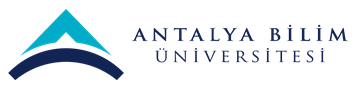 AKTS DERS TANITIM FORMUAKTS DERS TANITIM FORMUAKTS DERS TANITIM FORMUAKTS DERS TANITIM FORMUAKTS DERS TANITIM FORMUAKTS DERS TANITIM FORMUAKTS DERS TANITIM FORMUAKTS DERS TANITIM FORMUAKTS DERS TANITIM FORMUAKTS DERS TANITIM FORMUAKTS DERS TANITIM FORMUAKTS DERS TANITIM FORMUAKTS DERS TANITIM FORMUAKTS DERS TANITIM FORMUAKTS DERS TANITIM FORMUAKTS DERS TANITIM FORMUAKTS DERS TANITIM FORMUAKTS DERS TANITIM FORMUAKTS DERS TANITIM FORMUAKTS DERS TANITIM FORMUAKTS DERS TANITIM FORMUAKTS DERS TANITIM FORMUAKTS DERS TANITIM FORMUI. BÖLÜM (Senato Onayı)I. BÖLÜM (Senato Onayı)I. BÖLÜM (Senato Onayı)I. BÖLÜM (Senato Onayı)I. BÖLÜM (Senato Onayı)I. BÖLÜM (Senato Onayı)I. BÖLÜM (Senato Onayı)I. BÖLÜM (Senato Onayı)I. BÖLÜM (Senato Onayı)I. BÖLÜM (Senato Onayı)I. BÖLÜM (Senato Onayı)I. BÖLÜM (Senato Onayı)I. BÖLÜM (Senato Onayı)I. BÖLÜM (Senato Onayı)I. BÖLÜM (Senato Onayı)I. BÖLÜM (Senato Onayı)I. BÖLÜM (Senato Onayı)I. BÖLÜM (Senato Onayı)I. BÖLÜM (Senato Onayı)I. BÖLÜM (Senato Onayı)I. BÖLÜM (Senato Onayı)I. BÖLÜM (Senato Onayı)I. BÖLÜM (Senato Onayı)I. BÖLÜM (Senato Onayı)I. BÖLÜM (Senato Onayı)I. BÖLÜM (Senato Onayı)I. BÖLÜM (Senato Onayı)I. BÖLÜM (Senato Onayı)I. BÖLÜM (Senato Onayı)Dersi Açan Fakülte /YOİktisadi ve İdari Bilimler Fakültesiİktisadi ve İdari Bilimler Fakültesiİktisadi ve İdari Bilimler Fakültesiİktisadi ve İdari Bilimler Fakültesiİktisadi ve İdari Bilimler Fakültesiİktisadi ve İdari Bilimler Fakültesiİktisadi ve İdari Bilimler Fakültesiİktisadi ve İdari Bilimler Fakültesiİktisadi ve İdari Bilimler Fakültesiİktisadi ve İdari Bilimler Fakültesiİktisadi ve İdari Bilimler Fakültesiİktisadi ve İdari Bilimler Fakültesiİktisadi ve İdari Bilimler Fakültesiİktisadi ve İdari Bilimler Fakültesiİktisadi ve İdari Bilimler Fakültesiİktisadi ve İdari Bilimler Fakültesiİktisadi ve İdari Bilimler Fakültesiİktisadi ve İdari Bilimler Fakültesiİktisadi ve İdari Bilimler Fakültesiİktisadi ve İdari Bilimler Fakültesiİktisadi ve İdari Bilimler Fakültesiİktisadi ve İdari Bilimler Fakültesiİktisadi ve İdari Bilimler Fakültesiİktisadi ve İdari Bilimler Fakültesiİktisadi ve İdari Bilimler Fakültesiİktisadi ve İdari Bilimler Fakültesiİktisadi ve İdari Bilimler Fakültesiİktisadi ve İdari Bilimler FakültesiDersi Açan BölümİşletmeİşletmeİşletmeİşletmeİşletmeİşletmeİşletmeİşletmeİşletmeİşletmeİşletmeİşletmeİşletmeİşletmeİşletmeİşletmeİşletmeİşletmeİşletmeİşletmeİşletmeİşletmeİşletmeİşletmeİşletmeİşletmeİşletmeİşletmeDersi Alan Program (lar)Lisans ÖğrencileriLisans ÖğrencileriLisans ÖğrencileriLisans ÖğrencileriLisans ÖğrencileriLisans ÖğrencileriLisans ÖğrencileriLisans ÖğrencileriLisans ÖğrencileriLisans ÖğrencileriLisans ÖğrencileriLisans ÖğrencileriLisans ÖğrencileriLisans ÖğrencileriSeçmeliSeçmeliSeçmeliSeçmeliSeçmeliSeçmeliSeçmeliSeçmeliSeçmeliSeçmeliSeçmeliSeçmeliSeçmeliSeçmeliDersi Alan Program (lar)Dersi Alan Program (lar)Ders Kodu BUSI 204BUSI 204BUSI 204BUSI 204BUSI 204BUSI 204BUSI 204BUSI 204BUSI 204BUSI 204BUSI 204BUSI 204BUSI 204BUSI 204BUSI 204BUSI 204BUSI 204BUSI 204BUSI 204BUSI 204BUSI 204BUSI 204BUSI 204BUSI 204BUSI 204BUSI 204BUSI 204BUSI 204Ders AdıSosyal GirişimcilikSosyal GirişimcilikSosyal GirişimcilikSosyal GirişimcilikSosyal GirişimcilikSosyal GirişimcilikSosyal GirişimcilikSosyal GirişimcilikSosyal GirişimcilikSosyal GirişimcilikSosyal GirişimcilikSosyal GirişimcilikSosyal GirişimcilikSosyal GirişimcilikSosyal GirişimcilikSosyal GirişimcilikSosyal GirişimcilikSosyal GirişimcilikSosyal GirişimcilikSosyal GirişimcilikSosyal GirişimcilikSosyal GirişimcilikSosyal GirişimcilikSosyal GirişimcilikSosyal GirişimcilikSosyal GirişimcilikSosyal GirişimcilikSosyal GirişimcilikÖğretim dili İngilizceİngilizceİngilizceİngilizceİngilizceİngilizceİngilizceİngilizceİngilizceİngilizceİngilizceİngilizceİngilizceİngilizceİngilizceİngilizceİngilizceİngilizceİngilizceİngilizceİngilizceİngilizceİngilizceİngilizceİngilizceİngilizceİngilizceİngilizceDers TürüTeorik Ders; Yüz-yüzeTeorik Ders; Yüz-yüzeTeorik Ders; Yüz-yüzeTeorik Ders; Yüz-yüzeTeorik Ders; Yüz-yüzeTeorik Ders; Yüz-yüzeTeorik Ders; Yüz-yüzeTeorik Ders; Yüz-yüzeTeorik Ders; Yüz-yüzeTeorik Ders; Yüz-yüzeTeorik Ders; Yüz-yüzeTeorik Ders; Yüz-yüzeTeorik Ders; Yüz-yüzeTeorik Ders; Yüz-yüzeTeorik Ders; Yüz-yüzeTeorik Ders; Yüz-yüzeTeorik Ders; Yüz-yüzeTeorik Ders; Yüz-yüzeTeorik Ders; Yüz-yüzeTeorik Ders; Yüz-yüzeTeorik Ders; Yüz-yüzeTeorik Ders; Yüz-yüzeTeorik Ders; Yüz-yüzeTeorik Ders; Yüz-yüzeTeorik Ders; Yüz-yüzeTeorik Ders; Yüz-yüzeTeorik Ders; Yüz-yüzeTeorik Ders; Yüz-yüzeDers SeviyesiLisans DüzeyiLisans DüzeyiLisans DüzeyiLisans DüzeyiLisans DüzeyiLisans DüzeyiLisans DüzeyiLisans DüzeyiLisans DüzeyiLisans DüzeyiLisans DüzeyiLisans DüzeyiLisans DüzeyiLisans DüzeyiLisans DüzeyiLisans DüzeyiLisans DüzeyiLisans DüzeyiLisans DüzeyiLisans DüzeyiLisans DüzeyiLisans DüzeyiLisans DüzeyiLisans DüzeyiLisans DüzeyiLisans DüzeyiLisans DüzeyiLisans DüzeyiHaftalık Ders SaatiDers: 3Ders: 3Ders: 3Ders: 3Ders: 3Ders: 3Lab: Lab: Lab: Lab: Uygulama:Uygulama:Pratik: Pratik: Pratik: Pratik: Pratik: Stüdyo: Stüdyo: Stüdyo: Stüdyo: Stüdyo: Diğer: Diğer: Diğer: Diğer: Diğer: Diğer: AKTS Kredisi5555555555555555555555555555Notlandırma TürüHarf NotuHarf NotuHarf NotuHarf NotuHarf NotuHarf NotuHarf NotuHarf NotuHarf NotuHarf NotuHarf NotuHarf NotuHarf NotuHarf NotuHarf NotuHarf NotuHarf NotuHarf NotuHarf NotuHarf NotuHarf NotuHarf NotuHarf NotuHarf NotuHarf NotuHarf NotuHarf NotuHarf NotuÖn koşul/larYokYokYokYokYokYokYokYokYokYokYokYokYokYokYokYokYokYokYokYokYokYokYokYokYokYokYokYokYan koşul/larYokYokYokYokYokYokYokYokYokYokYokYokYokYokYokYokYokYokYokYokYokYokYokYokYokYokYokYokKayıt KısıtlamasıDersin Amacı Bu derste öğrenciler, sosyal girişimcilerin toplumsal sorunlara yönelik nasıl yaratıcı çözümler geliştirdiklerini öğreneceklerdir. Bu dersin amacı, bilgi üretmek, sosyal değişim yaratan sosyal girişimcilerin rolünü takdir etmek, öğrencilerin çevreleri ile ilgili anlayışlarını derinleştirmek ve öğrencilerin bilgi ve becerilerini sosyal değişim yaratmak için kullanmalarına ilham vermektir.Bu derste öğrenciler, sosyal girişimcilerin toplumsal sorunlara yönelik nasıl yaratıcı çözümler geliştirdiklerini öğreneceklerdir. Bu dersin amacı, bilgi üretmek, sosyal değişim yaratan sosyal girişimcilerin rolünü takdir etmek, öğrencilerin çevreleri ile ilgili anlayışlarını derinleştirmek ve öğrencilerin bilgi ve becerilerini sosyal değişim yaratmak için kullanmalarına ilham vermektir.Bu derste öğrenciler, sosyal girişimcilerin toplumsal sorunlara yönelik nasıl yaratıcı çözümler geliştirdiklerini öğreneceklerdir. Bu dersin amacı, bilgi üretmek, sosyal değişim yaratan sosyal girişimcilerin rolünü takdir etmek, öğrencilerin çevreleri ile ilgili anlayışlarını derinleştirmek ve öğrencilerin bilgi ve becerilerini sosyal değişim yaratmak için kullanmalarına ilham vermektir.Bu derste öğrenciler, sosyal girişimcilerin toplumsal sorunlara yönelik nasıl yaratıcı çözümler geliştirdiklerini öğreneceklerdir. Bu dersin amacı, bilgi üretmek, sosyal değişim yaratan sosyal girişimcilerin rolünü takdir etmek, öğrencilerin çevreleri ile ilgili anlayışlarını derinleştirmek ve öğrencilerin bilgi ve becerilerini sosyal değişim yaratmak için kullanmalarına ilham vermektir.Bu derste öğrenciler, sosyal girişimcilerin toplumsal sorunlara yönelik nasıl yaratıcı çözümler geliştirdiklerini öğreneceklerdir. Bu dersin amacı, bilgi üretmek, sosyal değişim yaratan sosyal girişimcilerin rolünü takdir etmek, öğrencilerin çevreleri ile ilgili anlayışlarını derinleştirmek ve öğrencilerin bilgi ve becerilerini sosyal değişim yaratmak için kullanmalarına ilham vermektir.Bu derste öğrenciler, sosyal girişimcilerin toplumsal sorunlara yönelik nasıl yaratıcı çözümler geliştirdiklerini öğreneceklerdir. Bu dersin amacı, bilgi üretmek, sosyal değişim yaratan sosyal girişimcilerin rolünü takdir etmek, öğrencilerin çevreleri ile ilgili anlayışlarını derinleştirmek ve öğrencilerin bilgi ve becerilerini sosyal değişim yaratmak için kullanmalarına ilham vermektir.Bu derste öğrenciler, sosyal girişimcilerin toplumsal sorunlara yönelik nasıl yaratıcı çözümler geliştirdiklerini öğreneceklerdir. Bu dersin amacı, bilgi üretmek, sosyal değişim yaratan sosyal girişimcilerin rolünü takdir etmek, öğrencilerin çevreleri ile ilgili anlayışlarını derinleştirmek ve öğrencilerin bilgi ve becerilerini sosyal değişim yaratmak için kullanmalarına ilham vermektir.Bu derste öğrenciler, sosyal girişimcilerin toplumsal sorunlara yönelik nasıl yaratıcı çözümler geliştirdiklerini öğreneceklerdir. Bu dersin amacı, bilgi üretmek, sosyal değişim yaratan sosyal girişimcilerin rolünü takdir etmek, öğrencilerin çevreleri ile ilgili anlayışlarını derinleştirmek ve öğrencilerin bilgi ve becerilerini sosyal değişim yaratmak için kullanmalarına ilham vermektir.Bu derste öğrenciler, sosyal girişimcilerin toplumsal sorunlara yönelik nasıl yaratıcı çözümler geliştirdiklerini öğreneceklerdir. Bu dersin amacı, bilgi üretmek, sosyal değişim yaratan sosyal girişimcilerin rolünü takdir etmek, öğrencilerin çevreleri ile ilgili anlayışlarını derinleştirmek ve öğrencilerin bilgi ve becerilerini sosyal değişim yaratmak için kullanmalarına ilham vermektir.Bu derste öğrenciler, sosyal girişimcilerin toplumsal sorunlara yönelik nasıl yaratıcı çözümler geliştirdiklerini öğreneceklerdir. Bu dersin amacı, bilgi üretmek, sosyal değişim yaratan sosyal girişimcilerin rolünü takdir etmek, öğrencilerin çevreleri ile ilgili anlayışlarını derinleştirmek ve öğrencilerin bilgi ve becerilerini sosyal değişim yaratmak için kullanmalarına ilham vermektir.Bu derste öğrenciler, sosyal girişimcilerin toplumsal sorunlara yönelik nasıl yaratıcı çözümler geliştirdiklerini öğreneceklerdir. Bu dersin amacı, bilgi üretmek, sosyal değişim yaratan sosyal girişimcilerin rolünü takdir etmek, öğrencilerin çevreleri ile ilgili anlayışlarını derinleştirmek ve öğrencilerin bilgi ve becerilerini sosyal değişim yaratmak için kullanmalarına ilham vermektir.Bu derste öğrenciler, sosyal girişimcilerin toplumsal sorunlara yönelik nasıl yaratıcı çözümler geliştirdiklerini öğreneceklerdir. Bu dersin amacı, bilgi üretmek, sosyal değişim yaratan sosyal girişimcilerin rolünü takdir etmek, öğrencilerin çevreleri ile ilgili anlayışlarını derinleştirmek ve öğrencilerin bilgi ve becerilerini sosyal değişim yaratmak için kullanmalarına ilham vermektir.Bu derste öğrenciler, sosyal girişimcilerin toplumsal sorunlara yönelik nasıl yaratıcı çözümler geliştirdiklerini öğreneceklerdir. Bu dersin amacı, bilgi üretmek, sosyal değişim yaratan sosyal girişimcilerin rolünü takdir etmek, öğrencilerin çevreleri ile ilgili anlayışlarını derinleştirmek ve öğrencilerin bilgi ve becerilerini sosyal değişim yaratmak için kullanmalarına ilham vermektir.Bu derste öğrenciler, sosyal girişimcilerin toplumsal sorunlara yönelik nasıl yaratıcı çözümler geliştirdiklerini öğreneceklerdir. Bu dersin amacı, bilgi üretmek, sosyal değişim yaratan sosyal girişimcilerin rolünü takdir etmek, öğrencilerin çevreleri ile ilgili anlayışlarını derinleştirmek ve öğrencilerin bilgi ve becerilerini sosyal değişim yaratmak için kullanmalarına ilham vermektir.Bu derste öğrenciler, sosyal girişimcilerin toplumsal sorunlara yönelik nasıl yaratıcı çözümler geliştirdiklerini öğreneceklerdir. Bu dersin amacı, bilgi üretmek, sosyal değişim yaratan sosyal girişimcilerin rolünü takdir etmek, öğrencilerin çevreleri ile ilgili anlayışlarını derinleştirmek ve öğrencilerin bilgi ve becerilerini sosyal değişim yaratmak için kullanmalarına ilham vermektir.Bu derste öğrenciler, sosyal girişimcilerin toplumsal sorunlara yönelik nasıl yaratıcı çözümler geliştirdiklerini öğreneceklerdir. Bu dersin amacı, bilgi üretmek, sosyal değişim yaratan sosyal girişimcilerin rolünü takdir etmek, öğrencilerin çevreleri ile ilgili anlayışlarını derinleştirmek ve öğrencilerin bilgi ve becerilerini sosyal değişim yaratmak için kullanmalarına ilham vermektir.Bu derste öğrenciler, sosyal girişimcilerin toplumsal sorunlara yönelik nasıl yaratıcı çözümler geliştirdiklerini öğreneceklerdir. Bu dersin amacı, bilgi üretmek, sosyal değişim yaratan sosyal girişimcilerin rolünü takdir etmek, öğrencilerin çevreleri ile ilgili anlayışlarını derinleştirmek ve öğrencilerin bilgi ve becerilerini sosyal değişim yaratmak için kullanmalarına ilham vermektir.Bu derste öğrenciler, sosyal girişimcilerin toplumsal sorunlara yönelik nasıl yaratıcı çözümler geliştirdiklerini öğreneceklerdir. Bu dersin amacı, bilgi üretmek, sosyal değişim yaratan sosyal girişimcilerin rolünü takdir etmek, öğrencilerin çevreleri ile ilgili anlayışlarını derinleştirmek ve öğrencilerin bilgi ve becerilerini sosyal değişim yaratmak için kullanmalarına ilham vermektir.Bu derste öğrenciler, sosyal girişimcilerin toplumsal sorunlara yönelik nasıl yaratıcı çözümler geliştirdiklerini öğreneceklerdir. Bu dersin amacı, bilgi üretmek, sosyal değişim yaratan sosyal girişimcilerin rolünü takdir etmek, öğrencilerin çevreleri ile ilgili anlayışlarını derinleştirmek ve öğrencilerin bilgi ve becerilerini sosyal değişim yaratmak için kullanmalarına ilham vermektir.Bu derste öğrenciler, sosyal girişimcilerin toplumsal sorunlara yönelik nasıl yaratıcı çözümler geliştirdiklerini öğreneceklerdir. Bu dersin amacı, bilgi üretmek, sosyal değişim yaratan sosyal girişimcilerin rolünü takdir etmek, öğrencilerin çevreleri ile ilgili anlayışlarını derinleştirmek ve öğrencilerin bilgi ve becerilerini sosyal değişim yaratmak için kullanmalarına ilham vermektir.Bu derste öğrenciler, sosyal girişimcilerin toplumsal sorunlara yönelik nasıl yaratıcı çözümler geliştirdiklerini öğreneceklerdir. Bu dersin amacı, bilgi üretmek, sosyal değişim yaratan sosyal girişimcilerin rolünü takdir etmek, öğrencilerin çevreleri ile ilgili anlayışlarını derinleştirmek ve öğrencilerin bilgi ve becerilerini sosyal değişim yaratmak için kullanmalarına ilham vermektir.Bu derste öğrenciler, sosyal girişimcilerin toplumsal sorunlara yönelik nasıl yaratıcı çözümler geliştirdiklerini öğreneceklerdir. Bu dersin amacı, bilgi üretmek, sosyal değişim yaratan sosyal girişimcilerin rolünü takdir etmek, öğrencilerin çevreleri ile ilgili anlayışlarını derinleştirmek ve öğrencilerin bilgi ve becerilerini sosyal değişim yaratmak için kullanmalarına ilham vermektir.Bu derste öğrenciler, sosyal girişimcilerin toplumsal sorunlara yönelik nasıl yaratıcı çözümler geliştirdiklerini öğreneceklerdir. Bu dersin amacı, bilgi üretmek, sosyal değişim yaratan sosyal girişimcilerin rolünü takdir etmek, öğrencilerin çevreleri ile ilgili anlayışlarını derinleştirmek ve öğrencilerin bilgi ve becerilerini sosyal değişim yaratmak için kullanmalarına ilham vermektir.Bu derste öğrenciler, sosyal girişimcilerin toplumsal sorunlara yönelik nasıl yaratıcı çözümler geliştirdiklerini öğreneceklerdir. Bu dersin amacı, bilgi üretmek, sosyal değişim yaratan sosyal girişimcilerin rolünü takdir etmek, öğrencilerin çevreleri ile ilgili anlayışlarını derinleştirmek ve öğrencilerin bilgi ve becerilerini sosyal değişim yaratmak için kullanmalarına ilham vermektir.Bu derste öğrenciler, sosyal girişimcilerin toplumsal sorunlara yönelik nasıl yaratıcı çözümler geliştirdiklerini öğreneceklerdir. Bu dersin amacı, bilgi üretmek, sosyal değişim yaratan sosyal girişimcilerin rolünü takdir etmek, öğrencilerin çevreleri ile ilgili anlayışlarını derinleştirmek ve öğrencilerin bilgi ve becerilerini sosyal değişim yaratmak için kullanmalarına ilham vermektir.Bu derste öğrenciler, sosyal girişimcilerin toplumsal sorunlara yönelik nasıl yaratıcı çözümler geliştirdiklerini öğreneceklerdir. Bu dersin amacı, bilgi üretmek, sosyal değişim yaratan sosyal girişimcilerin rolünü takdir etmek, öğrencilerin çevreleri ile ilgili anlayışlarını derinleştirmek ve öğrencilerin bilgi ve becerilerini sosyal değişim yaratmak için kullanmalarına ilham vermektir.Bu derste öğrenciler, sosyal girişimcilerin toplumsal sorunlara yönelik nasıl yaratıcı çözümler geliştirdiklerini öğreneceklerdir. Bu dersin amacı, bilgi üretmek, sosyal değişim yaratan sosyal girişimcilerin rolünü takdir etmek, öğrencilerin çevreleri ile ilgili anlayışlarını derinleştirmek ve öğrencilerin bilgi ve becerilerini sosyal değişim yaratmak için kullanmalarına ilham vermektir.Bu derste öğrenciler, sosyal girişimcilerin toplumsal sorunlara yönelik nasıl yaratıcı çözümler geliştirdiklerini öğreneceklerdir. Bu dersin amacı, bilgi üretmek, sosyal değişim yaratan sosyal girişimcilerin rolünü takdir etmek, öğrencilerin çevreleri ile ilgili anlayışlarını derinleştirmek ve öğrencilerin bilgi ve becerilerini sosyal değişim yaratmak için kullanmalarına ilham vermektir.Ders İçeriği Sosyal girişimciler, değişim isteği olan ve dünyayı olduğu gibi değil de olabileceği gibi görmek için motive olmuş kişiler olup, sosyal girişimciler uluslararası bir önem kazanmaktadır. Sosyal Girişimcilik, sosyal değişim yaratmak için fırsatların keşfedilmesini ve sürdürülebilir biçimde kullanılmasını anlatmaktadır. Bu ders, sosyal girişimcilik örneklerini tanıtmakta ve toplumsal ya da çevre sorunlarına yönelik bir girişim kurma sürecinde öğrencilere rehberlik etmektedir.Sosyal girişimciler, değişim isteği olan ve dünyayı olduğu gibi değil de olabileceği gibi görmek için motive olmuş kişiler olup, sosyal girişimciler uluslararası bir önem kazanmaktadır. Sosyal Girişimcilik, sosyal değişim yaratmak için fırsatların keşfedilmesini ve sürdürülebilir biçimde kullanılmasını anlatmaktadır. Bu ders, sosyal girişimcilik örneklerini tanıtmakta ve toplumsal ya da çevre sorunlarına yönelik bir girişim kurma sürecinde öğrencilere rehberlik etmektedir.Sosyal girişimciler, değişim isteği olan ve dünyayı olduğu gibi değil de olabileceği gibi görmek için motive olmuş kişiler olup, sosyal girişimciler uluslararası bir önem kazanmaktadır. Sosyal Girişimcilik, sosyal değişim yaratmak için fırsatların keşfedilmesini ve sürdürülebilir biçimde kullanılmasını anlatmaktadır. Bu ders, sosyal girişimcilik örneklerini tanıtmakta ve toplumsal ya da çevre sorunlarına yönelik bir girişim kurma sürecinde öğrencilere rehberlik etmektedir.Sosyal girişimciler, değişim isteği olan ve dünyayı olduğu gibi değil de olabileceği gibi görmek için motive olmuş kişiler olup, sosyal girişimciler uluslararası bir önem kazanmaktadır. Sosyal Girişimcilik, sosyal değişim yaratmak için fırsatların keşfedilmesini ve sürdürülebilir biçimde kullanılmasını anlatmaktadır. Bu ders, sosyal girişimcilik örneklerini tanıtmakta ve toplumsal ya da çevre sorunlarına yönelik bir girişim kurma sürecinde öğrencilere rehberlik etmektedir.Sosyal girişimciler, değişim isteği olan ve dünyayı olduğu gibi değil de olabileceği gibi görmek için motive olmuş kişiler olup, sosyal girişimciler uluslararası bir önem kazanmaktadır. Sosyal Girişimcilik, sosyal değişim yaratmak için fırsatların keşfedilmesini ve sürdürülebilir biçimde kullanılmasını anlatmaktadır. Bu ders, sosyal girişimcilik örneklerini tanıtmakta ve toplumsal ya da çevre sorunlarına yönelik bir girişim kurma sürecinde öğrencilere rehberlik etmektedir.Sosyal girişimciler, değişim isteği olan ve dünyayı olduğu gibi değil de olabileceği gibi görmek için motive olmuş kişiler olup, sosyal girişimciler uluslararası bir önem kazanmaktadır. Sosyal Girişimcilik, sosyal değişim yaratmak için fırsatların keşfedilmesini ve sürdürülebilir biçimde kullanılmasını anlatmaktadır. Bu ders, sosyal girişimcilik örneklerini tanıtmakta ve toplumsal ya da çevre sorunlarına yönelik bir girişim kurma sürecinde öğrencilere rehberlik etmektedir.Sosyal girişimciler, değişim isteği olan ve dünyayı olduğu gibi değil de olabileceği gibi görmek için motive olmuş kişiler olup, sosyal girişimciler uluslararası bir önem kazanmaktadır. Sosyal Girişimcilik, sosyal değişim yaratmak için fırsatların keşfedilmesini ve sürdürülebilir biçimde kullanılmasını anlatmaktadır. Bu ders, sosyal girişimcilik örneklerini tanıtmakta ve toplumsal ya da çevre sorunlarına yönelik bir girişim kurma sürecinde öğrencilere rehberlik etmektedir.Sosyal girişimciler, değişim isteği olan ve dünyayı olduğu gibi değil de olabileceği gibi görmek için motive olmuş kişiler olup, sosyal girişimciler uluslararası bir önem kazanmaktadır. Sosyal Girişimcilik, sosyal değişim yaratmak için fırsatların keşfedilmesini ve sürdürülebilir biçimde kullanılmasını anlatmaktadır. Bu ders, sosyal girişimcilik örneklerini tanıtmakta ve toplumsal ya da çevre sorunlarına yönelik bir girişim kurma sürecinde öğrencilere rehberlik etmektedir.Sosyal girişimciler, değişim isteği olan ve dünyayı olduğu gibi değil de olabileceği gibi görmek için motive olmuş kişiler olup, sosyal girişimciler uluslararası bir önem kazanmaktadır. Sosyal Girişimcilik, sosyal değişim yaratmak için fırsatların keşfedilmesini ve sürdürülebilir biçimde kullanılmasını anlatmaktadır. Bu ders, sosyal girişimcilik örneklerini tanıtmakta ve toplumsal ya da çevre sorunlarına yönelik bir girişim kurma sürecinde öğrencilere rehberlik etmektedir.Sosyal girişimciler, değişim isteği olan ve dünyayı olduğu gibi değil de olabileceği gibi görmek için motive olmuş kişiler olup, sosyal girişimciler uluslararası bir önem kazanmaktadır. Sosyal Girişimcilik, sosyal değişim yaratmak için fırsatların keşfedilmesini ve sürdürülebilir biçimde kullanılmasını anlatmaktadır. Bu ders, sosyal girişimcilik örneklerini tanıtmakta ve toplumsal ya da çevre sorunlarına yönelik bir girişim kurma sürecinde öğrencilere rehberlik etmektedir.Sosyal girişimciler, değişim isteği olan ve dünyayı olduğu gibi değil de olabileceği gibi görmek için motive olmuş kişiler olup, sosyal girişimciler uluslararası bir önem kazanmaktadır. Sosyal Girişimcilik, sosyal değişim yaratmak için fırsatların keşfedilmesini ve sürdürülebilir biçimde kullanılmasını anlatmaktadır. Bu ders, sosyal girişimcilik örneklerini tanıtmakta ve toplumsal ya da çevre sorunlarına yönelik bir girişim kurma sürecinde öğrencilere rehberlik etmektedir.Sosyal girişimciler, değişim isteği olan ve dünyayı olduğu gibi değil de olabileceği gibi görmek için motive olmuş kişiler olup, sosyal girişimciler uluslararası bir önem kazanmaktadır. Sosyal Girişimcilik, sosyal değişim yaratmak için fırsatların keşfedilmesini ve sürdürülebilir biçimde kullanılmasını anlatmaktadır. Bu ders, sosyal girişimcilik örneklerini tanıtmakta ve toplumsal ya da çevre sorunlarına yönelik bir girişim kurma sürecinde öğrencilere rehberlik etmektedir.Sosyal girişimciler, değişim isteği olan ve dünyayı olduğu gibi değil de olabileceği gibi görmek için motive olmuş kişiler olup, sosyal girişimciler uluslararası bir önem kazanmaktadır. Sosyal Girişimcilik, sosyal değişim yaratmak için fırsatların keşfedilmesini ve sürdürülebilir biçimde kullanılmasını anlatmaktadır. Bu ders, sosyal girişimcilik örneklerini tanıtmakta ve toplumsal ya da çevre sorunlarına yönelik bir girişim kurma sürecinde öğrencilere rehberlik etmektedir.Sosyal girişimciler, değişim isteği olan ve dünyayı olduğu gibi değil de olabileceği gibi görmek için motive olmuş kişiler olup, sosyal girişimciler uluslararası bir önem kazanmaktadır. Sosyal Girişimcilik, sosyal değişim yaratmak için fırsatların keşfedilmesini ve sürdürülebilir biçimde kullanılmasını anlatmaktadır. Bu ders, sosyal girişimcilik örneklerini tanıtmakta ve toplumsal ya da çevre sorunlarına yönelik bir girişim kurma sürecinde öğrencilere rehberlik etmektedir.Sosyal girişimciler, değişim isteği olan ve dünyayı olduğu gibi değil de olabileceği gibi görmek için motive olmuş kişiler olup, sosyal girişimciler uluslararası bir önem kazanmaktadır. Sosyal Girişimcilik, sosyal değişim yaratmak için fırsatların keşfedilmesini ve sürdürülebilir biçimde kullanılmasını anlatmaktadır. Bu ders, sosyal girişimcilik örneklerini tanıtmakta ve toplumsal ya da çevre sorunlarına yönelik bir girişim kurma sürecinde öğrencilere rehberlik etmektedir.Sosyal girişimciler, değişim isteği olan ve dünyayı olduğu gibi değil de olabileceği gibi görmek için motive olmuş kişiler olup, sosyal girişimciler uluslararası bir önem kazanmaktadır. Sosyal Girişimcilik, sosyal değişim yaratmak için fırsatların keşfedilmesini ve sürdürülebilir biçimde kullanılmasını anlatmaktadır. Bu ders, sosyal girişimcilik örneklerini tanıtmakta ve toplumsal ya da çevre sorunlarına yönelik bir girişim kurma sürecinde öğrencilere rehberlik etmektedir.Sosyal girişimciler, değişim isteği olan ve dünyayı olduğu gibi değil de olabileceği gibi görmek için motive olmuş kişiler olup, sosyal girişimciler uluslararası bir önem kazanmaktadır. Sosyal Girişimcilik, sosyal değişim yaratmak için fırsatların keşfedilmesini ve sürdürülebilir biçimde kullanılmasını anlatmaktadır. Bu ders, sosyal girişimcilik örneklerini tanıtmakta ve toplumsal ya da çevre sorunlarına yönelik bir girişim kurma sürecinde öğrencilere rehberlik etmektedir.Sosyal girişimciler, değişim isteği olan ve dünyayı olduğu gibi değil de olabileceği gibi görmek için motive olmuş kişiler olup, sosyal girişimciler uluslararası bir önem kazanmaktadır. Sosyal Girişimcilik, sosyal değişim yaratmak için fırsatların keşfedilmesini ve sürdürülebilir biçimde kullanılmasını anlatmaktadır. Bu ders, sosyal girişimcilik örneklerini tanıtmakta ve toplumsal ya da çevre sorunlarına yönelik bir girişim kurma sürecinde öğrencilere rehberlik etmektedir.Sosyal girişimciler, değişim isteği olan ve dünyayı olduğu gibi değil de olabileceği gibi görmek için motive olmuş kişiler olup, sosyal girişimciler uluslararası bir önem kazanmaktadır. Sosyal Girişimcilik, sosyal değişim yaratmak için fırsatların keşfedilmesini ve sürdürülebilir biçimde kullanılmasını anlatmaktadır. Bu ders, sosyal girişimcilik örneklerini tanıtmakta ve toplumsal ya da çevre sorunlarına yönelik bir girişim kurma sürecinde öğrencilere rehberlik etmektedir.Sosyal girişimciler, değişim isteği olan ve dünyayı olduğu gibi değil de olabileceği gibi görmek için motive olmuş kişiler olup, sosyal girişimciler uluslararası bir önem kazanmaktadır. Sosyal Girişimcilik, sosyal değişim yaratmak için fırsatların keşfedilmesini ve sürdürülebilir biçimde kullanılmasını anlatmaktadır. Bu ders, sosyal girişimcilik örneklerini tanıtmakta ve toplumsal ya da çevre sorunlarına yönelik bir girişim kurma sürecinde öğrencilere rehberlik etmektedir.Sosyal girişimciler, değişim isteği olan ve dünyayı olduğu gibi değil de olabileceği gibi görmek için motive olmuş kişiler olup, sosyal girişimciler uluslararası bir önem kazanmaktadır. Sosyal Girişimcilik, sosyal değişim yaratmak için fırsatların keşfedilmesini ve sürdürülebilir biçimde kullanılmasını anlatmaktadır. Bu ders, sosyal girişimcilik örneklerini tanıtmakta ve toplumsal ya da çevre sorunlarına yönelik bir girişim kurma sürecinde öğrencilere rehberlik etmektedir.Sosyal girişimciler, değişim isteği olan ve dünyayı olduğu gibi değil de olabileceği gibi görmek için motive olmuş kişiler olup, sosyal girişimciler uluslararası bir önem kazanmaktadır. Sosyal Girişimcilik, sosyal değişim yaratmak için fırsatların keşfedilmesini ve sürdürülebilir biçimde kullanılmasını anlatmaktadır. Bu ders, sosyal girişimcilik örneklerini tanıtmakta ve toplumsal ya da çevre sorunlarına yönelik bir girişim kurma sürecinde öğrencilere rehberlik etmektedir.Sosyal girişimciler, değişim isteği olan ve dünyayı olduğu gibi değil de olabileceği gibi görmek için motive olmuş kişiler olup, sosyal girişimciler uluslararası bir önem kazanmaktadır. Sosyal Girişimcilik, sosyal değişim yaratmak için fırsatların keşfedilmesini ve sürdürülebilir biçimde kullanılmasını anlatmaktadır. Bu ders, sosyal girişimcilik örneklerini tanıtmakta ve toplumsal ya da çevre sorunlarına yönelik bir girişim kurma sürecinde öğrencilere rehberlik etmektedir.Sosyal girişimciler, değişim isteği olan ve dünyayı olduğu gibi değil de olabileceği gibi görmek için motive olmuş kişiler olup, sosyal girişimciler uluslararası bir önem kazanmaktadır. Sosyal Girişimcilik, sosyal değişim yaratmak için fırsatların keşfedilmesini ve sürdürülebilir biçimde kullanılmasını anlatmaktadır. Bu ders, sosyal girişimcilik örneklerini tanıtmakta ve toplumsal ya da çevre sorunlarına yönelik bir girişim kurma sürecinde öğrencilere rehberlik etmektedir.Sosyal girişimciler, değişim isteği olan ve dünyayı olduğu gibi değil de olabileceği gibi görmek için motive olmuş kişiler olup, sosyal girişimciler uluslararası bir önem kazanmaktadır. Sosyal Girişimcilik, sosyal değişim yaratmak için fırsatların keşfedilmesini ve sürdürülebilir biçimde kullanılmasını anlatmaktadır. Bu ders, sosyal girişimcilik örneklerini tanıtmakta ve toplumsal ya da çevre sorunlarına yönelik bir girişim kurma sürecinde öğrencilere rehberlik etmektedir.Sosyal girişimciler, değişim isteği olan ve dünyayı olduğu gibi değil de olabileceği gibi görmek için motive olmuş kişiler olup, sosyal girişimciler uluslararası bir önem kazanmaktadır. Sosyal Girişimcilik, sosyal değişim yaratmak için fırsatların keşfedilmesini ve sürdürülebilir biçimde kullanılmasını anlatmaktadır. Bu ders, sosyal girişimcilik örneklerini tanıtmakta ve toplumsal ya da çevre sorunlarına yönelik bir girişim kurma sürecinde öğrencilere rehberlik etmektedir.Sosyal girişimciler, değişim isteği olan ve dünyayı olduğu gibi değil de olabileceği gibi görmek için motive olmuş kişiler olup, sosyal girişimciler uluslararası bir önem kazanmaktadır. Sosyal Girişimcilik, sosyal değişim yaratmak için fırsatların keşfedilmesini ve sürdürülebilir biçimde kullanılmasını anlatmaktadır. Bu ders, sosyal girişimcilik örneklerini tanıtmakta ve toplumsal ya da çevre sorunlarına yönelik bir girişim kurma sürecinde öğrencilere rehberlik etmektedir.Sosyal girişimciler, değişim isteği olan ve dünyayı olduğu gibi değil de olabileceği gibi görmek için motive olmuş kişiler olup, sosyal girişimciler uluslararası bir önem kazanmaktadır. Sosyal Girişimcilik, sosyal değişim yaratmak için fırsatların keşfedilmesini ve sürdürülebilir biçimde kullanılmasını anlatmaktadır. Bu ders, sosyal girişimcilik örneklerini tanıtmakta ve toplumsal ya da çevre sorunlarına yönelik bir girişim kurma sürecinde öğrencilere rehberlik etmektedir.Öğrenim Çıktıları ÖÇ1ÖÇ1ÖÇ1ÖÇ11. Sosyal girişimciler hakkında bilgi sahibi olma.
2. Sosyal girişimcilerin toplumsal sorunlara yönelik çözüm üretme yollarını keşfetme.
3. Sosyal problemleri çözmeye yönelik yaratıcı çözümler geliştirmeyi öğrenme.
4. Öğrencileri, sosyal girişimciliği toplumsal değişim için bir kuvvet olarak görmek için bilgilendirme.
5. Bir sosyal girişimin nasıl finanse edileceğini öğrenme.
6. Sosyal bir iş planı hazırlayabilme (“Canvas” iş modeli)1. Sosyal girişimciler hakkında bilgi sahibi olma.
2. Sosyal girişimcilerin toplumsal sorunlara yönelik çözüm üretme yollarını keşfetme.
3. Sosyal problemleri çözmeye yönelik yaratıcı çözümler geliştirmeyi öğrenme.
4. Öğrencileri, sosyal girişimciliği toplumsal değişim için bir kuvvet olarak görmek için bilgilendirme.
5. Bir sosyal girişimin nasıl finanse edileceğini öğrenme.
6. Sosyal bir iş planı hazırlayabilme (“Canvas” iş modeli)1. Sosyal girişimciler hakkında bilgi sahibi olma.
2. Sosyal girişimcilerin toplumsal sorunlara yönelik çözüm üretme yollarını keşfetme.
3. Sosyal problemleri çözmeye yönelik yaratıcı çözümler geliştirmeyi öğrenme.
4. Öğrencileri, sosyal girişimciliği toplumsal değişim için bir kuvvet olarak görmek için bilgilendirme.
5. Bir sosyal girişimin nasıl finanse edileceğini öğrenme.
6. Sosyal bir iş planı hazırlayabilme (“Canvas” iş modeli)1. Sosyal girişimciler hakkında bilgi sahibi olma.
2. Sosyal girişimcilerin toplumsal sorunlara yönelik çözüm üretme yollarını keşfetme.
3. Sosyal problemleri çözmeye yönelik yaratıcı çözümler geliştirmeyi öğrenme.
4. Öğrencileri, sosyal girişimciliği toplumsal değişim için bir kuvvet olarak görmek için bilgilendirme.
5. Bir sosyal girişimin nasıl finanse edileceğini öğrenme.
6. Sosyal bir iş planı hazırlayabilme (“Canvas” iş modeli)1. Sosyal girişimciler hakkında bilgi sahibi olma.
2. Sosyal girişimcilerin toplumsal sorunlara yönelik çözüm üretme yollarını keşfetme.
3. Sosyal problemleri çözmeye yönelik yaratıcı çözümler geliştirmeyi öğrenme.
4. Öğrencileri, sosyal girişimciliği toplumsal değişim için bir kuvvet olarak görmek için bilgilendirme.
5. Bir sosyal girişimin nasıl finanse edileceğini öğrenme.
6. Sosyal bir iş planı hazırlayabilme (“Canvas” iş modeli)1. Sosyal girişimciler hakkında bilgi sahibi olma.
2. Sosyal girişimcilerin toplumsal sorunlara yönelik çözüm üretme yollarını keşfetme.
3. Sosyal problemleri çözmeye yönelik yaratıcı çözümler geliştirmeyi öğrenme.
4. Öğrencileri, sosyal girişimciliği toplumsal değişim için bir kuvvet olarak görmek için bilgilendirme.
5. Bir sosyal girişimin nasıl finanse edileceğini öğrenme.
6. Sosyal bir iş planı hazırlayabilme (“Canvas” iş modeli)1. Sosyal girişimciler hakkında bilgi sahibi olma.
2. Sosyal girişimcilerin toplumsal sorunlara yönelik çözüm üretme yollarını keşfetme.
3. Sosyal problemleri çözmeye yönelik yaratıcı çözümler geliştirmeyi öğrenme.
4. Öğrencileri, sosyal girişimciliği toplumsal değişim için bir kuvvet olarak görmek için bilgilendirme.
5. Bir sosyal girişimin nasıl finanse edileceğini öğrenme.
6. Sosyal bir iş planı hazırlayabilme (“Canvas” iş modeli)1. Sosyal girişimciler hakkında bilgi sahibi olma.
2. Sosyal girişimcilerin toplumsal sorunlara yönelik çözüm üretme yollarını keşfetme.
3. Sosyal problemleri çözmeye yönelik yaratıcı çözümler geliştirmeyi öğrenme.
4. Öğrencileri, sosyal girişimciliği toplumsal değişim için bir kuvvet olarak görmek için bilgilendirme.
5. Bir sosyal girişimin nasıl finanse edileceğini öğrenme.
6. Sosyal bir iş planı hazırlayabilme (“Canvas” iş modeli)1. Sosyal girişimciler hakkında bilgi sahibi olma.
2. Sosyal girişimcilerin toplumsal sorunlara yönelik çözüm üretme yollarını keşfetme.
3. Sosyal problemleri çözmeye yönelik yaratıcı çözümler geliştirmeyi öğrenme.
4. Öğrencileri, sosyal girişimciliği toplumsal değişim için bir kuvvet olarak görmek için bilgilendirme.
5. Bir sosyal girişimin nasıl finanse edileceğini öğrenme.
6. Sosyal bir iş planı hazırlayabilme (“Canvas” iş modeli)1. Sosyal girişimciler hakkında bilgi sahibi olma.
2. Sosyal girişimcilerin toplumsal sorunlara yönelik çözüm üretme yollarını keşfetme.
3. Sosyal problemleri çözmeye yönelik yaratıcı çözümler geliştirmeyi öğrenme.
4. Öğrencileri, sosyal girişimciliği toplumsal değişim için bir kuvvet olarak görmek için bilgilendirme.
5. Bir sosyal girişimin nasıl finanse edileceğini öğrenme.
6. Sosyal bir iş planı hazırlayabilme (“Canvas” iş modeli)1. Sosyal girişimciler hakkında bilgi sahibi olma.
2. Sosyal girişimcilerin toplumsal sorunlara yönelik çözüm üretme yollarını keşfetme.
3. Sosyal problemleri çözmeye yönelik yaratıcı çözümler geliştirmeyi öğrenme.
4. Öğrencileri, sosyal girişimciliği toplumsal değişim için bir kuvvet olarak görmek için bilgilendirme.
5. Bir sosyal girişimin nasıl finanse edileceğini öğrenme.
6. Sosyal bir iş planı hazırlayabilme (“Canvas” iş modeli)1. Sosyal girişimciler hakkında bilgi sahibi olma.
2. Sosyal girişimcilerin toplumsal sorunlara yönelik çözüm üretme yollarını keşfetme.
3. Sosyal problemleri çözmeye yönelik yaratıcı çözümler geliştirmeyi öğrenme.
4. Öğrencileri, sosyal girişimciliği toplumsal değişim için bir kuvvet olarak görmek için bilgilendirme.
5. Bir sosyal girişimin nasıl finanse edileceğini öğrenme.
6. Sosyal bir iş planı hazırlayabilme (“Canvas” iş modeli)1. Sosyal girişimciler hakkında bilgi sahibi olma.
2. Sosyal girişimcilerin toplumsal sorunlara yönelik çözüm üretme yollarını keşfetme.
3. Sosyal problemleri çözmeye yönelik yaratıcı çözümler geliştirmeyi öğrenme.
4. Öğrencileri, sosyal girişimciliği toplumsal değişim için bir kuvvet olarak görmek için bilgilendirme.
5. Bir sosyal girişimin nasıl finanse edileceğini öğrenme.
6. Sosyal bir iş planı hazırlayabilme (“Canvas” iş modeli)1. Sosyal girişimciler hakkında bilgi sahibi olma.
2. Sosyal girişimcilerin toplumsal sorunlara yönelik çözüm üretme yollarını keşfetme.
3. Sosyal problemleri çözmeye yönelik yaratıcı çözümler geliştirmeyi öğrenme.
4. Öğrencileri, sosyal girişimciliği toplumsal değişim için bir kuvvet olarak görmek için bilgilendirme.
5. Bir sosyal girişimin nasıl finanse edileceğini öğrenme.
6. Sosyal bir iş planı hazırlayabilme (“Canvas” iş modeli)1. Sosyal girişimciler hakkında bilgi sahibi olma.
2. Sosyal girişimcilerin toplumsal sorunlara yönelik çözüm üretme yollarını keşfetme.
3. Sosyal problemleri çözmeye yönelik yaratıcı çözümler geliştirmeyi öğrenme.
4. Öğrencileri, sosyal girişimciliği toplumsal değişim için bir kuvvet olarak görmek için bilgilendirme.
5. Bir sosyal girişimin nasıl finanse edileceğini öğrenme.
6. Sosyal bir iş planı hazırlayabilme (“Canvas” iş modeli)1. Sosyal girişimciler hakkında bilgi sahibi olma.
2. Sosyal girişimcilerin toplumsal sorunlara yönelik çözüm üretme yollarını keşfetme.
3. Sosyal problemleri çözmeye yönelik yaratıcı çözümler geliştirmeyi öğrenme.
4. Öğrencileri, sosyal girişimciliği toplumsal değişim için bir kuvvet olarak görmek için bilgilendirme.
5. Bir sosyal girişimin nasıl finanse edileceğini öğrenme.
6. Sosyal bir iş planı hazırlayabilme (“Canvas” iş modeli)1. Sosyal girişimciler hakkında bilgi sahibi olma.
2. Sosyal girişimcilerin toplumsal sorunlara yönelik çözüm üretme yollarını keşfetme.
3. Sosyal problemleri çözmeye yönelik yaratıcı çözümler geliştirmeyi öğrenme.
4. Öğrencileri, sosyal girişimciliği toplumsal değişim için bir kuvvet olarak görmek için bilgilendirme.
5. Bir sosyal girişimin nasıl finanse edileceğini öğrenme.
6. Sosyal bir iş planı hazırlayabilme (“Canvas” iş modeli)1. Sosyal girişimciler hakkında bilgi sahibi olma.
2. Sosyal girişimcilerin toplumsal sorunlara yönelik çözüm üretme yollarını keşfetme.
3. Sosyal problemleri çözmeye yönelik yaratıcı çözümler geliştirmeyi öğrenme.
4. Öğrencileri, sosyal girişimciliği toplumsal değişim için bir kuvvet olarak görmek için bilgilendirme.
5. Bir sosyal girişimin nasıl finanse edileceğini öğrenme.
6. Sosyal bir iş planı hazırlayabilme (“Canvas” iş modeli)1. Sosyal girişimciler hakkında bilgi sahibi olma.
2. Sosyal girişimcilerin toplumsal sorunlara yönelik çözüm üretme yollarını keşfetme.
3. Sosyal problemleri çözmeye yönelik yaratıcı çözümler geliştirmeyi öğrenme.
4. Öğrencileri, sosyal girişimciliği toplumsal değişim için bir kuvvet olarak görmek için bilgilendirme.
5. Bir sosyal girişimin nasıl finanse edileceğini öğrenme.
6. Sosyal bir iş planı hazırlayabilme (“Canvas” iş modeli)1. Sosyal girişimciler hakkında bilgi sahibi olma.
2. Sosyal girişimcilerin toplumsal sorunlara yönelik çözüm üretme yollarını keşfetme.
3. Sosyal problemleri çözmeye yönelik yaratıcı çözümler geliştirmeyi öğrenme.
4. Öğrencileri, sosyal girişimciliği toplumsal değişim için bir kuvvet olarak görmek için bilgilendirme.
5. Bir sosyal girişimin nasıl finanse edileceğini öğrenme.
6. Sosyal bir iş planı hazırlayabilme (“Canvas” iş modeli)1. Sosyal girişimciler hakkında bilgi sahibi olma.
2. Sosyal girişimcilerin toplumsal sorunlara yönelik çözüm üretme yollarını keşfetme.
3. Sosyal problemleri çözmeye yönelik yaratıcı çözümler geliştirmeyi öğrenme.
4. Öğrencileri, sosyal girişimciliği toplumsal değişim için bir kuvvet olarak görmek için bilgilendirme.
5. Bir sosyal girişimin nasıl finanse edileceğini öğrenme.
6. Sosyal bir iş planı hazırlayabilme (“Canvas” iş modeli)1. Sosyal girişimciler hakkında bilgi sahibi olma.
2. Sosyal girişimcilerin toplumsal sorunlara yönelik çözüm üretme yollarını keşfetme.
3. Sosyal problemleri çözmeye yönelik yaratıcı çözümler geliştirmeyi öğrenme.
4. Öğrencileri, sosyal girişimciliği toplumsal değişim için bir kuvvet olarak görmek için bilgilendirme.
5. Bir sosyal girişimin nasıl finanse edileceğini öğrenme.
6. Sosyal bir iş planı hazırlayabilme (“Canvas” iş modeli)1. Sosyal girişimciler hakkında bilgi sahibi olma.
2. Sosyal girişimcilerin toplumsal sorunlara yönelik çözüm üretme yollarını keşfetme.
3. Sosyal problemleri çözmeye yönelik yaratıcı çözümler geliştirmeyi öğrenme.
4. Öğrencileri, sosyal girişimciliği toplumsal değişim için bir kuvvet olarak görmek için bilgilendirme.
5. Bir sosyal girişimin nasıl finanse edileceğini öğrenme.
6. Sosyal bir iş planı hazırlayabilme (“Canvas” iş modeli)1. Sosyal girişimciler hakkında bilgi sahibi olma.
2. Sosyal girişimcilerin toplumsal sorunlara yönelik çözüm üretme yollarını keşfetme.
3. Sosyal problemleri çözmeye yönelik yaratıcı çözümler geliştirmeyi öğrenme.
4. Öğrencileri, sosyal girişimciliği toplumsal değişim için bir kuvvet olarak görmek için bilgilendirme.
5. Bir sosyal girişimin nasıl finanse edileceğini öğrenme.
6. Sosyal bir iş planı hazırlayabilme (“Canvas” iş modeli)Öğrenim Çıktıları ÖÇ2ÖÇ2ÖÇ2ÖÇ21. Sosyal girişimciler hakkında bilgi sahibi olma.
2. Sosyal girişimcilerin toplumsal sorunlara yönelik çözüm üretme yollarını keşfetme.
3. Sosyal problemleri çözmeye yönelik yaratıcı çözümler geliştirmeyi öğrenme.
4. Öğrencileri, sosyal girişimciliği toplumsal değişim için bir kuvvet olarak görmek için bilgilendirme.
5. Bir sosyal girişimin nasıl finanse edileceğini öğrenme.
6. Sosyal bir iş planı hazırlayabilme (“Canvas” iş modeli)1. Sosyal girişimciler hakkında bilgi sahibi olma.
2. Sosyal girişimcilerin toplumsal sorunlara yönelik çözüm üretme yollarını keşfetme.
3. Sosyal problemleri çözmeye yönelik yaratıcı çözümler geliştirmeyi öğrenme.
4. Öğrencileri, sosyal girişimciliği toplumsal değişim için bir kuvvet olarak görmek için bilgilendirme.
5. Bir sosyal girişimin nasıl finanse edileceğini öğrenme.
6. Sosyal bir iş planı hazırlayabilme (“Canvas” iş modeli)1. Sosyal girişimciler hakkında bilgi sahibi olma.
2. Sosyal girişimcilerin toplumsal sorunlara yönelik çözüm üretme yollarını keşfetme.
3. Sosyal problemleri çözmeye yönelik yaratıcı çözümler geliştirmeyi öğrenme.
4. Öğrencileri, sosyal girişimciliği toplumsal değişim için bir kuvvet olarak görmek için bilgilendirme.
5. Bir sosyal girişimin nasıl finanse edileceğini öğrenme.
6. Sosyal bir iş planı hazırlayabilme (“Canvas” iş modeli)1. Sosyal girişimciler hakkında bilgi sahibi olma.
2. Sosyal girişimcilerin toplumsal sorunlara yönelik çözüm üretme yollarını keşfetme.
3. Sosyal problemleri çözmeye yönelik yaratıcı çözümler geliştirmeyi öğrenme.
4. Öğrencileri, sosyal girişimciliği toplumsal değişim için bir kuvvet olarak görmek için bilgilendirme.
5. Bir sosyal girişimin nasıl finanse edileceğini öğrenme.
6. Sosyal bir iş planı hazırlayabilme (“Canvas” iş modeli)1. Sosyal girişimciler hakkında bilgi sahibi olma.
2. Sosyal girişimcilerin toplumsal sorunlara yönelik çözüm üretme yollarını keşfetme.
3. Sosyal problemleri çözmeye yönelik yaratıcı çözümler geliştirmeyi öğrenme.
4. Öğrencileri, sosyal girişimciliği toplumsal değişim için bir kuvvet olarak görmek için bilgilendirme.
5. Bir sosyal girişimin nasıl finanse edileceğini öğrenme.
6. Sosyal bir iş planı hazırlayabilme (“Canvas” iş modeli)1. Sosyal girişimciler hakkında bilgi sahibi olma.
2. Sosyal girişimcilerin toplumsal sorunlara yönelik çözüm üretme yollarını keşfetme.
3. Sosyal problemleri çözmeye yönelik yaratıcı çözümler geliştirmeyi öğrenme.
4. Öğrencileri, sosyal girişimciliği toplumsal değişim için bir kuvvet olarak görmek için bilgilendirme.
5. Bir sosyal girişimin nasıl finanse edileceğini öğrenme.
6. Sosyal bir iş planı hazırlayabilme (“Canvas” iş modeli)1. Sosyal girişimciler hakkında bilgi sahibi olma.
2. Sosyal girişimcilerin toplumsal sorunlara yönelik çözüm üretme yollarını keşfetme.
3. Sosyal problemleri çözmeye yönelik yaratıcı çözümler geliştirmeyi öğrenme.
4. Öğrencileri, sosyal girişimciliği toplumsal değişim için bir kuvvet olarak görmek için bilgilendirme.
5. Bir sosyal girişimin nasıl finanse edileceğini öğrenme.
6. Sosyal bir iş planı hazırlayabilme (“Canvas” iş modeli)1. Sosyal girişimciler hakkında bilgi sahibi olma.
2. Sosyal girişimcilerin toplumsal sorunlara yönelik çözüm üretme yollarını keşfetme.
3. Sosyal problemleri çözmeye yönelik yaratıcı çözümler geliştirmeyi öğrenme.
4. Öğrencileri, sosyal girişimciliği toplumsal değişim için bir kuvvet olarak görmek için bilgilendirme.
5. Bir sosyal girişimin nasıl finanse edileceğini öğrenme.
6. Sosyal bir iş planı hazırlayabilme (“Canvas” iş modeli)1. Sosyal girişimciler hakkında bilgi sahibi olma.
2. Sosyal girişimcilerin toplumsal sorunlara yönelik çözüm üretme yollarını keşfetme.
3. Sosyal problemleri çözmeye yönelik yaratıcı çözümler geliştirmeyi öğrenme.
4. Öğrencileri, sosyal girişimciliği toplumsal değişim için bir kuvvet olarak görmek için bilgilendirme.
5. Bir sosyal girişimin nasıl finanse edileceğini öğrenme.
6. Sosyal bir iş planı hazırlayabilme (“Canvas” iş modeli)1. Sosyal girişimciler hakkında bilgi sahibi olma.
2. Sosyal girişimcilerin toplumsal sorunlara yönelik çözüm üretme yollarını keşfetme.
3. Sosyal problemleri çözmeye yönelik yaratıcı çözümler geliştirmeyi öğrenme.
4. Öğrencileri, sosyal girişimciliği toplumsal değişim için bir kuvvet olarak görmek için bilgilendirme.
5. Bir sosyal girişimin nasıl finanse edileceğini öğrenme.
6. Sosyal bir iş planı hazırlayabilme (“Canvas” iş modeli)1. Sosyal girişimciler hakkında bilgi sahibi olma.
2. Sosyal girişimcilerin toplumsal sorunlara yönelik çözüm üretme yollarını keşfetme.
3. Sosyal problemleri çözmeye yönelik yaratıcı çözümler geliştirmeyi öğrenme.
4. Öğrencileri, sosyal girişimciliği toplumsal değişim için bir kuvvet olarak görmek için bilgilendirme.
5. Bir sosyal girişimin nasıl finanse edileceğini öğrenme.
6. Sosyal bir iş planı hazırlayabilme (“Canvas” iş modeli)1. Sosyal girişimciler hakkında bilgi sahibi olma.
2. Sosyal girişimcilerin toplumsal sorunlara yönelik çözüm üretme yollarını keşfetme.
3. Sosyal problemleri çözmeye yönelik yaratıcı çözümler geliştirmeyi öğrenme.
4. Öğrencileri, sosyal girişimciliği toplumsal değişim için bir kuvvet olarak görmek için bilgilendirme.
5. Bir sosyal girişimin nasıl finanse edileceğini öğrenme.
6. Sosyal bir iş planı hazırlayabilme (“Canvas” iş modeli)1. Sosyal girişimciler hakkında bilgi sahibi olma.
2. Sosyal girişimcilerin toplumsal sorunlara yönelik çözüm üretme yollarını keşfetme.
3. Sosyal problemleri çözmeye yönelik yaratıcı çözümler geliştirmeyi öğrenme.
4. Öğrencileri, sosyal girişimciliği toplumsal değişim için bir kuvvet olarak görmek için bilgilendirme.
5. Bir sosyal girişimin nasıl finanse edileceğini öğrenme.
6. Sosyal bir iş planı hazırlayabilme (“Canvas” iş modeli)1. Sosyal girişimciler hakkında bilgi sahibi olma.
2. Sosyal girişimcilerin toplumsal sorunlara yönelik çözüm üretme yollarını keşfetme.
3. Sosyal problemleri çözmeye yönelik yaratıcı çözümler geliştirmeyi öğrenme.
4. Öğrencileri, sosyal girişimciliği toplumsal değişim için bir kuvvet olarak görmek için bilgilendirme.
5. Bir sosyal girişimin nasıl finanse edileceğini öğrenme.
6. Sosyal bir iş planı hazırlayabilme (“Canvas” iş modeli)1. Sosyal girişimciler hakkında bilgi sahibi olma.
2. Sosyal girişimcilerin toplumsal sorunlara yönelik çözüm üretme yollarını keşfetme.
3. Sosyal problemleri çözmeye yönelik yaratıcı çözümler geliştirmeyi öğrenme.
4. Öğrencileri, sosyal girişimciliği toplumsal değişim için bir kuvvet olarak görmek için bilgilendirme.
5. Bir sosyal girişimin nasıl finanse edileceğini öğrenme.
6. Sosyal bir iş planı hazırlayabilme (“Canvas” iş modeli)1. Sosyal girişimciler hakkında bilgi sahibi olma.
2. Sosyal girişimcilerin toplumsal sorunlara yönelik çözüm üretme yollarını keşfetme.
3. Sosyal problemleri çözmeye yönelik yaratıcı çözümler geliştirmeyi öğrenme.
4. Öğrencileri, sosyal girişimciliği toplumsal değişim için bir kuvvet olarak görmek için bilgilendirme.
5. Bir sosyal girişimin nasıl finanse edileceğini öğrenme.
6. Sosyal bir iş planı hazırlayabilme (“Canvas” iş modeli)1. Sosyal girişimciler hakkında bilgi sahibi olma.
2. Sosyal girişimcilerin toplumsal sorunlara yönelik çözüm üretme yollarını keşfetme.
3. Sosyal problemleri çözmeye yönelik yaratıcı çözümler geliştirmeyi öğrenme.
4. Öğrencileri, sosyal girişimciliği toplumsal değişim için bir kuvvet olarak görmek için bilgilendirme.
5. Bir sosyal girişimin nasıl finanse edileceğini öğrenme.
6. Sosyal bir iş planı hazırlayabilme (“Canvas” iş modeli)1. Sosyal girişimciler hakkında bilgi sahibi olma.
2. Sosyal girişimcilerin toplumsal sorunlara yönelik çözüm üretme yollarını keşfetme.
3. Sosyal problemleri çözmeye yönelik yaratıcı çözümler geliştirmeyi öğrenme.
4. Öğrencileri, sosyal girişimciliği toplumsal değişim için bir kuvvet olarak görmek için bilgilendirme.
5. Bir sosyal girişimin nasıl finanse edileceğini öğrenme.
6. Sosyal bir iş planı hazırlayabilme (“Canvas” iş modeli)1. Sosyal girişimciler hakkında bilgi sahibi olma.
2. Sosyal girişimcilerin toplumsal sorunlara yönelik çözüm üretme yollarını keşfetme.
3. Sosyal problemleri çözmeye yönelik yaratıcı çözümler geliştirmeyi öğrenme.
4. Öğrencileri, sosyal girişimciliği toplumsal değişim için bir kuvvet olarak görmek için bilgilendirme.
5. Bir sosyal girişimin nasıl finanse edileceğini öğrenme.
6. Sosyal bir iş planı hazırlayabilme (“Canvas” iş modeli)1. Sosyal girişimciler hakkında bilgi sahibi olma.
2. Sosyal girişimcilerin toplumsal sorunlara yönelik çözüm üretme yollarını keşfetme.
3. Sosyal problemleri çözmeye yönelik yaratıcı çözümler geliştirmeyi öğrenme.
4. Öğrencileri, sosyal girişimciliği toplumsal değişim için bir kuvvet olarak görmek için bilgilendirme.
5. Bir sosyal girişimin nasıl finanse edileceğini öğrenme.
6. Sosyal bir iş planı hazırlayabilme (“Canvas” iş modeli)1. Sosyal girişimciler hakkında bilgi sahibi olma.
2. Sosyal girişimcilerin toplumsal sorunlara yönelik çözüm üretme yollarını keşfetme.
3. Sosyal problemleri çözmeye yönelik yaratıcı çözümler geliştirmeyi öğrenme.
4. Öğrencileri, sosyal girişimciliği toplumsal değişim için bir kuvvet olarak görmek için bilgilendirme.
5. Bir sosyal girişimin nasıl finanse edileceğini öğrenme.
6. Sosyal bir iş planı hazırlayabilme (“Canvas” iş modeli)1. Sosyal girişimciler hakkında bilgi sahibi olma.
2. Sosyal girişimcilerin toplumsal sorunlara yönelik çözüm üretme yollarını keşfetme.
3. Sosyal problemleri çözmeye yönelik yaratıcı çözümler geliştirmeyi öğrenme.
4. Öğrencileri, sosyal girişimciliği toplumsal değişim için bir kuvvet olarak görmek için bilgilendirme.
5. Bir sosyal girişimin nasıl finanse edileceğini öğrenme.
6. Sosyal bir iş planı hazırlayabilme (“Canvas” iş modeli)1. Sosyal girişimciler hakkında bilgi sahibi olma.
2. Sosyal girişimcilerin toplumsal sorunlara yönelik çözüm üretme yollarını keşfetme.
3. Sosyal problemleri çözmeye yönelik yaratıcı çözümler geliştirmeyi öğrenme.
4. Öğrencileri, sosyal girişimciliği toplumsal değişim için bir kuvvet olarak görmek için bilgilendirme.
5. Bir sosyal girişimin nasıl finanse edileceğini öğrenme.
6. Sosyal bir iş planı hazırlayabilme (“Canvas” iş modeli)1. Sosyal girişimciler hakkında bilgi sahibi olma.
2. Sosyal girişimcilerin toplumsal sorunlara yönelik çözüm üretme yollarını keşfetme.
3. Sosyal problemleri çözmeye yönelik yaratıcı çözümler geliştirmeyi öğrenme.
4. Öğrencileri, sosyal girişimciliği toplumsal değişim için bir kuvvet olarak görmek için bilgilendirme.
5. Bir sosyal girişimin nasıl finanse edileceğini öğrenme.
6. Sosyal bir iş planı hazırlayabilme (“Canvas” iş modeli)Öğrenim Çıktıları ÖÇ3ÖÇ3ÖÇ3ÖÇ31. Sosyal girişimciler hakkında bilgi sahibi olma.
2. Sosyal girişimcilerin toplumsal sorunlara yönelik çözüm üretme yollarını keşfetme.
3. Sosyal problemleri çözmeye yönelik yaratıcı çözümler geliştirmeyi öğrenme.
4. Öğrencileri, sosyal girişimciliği toplumsal değişim için bir kuvvet olarak görmek için bilgilendirme.
5. Bir sosyal girişimin nasıl finanse edileceğini öğrenme.
6. Sosyal bir iş planı hazırlayabilme (“Canvas” iş modeli)1. Sosyal girişimciler hakkında bilgi sahibi olma.
2. Sosyal girişimcilerin toplumsal sorunlara yönelik çözüm üretme yollarını keşfetme.
3. Sosyal problemleri çözmeye yönelik yaratıcı çözümler geliştirmeyi öğrenme.
4. Öğrencileri, sosyal girişimciliği toplumsal değişim için bir kuvvet olarak görmek için bilgilendirme.
5. Bir sosyal girişimin nasıl finanse edileceğini öğrenme.
6. Sosyal bir iş planı hazırlayabilme (“Canvas” iş modeli)1. Sosyal girişimciler hakkında bilgi sahibi olma.
2. Sosyal girişimcilerin toplumsal sorunlara yönelik çözüm üretme yollarını keşfetme.
3. Sosyal problemleri çözmeye yönelik yaratıcı çözümler geliştirmeyi öğrenme.
4. Öğrencileri, sosyal girişimciliği toplumsal değişim için bir kuvvet olarak görmek için bilgilendirme.
5. Bir sosyal girişimin nasıl finanse edileceğini öğrenme.
6. Sosyal bir iş planı hazırlayabilme (“Canvas” iş modeli)1. Sosyal girişimciler hakkında bilgi sahibi olma.
2. Sosyal girişimcilerin toplumsal sorunlara yönelik çözüm üretme yollarını keşfetme.
3. Sosyal problemleri çözmeye yönelik yaratıcı çözümler geliştirmeyi öğrenme.
4. Öğrencileri, sosyal girişimciliği toplumsal değişim için bir kuvvet olarak görmek için bilgilendirme.
5. Bir sosyal girişimin nasıl finanse edileceğini öğrenme.
6. Sosyal bir iş planı hazırlayabilme (“Canvas” iş modeli)1. Sosyal girişimciler hakkında bilgi sahibi olma.
2. Sosyal girişimcilerin toplumsal sorunlara yönelik çözüm üretme yollarını keşfetme.
3. Sosyal problemleri çözmeye yönelik yaratıcı çözümler geliştirmeyi öğrenme.
4. Öğrencileri, sosyal girişimciliği toplumsal değişim için bir kuvvet olarak görmek için bilgilendirme.
5. Bir sosyal girişimin nasıl finanse edileceğini öğrenme.
6. Sosyal bir iş planı hazırlayabilme (“Canvas” iş modeli)1. Sosyal girişimciler hakkında bilgi sahibi olma.
2. Sosyal girişimcilerin toplumsal sorunlara yönelik çözüm üretme yollarını keşfetme.
3. Sosyal problemleri çözmeye yönelik yaratıcı çözümler geliştirmeyi öğrenme.
4. Öğrencileri, sosyal girişimciliği toplumsal değişim için bir kuvvet olarak görmek için bilgilendirme.
5. Bir sosyal girişimin nasıl finanse edileceğini öğrenme.
6. Sosyal bir iş planı hazırlayabilme (“Canvas” iş modeli)1. Sosyal girişimciler hakkında bilgi sahibi olma.
2. Sosyal girişimcilerin toplumsal sorunlara yönelik çözüm üretme yollarını keşfetme.
3. Sosyal problemleri çözmeye yönelik yaratıcı çözümler geliştirmeyi öğrenme.
4. Öğrencileri, sosyal girişimciliği toplumsal değişim için bir kuvvet olarak görmek için bilgilendirme.
5. Bir sosyal girişimin nasıl finanse edileceğini öğrenme.
6. Sosyal bir iş planı hazırlayabilme (“Canvas” iş modeli)1. Sosyal girişimciler hakkında bilgi sahibi olma.
2. Sosyal girişimcilerin toplumsal sorunlara yönelik çözüm üretme yollarını keşfetme.
3. Sosyal problemleri çözmeye yönelik yaratıcı çözümler geliştirmeyi öğrenme.
4. Öğrencileri, sosyal girişimciliği toplumsal değişim için bir kuvvet olarak görmek için bilgilendirme.
5. Bir sosyal girişimin nasıl finanse edileceğini öğrenme.
6. Sosyal bir iş planı hazırlayabilme (“Canvas” iş modeli)1. Sosyal girişimciler hakkında bilgi sahibi olma.
2. Sosyal girişimcilerin toplumsal sorunlara yönelik çözüm üretme yollarını keşfetme.
3. Sosyal problemleri çözmeye yönelik yaratıcı çözümler geliştirmeyi öğrenme.
4. Öğrencileri, sosyal girişimciliği toplumsal değişim için bir kuvvet olarak görmek için bilgilendirme.
5. Bir sosyal girişimin nasıl finanse edileceğini öğrenme.
6. Sosyal bir iş planı hazırlayabilme (“Canvas” iş modeli)1. Sosyal girişimciler hakkında bilgi sahibi olma.
2. Sosyal girişimcilerin toplumsal sorunlara yönelik çözüm üretme yollarını keşfetme.
3. Sosyal problemleri çözmeye yönelik yaratıcı çözümler geliştirmeyi öğrenme.
4. Öğrencileri, sosyal girişimciliği toplumsal değişim için bir kuvvet olarak görmek için bilgilendirme.
5. Bir sosyal girişimin nasıl finanse edileceğini öğrenme.
6. Sosyal bir iş planı hazırlayabilme (“Canvas” iş modeli)1. Sosyal girişimciler hakkında bilgi sahibi olma.
2. Sosyal girişimcilerin toplumsal sorunlara yönelik çözüm üretme yollarını keşfetme.
3. Sosyal problemleri çözmeye yönelik yaratıcı çözümler geliştirmeyi öğrenme.
4. Öğrencileri, sosyal girişimciliği toplumsal değişim için bir kuvvet olarak görmek için bilgilendirme.
5. Bir sosyal girişimin nasıl finanse edileceğini öğrenme.
6. Sosyal bir iş planı hazırlayabilme (“Canvas” iş modeli)1. Sosyal girişimciler hakkında bilgi sahibi olma.
2. Sosyal girişimcilerin toplumsal sorunlara yönelik çözüm üretme yollarını keşfetme.
3. Sosyal problemleri çözmeye yönelik yaratıcı çözümler geliştirmeyi öğrenme.
4. Öğrencileri, sosyal girişimciliği toplumsal değişim için bir kuvvet olarak görmek için bilgilendirme.
5. Bir sosyal girişimin nasıl finanse edileceğini öğrenme.
6. Sosyal bir iş planı hazırlayabilme (“Canvas” iş modeli)1. Sosyal girişimciler hakkında bilgi sahibi olma.
2. Sosyal girişimcilerin toplumsal sorunlara yönelik çözüm üretme yollarını keşfetme.
3. Sosyal problemleri çözmeye yönelik yaratıcı çözümler geliştirmeyi öğrenme.
4. Öğrencileri, sosyal girişimciliği toplumsal değişim için bir kuvvet olarak görmek için bilgilendirme.
5. Bir sosyal girişimin nasıl finanse edileceğini öğrenme.
6. Sosyal bir iş planı hazırlayabilme (“Canvas” iş modeli)1. Sosyal girişimciler hakkında bilgi sahibi olma.
2. Sosyal girişimcilerin toplumsal sorunlara yönelik çözüm üretme yollarını keşfetme.
3. Sosyal problemleri çözmeye yönelik yaratıcı çözümler geliştirmeyi öğrenme.
4. Öğrencileri, sosyal girişimciliği toplumsal değişim için bir kuvvet olarak görmek için bilgilendirme.
5. Bir sosyal girişimin nasıl finanse edileceğini öğrenme.
6. Sosyal bir iş planı hazırlayabilme (“Canvas” iş modeli)1. Sosyal girişimciler hakkında bilgi sahibi olma.
2. Sosyal girişimcilerin toplumsal sorunlara yönelik çözüm üretme yollarını keşfetme.
3. Sosyal problemleri çözmeye yönelik yaratıcı çözümler geliştirmeyi öğrenme.
4. Öğrencileri, sosyal girişimciliği toplumsal değişim için bir kuvvet olarak görmek için bilgilendirme.
5. Bir sosyal girişimin nasıl finanse edileceğini öğrenme.
6. Sosyal bir iş planı hazırlayabilme (“Canvas” iş modeli)1. Sosyal girişimciler hakkında bilgi sahibi olma.
2. Sosyal girişimcilerin toplumsal sorunlara yönelik çözüm üretme yollarını keşfetme.
3. Sosyal problemleri çözmeye yönelik yaratıcı çözümler geliştirmeyi öğrenme.
4. Öğrencileri, sosyal girişimciliği toplumsal değişim için bir kuvvet olarak görmek için bilgilendirme.
5. Bir sosyal girişimin nasıl finanse edileceğini öğrenme.
6. Sosyal bir iş planı hazırlayabilme (“Canvas” iş modeli)1. Sosyal girişimciler hakkında bilgi sahibi olma.
2. Sosyal girişimcilerin toplumsal sorunlara yönelik çözüm üretme yollarını keşfetme.
3. Sosyal problemleri çözmeye yönelik yaratıcı çözümler geliştirmeyi öğrenme.
4. Öğrencileri, sosyal girişimciliği toplumsal değişim için bir kuvvet olarak görmek için bilgilendirme.
5. Bir sosyal girişimin nasıl finanse edileceğini öğrenme.
6. Sosyal bir iş planı hazırlayabilme (“Canvas” iş modeli)1. Sosyal girişimciler hakkında bilgi sahibi olma.
2. Sosyal girişimcilerin toplumsal sorunlara yönelik çözüm üretme yollarını keşfetme.
3. Sosyal problemleri çözmeye yönelik yaratıcı çözümler geliştirmeyi öğrenme.
4. Öğrencileri, sosyal girişimciliği toplumsal değişim için bir kuvvet olarak görmek için bilgilendirme.
5. Bir sosyal girişimin nasıl finanse edileceğini öğrenme.
6. Sosyal bir iş planı hazırlayabilme (“Canvas” iş modeli)1. Sosyal girişimciler hakkında bilgi sahibi olma.
2. Sosyal girişimcilerin toplumsal sorunlara yönelik çözüm üretme yollarını keşfetme.
3. Sosyal problemleri çözmeye yönelik yaratıcı çözümler geliştirmeyi öğrenme.
4. Öğrencileri, sosyal girişimciliği toplumsal değişim için bir kuvvet olarak görmek için bilgilendirme.
5. Bir sosyal girişimin nasıl finanse edileceğini öğrenme.
6. Sosyal bir iş planı hazırlayabilme (“Canvas” iş modeli)1. Sosyal girişimciler hakkında bilgi sahibi olma.
2. Sosyal girişimcilerin toplumsal sorunlara yönelik çözüm üretme yollarını keşfetme.
3. Sosyal problemleri çözmeye yönelik yaratıcı çözümler geliştirmeyi öğrenme.
4. Öğrencileri, sosyal girişimciliği toplumsal değişim için bir kuvvet olarak görmek için bilgilendirme.
5. Bir sosyal girişimin nasıl finanse edileceğini öğrenme.
6. Sosyal bir iş planı hazırlayabilme (“Canvas” iş modeli)1. Sosyal girişimciler hakkında bilgi sahibi olma.
2. Sosyal girişimcilerin toplumsal sorunlara yönelik çözüm üretme yollarını keşfetme.
3. Sosyal problemleri çözmeye yönelik yaratıcı çözümler geliştirmeyi öğrenme.
4. Öğrencileri, sosyal girişimciliği toplumsal değişim için bir kuvvet olarak görmek için bilgilendirme.
5. Bir sosyal girişimin nasıl finanse edileceğini öğrenme.
6. Sosyal bir iş planı hazırlayabilme (“Canvas” iş modeli)1. Sosyal girişimciler hakkında bilgi sahibi olma.
2. Sosyal girişimcilerin toplumsal sorunlara yönelik çözüm üretme yollarını keşfetme.
3. Sosyal problemleri çözmeye yönelik yaratıcı çözümler geliştirmeyi öğrenme.
4. Öğrencileri, sosyal girişimciliği toplumsal değişim için bir kuvvet olarak görmek için bilgilendirme.
5. Bir sosyal girişimin nasıl finanse edileceğini öğrenme.
6. Sosyal bir iş planı hazırlayabilme (“Canvas” iş modeli)1. Sosyal girişimciler hakkında bilgi sahibi olma.
2. Sosyal girişimcilerin toplumsal sorunlara yönelik çözüm üretme yollarını keşfetme.
3. Sosyal problemleri çözmeye yönelik yaratıcı çözümler geliştirmeyi öğrenme.
4. Öğrencileri, sosyal girişimciliği toplumsal değişim için bir kuvvet olarak görmek için bilgilendirme.
5. Bir sosyal girişimin nasıl finanse edileceğini öğrenme.
6. Sosyal bir iş planı hazırlayabilme (“Canvas” iş modeli)1. Sosyal girişimciler hakkında bilgi sahibi olma.
2. Sosyal girişimcilerin toplumsal sorunlara yönelik çözüm üretme yollarını keşfetme.
3. Sosyal problemleri çözmeye yönelik yaratıcı çözümler geliştirmeyi öğrenme.
4. Öğrencileri, sosyal girişimciliği toplumsal değişim için bir kuvvet olarak görmek için bilgilendirme.
5. Bir sosyal girişimin nasıl finanse edileceğini öğrenme.
6. Sosyal bir iş planı hazırlayabilme (“Canvas” iş modeli)Öğrenim Çıktıları ÖÇ4ÖÇ4ÖÇ4ÖÇ41. Sosyal girişimciler hakkında bilgi sahibi olma.
2. Sosyal girişimcilerin toplumsal sorunlara yönelik çözüm üretme yollarını keşfetme.
3. Sosyal problemleri çözmeye yönelik yaratıcı çözümler geliştirmeyi öğrenme.
4. Öğrencileri, sosyal girişimciliği toplumsal değişim için bir kuvvet olarak görmek için bilgilendirme.
5. Bir sosyal girişimin nasıl finanse edileceğini öğrenme.
6. Sosyal bir iş planı hazırlayabilme (“Canvas” iş modeli)1. Sosyal girişimciler hakkında bilgi sahibi olma.
2. Sosyal girişimcilerin toplumsal sorunlara yönelik çözüm üretme yollarını keşfetme.
3. Sosyal problemleri çözmeye yönelik yaratıcı çözümler geliştirmeyi öğrenme.
4. Öğrencileri, sosyal girişimciliği toplumsal değişim için bir kuvvet olarak görmek için bilgilendirme.
5. Bir sosyal girişimin nasıl finanse edileceğini öğrenme.
6. Sosyal bir iş planı hazırlayabilme (“Canvas” iş modeli)1. Sosyal girişimciler hakkında bilgi sahibi olma.
2. Sosyal girişimcilerin toplumsal sorunlara yönelik çözüm üretme yollarını keşfetme.
3. Sosyal problemleri çözmeye yönelik yaratıcı çözümler geliştirmeyi öğrenme.
4. Öğrencileri, sosyal girişimciliği toplumsal değişim için bir kuvvet olarak görmek için bilgilendirme.
5. Bir sosyal girişimin nasıl finanse edileceğini öğrenme.
6. Sosyal bir iş planı hazırlayabilme (“Canvas” iş modeli)1. Sosyal girişimciler hakkında bilgi sahibi olma.
2. Sosyal girişimcilerin toplumsal sorunlara yönelik çözüm üretme yollarını keşfetme.
3. Sosyal problemleri çözmeye yönelik yaratıcı çözümler geliştirmeyi öğrenme.
4. Öğrencileri, sosyal girişimciliği toplumsal değişim için bir kuvvet olarak görmek için bilgilendirme.
5. Bir sosyal girişimin nasıl finanse edileceğini öğrenme.
6. Sosyal bir iş planı hazırlayabilme (“Canvas” iş modeli)1. Sosyal girişimciler hakkında bilgi sahibi olma.
2. Sosyal girişimcilerin toplumsal sorunlara yönelik çözüm üretme yollarını keşfetme.
3. Sosyal problemleri çözmeye yönelik yaratıcı çözümler geliştirmeyi öğrenme.
4. Öğrencileri, sosyal girişimciliği toplumsal değişim için bir kuvvet olarak görmek için bilgilendirme.
5. Bir sosyal girişimin nasıl finanse edileceğini öğrenme.
6. Sosyal bir iş planı hazırlayabilme (“Canvas” iş modeli)1. Sosyal girişimciler hakkında bilgi sahibi olma.
2. Sosyal girişimcilerin toplumsal sorunlara yönelik çözüm üretme yollarını keşfetme.
3. Sosyal problemleri çözmeye yönelik yaratıcı çözümler geliştirmeyi öğrenme.
4. Öğrencileri, sosyal girişimciliği toplumsal değişim için bir kuvvet olarak görmek için bilgilendirme.
5. Bir sosyal girişimin nasıl finanse edileceğini öğrenme.
6. Sosyal bir iş planı hazırlayabilme (“Canvas” iş modeli)1. Sosyal girişimciler hakkında bilgi sahibi olma.
2. Sosyal girişimcilerin toplumsal sorunlara yönelik çözüm üretme yollarını keşfetme.
3. Sosyal problemleri çözmeye yönelik yaratıcı çözümler geliştirmeyi öğrenme.
4. Öğrencileri, sosyal girişimciliği toplumsal değişim için bir kuvvet olarak görmek için bilgilendirme.
5. Bir sosyal girişimin nasıl finanse edileceğini öğrenme.
6. Sosyal bir iş planı hazırlayabilme (“Canvas” iş modeli)1. Sosyal girişimciler hakkında bilgi sahibi olma.
2. Sosyal girişimcilerin toplumsal sorunlara yönelik çözüm üretme yollarını keşfetme.
3. Sosyal problemleri çözmeye yönelik yaratıcı çözümler geliştirmeyi öğrenme.
4. Öğrencileri, sosyal girişimciliği toplumsal değişim için bir kuvvet olarak görmek için bilgilendirme.
5. Bir sosyal girişimin nasıl finanse edileceğini öğrenme.
6. Sosyal bir iş planı hazırlayabilme (“Canvas” iş modeli)1. Sosyal girişimciler hakkında bilgi sahibi olma.
2. Sosyal girişimcilerin toplumsal sorunlara yönelik çözüm üretme yollarını keşfetme.
3. Sosyal problemleri çözmeye yönelik yaratıcı çözümler geliştirmeyi öğrenme.
4. Öğrencileri, sosyal girişimciliği toplumsal değişim için bir kuvvet olarak görmek için bilgilendirme.
5. Bir sosyal girişimin nasıl finanse edileceğini öğrenme.
6. Sosyal bir iş planı hazırlayabilme (“Canvas” iş modeli)1. Sosyal girişimciler hakkında bilgi sahibi olma.
2. Sosyal girişimcilerin toplumsal sorunlara yönelik çözüm üretme yollarını keşfetme.
3. Sosyal problemleri çözmeye yönelik yaratıcı çözümler geliştirmeyi öğrenme.
4. Öğrencileri, sosyal girişimciliği toplumsal değişim için bir kuvvet olarak görmek için bilgilendirme.
5. Bir sosyal girişimin nasıl finanse edileceğini öğrenme.
6. Sosyal bir iş planı hazırlayabilme (“Canvas” iş modeli)1. Sosyal girişimciler hakkında bilgi sahibi olma.
2. Sosyal girişimcilerin toplumsal sorunlara yönelik çözüm üretme yollarını keşfetme.
3. Sosyal problemleri çözmeye yönelik yaratıcı çözümler geliştirmeyi öğrenme.
4. Öğrencileri, sosyal girişimciliği toplumsal değişim için bir kuvvet olarak görmek için bilgilendirme.
5. Bir sosyal girişimin nasıl finanse edileceğini öğrenme.
6. Sosyal bir iş planı hazırlayabilme (“Canvas” iş modeli)1. Sosyal girişimciler hakkında bilgi sahibi olma.
2. Sosyal girişimcilerin toplumsal sorunlara yönelik çözüm üretme yollarını keşfetme.
3. Sosyal problemleri çözmeye yönelik yaratıcı çözümler geliştirmeyi öğrenme.
4. Öğrencileri, sosyal girişimciliği toplumsal değişim için bir kuvvet olarak görmek için bilgilendirme.
5. Bir sosyal girişimin nasıl finanse edileceğini öğrenme.
6. Sosyal bir iş planı hazırlayabilme (“Canvas” iş modeli)1. Sosyal girişimciler hakkında bilgi sahibi olma.
2. Sosyal girişimcilerin toplumsal sorunlara yönelik çözüm üretme yollarını keşfetme.
3. Sosyal problemleri çözmeye yönelik yaratıcı çözümler geliştirmeyi öğrenme.
4. Öğrencileri, sosyal girişimciliği toplumsal değişim için bir kuvvet olarak görmek için bilgilendirme.
5. Bir sosyal girişimin nasıl finanse edileceğini öğrenme.
6. Sosyal bir iş planı hazırlayabilme (“Canvas” iş modeli)1. Sosyal girişimciler hakkında bilgi sahibi olma.
2. Sosyal girişimcilerin toplumsal sorunlara yönelik çözüm üretme yollarını keşfetme.
3. Sosyal problemleri çözmeye yönelik yaratıcı çözümler geliştirmeyi öğrenme.
4. Öğrencileri, sosyal girişimciliği toplumsal değişim için bir kuvvet olarak görmek için bilgilendirme.
5. Bir sosyal girişimin nasıl finanse edileceğini öğrenme.
6. Sosyal bir iş planı hazırlayabilme (“Canvas” iş modeli)1. Sosyal girişimciler hakkında bilgi sahibi olma.
2. Sosyal girişimcilerin toplumsal sorunlara yönelik çözüm üretme yollarını keşfetme.
3. Sosyal problemleri çözmeye yönelik yaratıcı çözümler geliştirmeyi öğrenme.
4. Öğrencileri, sosyal girişimciliği toplumsal değişim için bir kuvvet olarak görmek için bilgilendirme.
5. Bir sosyal girişimin nasıl finanse edileceğini öğrenme.
6. Sosyal bir iş planı hazırlayabilme (“Canvas” iş modeli)1. Sosyal girişimciler hakkında bilgi sahibi olma.
2. Sosyal girişimcilerin toplumsal sorunlara yönelik çözüm üretme yollarını keşfetme.
3. Sosyal problemleri çözmeye yönelik yaratıcı çözümler geliştirmeyi öğrenme.
4. Öğrencileri, sosyal girişimciliği toplumsal değişim için bir kuvvet olarak görmek için bilgilendirme.
5. Bir sosyal girişimin nasıl finanse edileceğini öğrenme.
6. Sosyal bir iş planı hazırlayabilme (“Canvas” iş modeli)1. Sosyal girişimciler hakkında bilgi sahibi olma.
2. Sosyal girişimcilerin toplumsal sorunlara yönelik çözüm üretme yollarını keşfetme.
3. Sosyal problemleri çözmeye yönelik yaratıcı çözümler geliştirmeyi öğrenme.
4. Öğrencileri, sosyal girişimciliği toplumsal değişim için bir kuvvet olarak görmek için bilgilendirme.
5. Bir sosyal girişimin nasıl finanse edileceğini öğrenme.
6. Sosyal bir iş planı hazırlayabilme (“Canvas” iş modeli)1. Sosyal girişimciler hakkında bilgi sahibi olma.
2. Sosyal girişimcilerin toplumsal sorunlara yönelik çözüm üretme yollarını keşfetme.
3. Sosyal problemleri çözmeye yönelik yaratıcı çözümler geliştirmeyi öğrenme.
4. Öğrencileri, sosyal girişimciliği toplumsal değişim için bir kuvvet olarak görmek için bilgilendirme.
5. Bir sosyal girişimin nasıl finanse edileceğini öğrenme.
6. Sosyal bir iş planı hazırlayabilme (“Canvas” iş modeli)1. Sosyal girişimciler hakkında bilgi sahibi olma.
2. Sosyal girişimcilerin toplumsal sorunlara yönelik çözüm üretme yollarını keşfetme.
3. Sosyal problemleri çözmeye yönelik yaratıcı çözümler geliştirmeyi öğrenme.
4. Öğrencileri, sosyal girişimciliği toplumsal değişim için bir kuvvet olarak görmek için bilgilendirme.
5. Bir sosyal girişimin nasıl finanse edileceğini öğrenme.
6. Sosyal bir iş planı hazırlayabilme (“Canvas” iş modeli)1. Sosyal girişimciler hakkında bilgi sahibi olma.
2. Sosyal girişimcilerin toplumsal sorunlara yönelik çözüm üretme yollarını keşfetme.
3. Sosyal problemleri çözmeye yönelik yaratıcı çözümler geliştirmeyi öğrenme.
4. Öğrencileri, sosyal girişimciliği toplumsal değişim için bir kuvvet olarak görmek için bilgilendirme.
5. Bir sosyal girişimin nasıl finanse edileceğini öğrenme.
6. Sosyal bir iş planı hazırlayabilme (“Canvas” iş modeli)1. Sosyal girişimciler hakkında bilgi sahibi olma.
2. Sosyal girişimcilerin toplumsal sorunlara yönelik çözüm üretme yollarını keşfetme.
3. Sosyal problemleri çözmeye yönelik yaratıcı çözümler geliştirmeyi öğrenme.
4. Öğrencileri, sosyal girişimciliği toplumsal değişim için bir kuvvet olarak görmek için bilgilendirme.
5. Bir sosyal girişimin nasıl finanse edileceğini öğrenme.
6. Sosyal bir iş planı hazırlayabilme (“Canvas” iş modeli)1. Sosyal girişimciler hakkında bilgi sahibi olma.
2. Sosyal girişimcilerin toplumsal sorunlara yönelik çözüm üretme yollarını keşfetme.
3. Sosyal problemleri çözmeye yönelik yaratıcı çözümler geliştirmeyi öğrenme.
4. Öğrencileri, sosyal girişimciliği toplumsal değişim için bir kuvvet olarak görmek için bilgilendirme.
5. Bir sosyal girişimin nasıl finanse edileceğini öğrenme.
6. Sosyal bir iş planı hazırlayabilme (“Canvas” iş modeli)1. Sosyal girişimciler hakkında bilgi sahibi olma.
2. Sosyal girişimcilerin toplumsal sorunlara yönelik çözüm üretme yollarını keşfetme.
3. Sosyal problemleri çözmeye yönelik yaratıcı çözümler geliştirmeyi öğrenme.
4. Öğrencileri, sosyal girişimciliği toplumsal değişim için bir kuvvet olarak görmek için bilgilendirme.
5. Bir sosyal girişimin nasıl finanse edileceğini öğrenme.
6. Sosyal bir iş planı hazırlayabilme (“Canvas” iş modeli)1. Sosyal girişimciler hakkında bilgi sahibi olma.
2. Sosyal girişimcilerin toplumsal sorunlara yönelik çözüm üretme yollarını keşfetme.
3. Sosyal problemleri çözmeye yönelik yaratıcı çözümler geliştirmeyi öğrenme.
4. Öğrencileri, sosyal girişimciliği toplumsal değişim için bir kuvvet olarak görmek için bilgilendirme.
5. Bir sosyal girişimin nasıl finanse edileceğini öğrenme.
6. Sosyal bir iş planı hazırlayabilme (“Canvas” iş modeli)Öğrenim Çıktıları ÖÇ5ÖÇ5ÖÇ5ÖÇ51. Sosyal girişimciler hakkında bilgi sahibi olma.
2. Sosyal girişimcilerin toplumsal sorunlara yönelik çözüm üretme yollarını keşfetme.
3. Sosyal problemleri çözmeye yönelik yaratıcı çözümler geliştirmeyi öğrenme.
4. Öğrencileri, sosyal girişimciliği toplumsal değişim için bir kuvvet olarak görmek için bilgilendirme.
5. Bir sosyal girişimin nasıl finanse edileceğini öğrenme.
6. Sosyal bir iş planı hazırlayabilme (“Canvas” iş modeli)1. Sosyal girişimciler hakkında bilgi sahibi olma.
2. Sosyal girişimcilerin toplumsal sorunlara yönelik çözüm üretme yollarını keşfetme.
3. Sosyal problemleri çözmeye yönelik yaratıcı çözümler geliştirmeyi öğrenme.
4. Öğrencileri, sosyal girişimciliği toplumsal değişim için bir kuvvet olarak görmek için bilgilendirme.
5. Bir sosyal girişimin nasıl finanse edileceğini öğrenme.
6. Sosyal bir iş planı hazırlayabilme (“Canvas” iş modeli)1. Sosyal girişimciler hakkında bilgi sahibi olma.
2. Sosyal girişimcilerin toplumsal sorunlara yönelik çözüm üretme yollarını keşfetme.
3. Sosyal problemleri çözmeye yönelik yaratıcı çözümler geliştirmeyi öğrenme.
4. Öğrencileri, sosyal girişimciliği toplumsal değişim için bir kuvvet olarak görmek için bilgilendirme.
5. Bir sosyal girişimin nasıl finanse edileceğini öğrenme.
6. Sosyal bir iş planı hazırlayabilme (“Canvas” iş modeli)1. Sosyal girişimciler hakkında bilgi sahibi olma.
2. Sosyal girişimcilerin toplumsal sorunlara yönelik çözüm üretme yollarını keşfetme.
3. Sosyal problemleri çözmeye yönelik yaratıcı çözümler geliştirmeyi öğrenme.
4. Öğrencileri, sosyal girişimciliği toplumsal değişim için bir kuvvet olarak görmek için bilgilendirme.
5. Bir sosyal girişimin nasıl finanse edileceğini öğrenme.
6. Sosyal bir iş planı hazırlayabilme (“Canvas” iş modeli)1. Sosyal girişimciler hakkında bilgi sahibi olma.
2. Sosyal girişimcilerin toplumsal sorunlara yönelik çözüm üretme yollarını keşfetme.
3. Sosyal problemleri çözmeye yönelik yaratıcı çözümler geliştirmeyi öğrenme.
4. Öğrencileri, sosyal girişimciliği toplumsal değişim için bir kuvvet olarak görmek için bilgilendirme.
5. Bir sosyal girişimin nasıl finanse edileceğini öğrenme.
6. Sosyal bir iş planı hazırlayabilme (“Canvas” iş modeli)1. Sosyal girişimciler hakkında bilgi sahibi olma.
2. Sosyal girişimcilerin toplumsal sorunlara yönelik çözüm üretme yollarını keşfetme.
3. Sosyal problemleri çözmeye yönelik yaratıcı çözümler geliştirmeyi öğrenme.
4. Öğrencileri, sosyal girişimciliği toplumsal değişim için bir kuvvet olarak görmek için bilgilendirme.
5. Bir sosyal girişimin nasıl finanse edileceğini öğrenme.
6. Sosyal bir iş planı hazırlayabilme (“Canvas” iş modeli)1. Sosyal girişimciler hakkında bilgi sahibi olma.
2. Sosyal girişimcilerin toplumsal sorunlara yönelik çözüm üretme yollarını keşfetme.
3. Sosyal problemleri çözmeye yönelik yaratıcı çözümler geliştirmeyi öğrenme.
4. Öğrencileri, sosyal girişimciliği toplumsal değişim için bir kuvvet olarak görmek için bilgilendirme.
5. Bir sosyal girişimin nasıl finanse edileceğini öğrenme.
6. Sosyal bir iş planı hazırlayabilme (“Canvas” iş modeli)1. Sosyal girişimciler hakkında bilgi sahibi olma.
2. Sosyal girişimcilerin toplumsal sorunlara yönelik çözüm üretme yollarını keşfetme.
3. Sosyal problemleri çözmeye yönelik yaratıcı çözümler geliştirmeyi öğrenme.
4. Öğrencileri, sosyal girişimciliği toplumsal değişim için bir kuvvet olarak görmek için bilgilendirme.
5. Bir sosyal girişimin nasıl finanse edileceğini öğrenme.
6. Sosyal bir iş planı hazırlayabilme (“Canvas” iş modeli)1. Sosyal girişimciler hakkında bilgi sahibi olma.
2. Sosyal girişimcilerin toplumsal sorunlara yönelik çözüm üretme yollarını keşfetme.
3. Sosyal problemleri çözmeye yönelik yaratıcı çözümler geliştirmeyi öğrenme.
4. Öğrencileri, sosyal girişimciliği toplumsal değişim için bir kuvvet olarak görmek için bilgilendirme.
5. Bir sosyal girişimin nasıl finanse edileceğini öğrenme.
6. Sosyal bir iş planı hazırlayabilme (“Canvas” iş modeli)1. Sosyal girişimciler hakkında bilgi sahibi olma.
2. Sosyal girişimcilerin toplumsal sorunlara yönelik çözüm üretme yollarını keşfetme.
3. Sosyal problemleri çözmeye yönelik yaratıcı çözümler geliştirmeyi öğrenme.
4. Öğrencileri, sosyal girişimciliği toplumsal değişim için bir kuvvet olarak görmek için bilgilendirme.
5. Bir sosyal girişimin nasıl finanse edileceğini öğrenme.
6. Sosyal bir iş planı hazırlayabilme (“Canvas” iş modeli)1. Sosyal girişimciler hakkında bilgi sahibi olma.
2. Sosyal girişimcilerin toplumsal sorunlara yönelik çözüm üretme yollarını keşfetme.
3. Sosyal problemleri çözmeye yönelik yaratıcı çözümler geliştirmeyi öğrenme.
4. Öğrencileri, sosyal girişimciliği toplumsal değişim için bir kuvvet olarak görmek için bilgilendirme.
5. Bir sosyal girişimin nasıl finanse edileceğini öğrenme.
6. Sosyal bir iş planı hazırlayabilme (“Canvas” iş modeli)1. Sosyal girişimciler hakkında bilgi sahibi olma.
2. Sosyal girişimcilerin toplumsal sorunlara yönelik çözüm üretme yollarını keşfetme.
3. Sosyal problemleri çözmeye yönelik yaratıcı çözümler geliştirmeyi öğrenme.
4. Öğrencileri, sosyal girişimciliği toplumsal değişim için bir kuvvet olarak görmek için bilgilendirme.
5. Bir sosyal girişimin nasıl finanse edileceğini öğrenme.
6. Sosyal bir iş planı hazırlayabilme (“Canvas” iş modeli)1. Sosyal girişimciler hakkında bilgi sahibi olma.
2. Sosyal girişimcilerin toplumsal sorunlara yönelik çözüm üretme yollarını keşfetme.
3. Sosyal problemleri çözmeye yönelik yaratıcı çözümler geliştirmeyi öğrenme.
4. Öğrencileri, sosyal girişimciliği toplumsal değişim için bir kuvvet olarak görmek için bilgilendirme.
5. Bir sosyal girişimin nasıl finanse edileceğini öğrenme.
6. Sosyal bir iş planı hazırlayabilme (“Canvas” iş modeli)1. Sosyal girişimciler hakkında bilgi sahibi olma.
2. Sosyal girişimcilerin toplumsal sorunlara yönelik çözüm üretme yollarını keşfetme.
3. Sosyal problemleri çözmeye yönelik yaratıcı çözümler geliştirmeyi öğrenme.
4. Öğrencileri, sosyal girişimciliği toplumsal değişim için bir kuvvet olarak görmek için bilgilendirme.
5. Bir sosyal girişimin nasıl finanse edileceğini öğrenme.
6. Sosyal bir iş planı hazırlayabilme (“Canvas” iş modeli)1. Sosyal girişimciler hakkında bilgi sahibi olma.
2. Sosyal girişimcilerin toplumsal sorunlara yönelik çözüm üretme yollarını keşfetme.
3. Sosyal problemleri çözmeye yönelik yaratıcı çözümler geliştirmeyi öğrenme.
4. Öğrencileri, sosyal girişimciliği toplumsal değişim için bir kuvvet olarak görmek için bilgilendirme.
5. Bir sosyal girişimin nasıl finanse edileceğini öğrenme.
6. Sosyal bir iş planı hazırlayabilme (“Canvas” iş modeli)1. Sosyal girişimciler hakkında bilgi sahibi olma.
2. Sosyal girişimcilerin toplumsal sorunlara yönelik çözüm üretme yollarını keşfetme.
3. Sosyal problemleri çözmeye yönelik yaratıcı çözümler geliştirmeyi öğrenme.
4. Öğrencileri, sosyal girişimciliği toplumsal değişim için bir kuvvet olarak görmek için bilgilendirme.
5. Bir sosyal girişimin nasıl finanse edileceğini öğrenme.
6. Sosyal bir iş planı hazırlayabilme (“Canvas” iş modeli)1. Sosyal girişimciler hakkında bilgi sahibi olma.
2. Sosyal girişimcilerin toplumsal sorunlara yönelik çözüm üretme yollarını keşfetme.
3. Sosyal problemleri çözmeye yönelik yaratıcı çözümler geliştirmeyi öğrenme.
4. Öğrencileri, sosyal girişimciliği toplumsal değişim için bir kuvvet olarak görmek için bilgilendirme.
5. Bir sosyal girişimin nasıl finanse edileceğini öğrenme.
6. Sosyal bir iş planı hazırlayabilme (“Canvas” iş modeli)1. Sosyal girişimciler hakkında bilgi sahibi olma.
2. Sosyal girişimcilerin toplumsal sorunlara yönelik çözüm üretme yollarını keşfetme.
3. Sosyal problemleri çözmeye yönelik yaratıcı çözümler geliştirmeyi öğrenme.
4. Öğrencileri, sosyal girişimciliği toplumsal değişim için bir kuvvet olarak görmek için bilgilendirme.
5. Bir sosyal girişimin nasıl finanse edileceğini öğrenme.
6. Sosyal bir iş planı hazırlayabilme (“Canvas” iş modeli)1. Sosyal girişimciler hakkında bilgi sahibi olma.
2. Sosyal girişimcilerin toplumsal sorunlara yönelik çözüm üretme yollarını keşfetme.
3. Sosyal problemleri çözmeye yönelik yaratıcı çözümler geliştirmeyi öğrenme.
4. Öğrencileri, sosyal girişimciliği toplumsal değişim için bir kuvvet olarak görmek için bilgilendirme.
5. Bir sosyal girişimin nasıl finanse edileceğini öğrenme.
6. Sosyal bir iş planı hazırlayabilme (“Canvas” iş modeli)1. Sosyal girişimciler hakkında bilgi sahibi olma.
2. Sosyal girişimcilerin toplumsal sorunlara yönelik çözüm üretme yollarını keşfetme.
3. Sosyal problemleri çözmeye yönelik yaratıcı çözümler geliştirmeyi öğrenme.
4. Öğrencileri, sosyal girişimciliği toplumsal değişim için bir kuvvet olarak görmek için bilgilendirme.
5. Bir sosyal girişimin nasıl finanse edileceğini öğrenme.
6. Sosyal bir iş planı hazırlayabilme (“Canvas” iş modeli)1. Sosyal girişimciler hakkında bilgi sahibi olma.
2. Sosyal girişimcilerin toplumsal sorunlara yönelik çözüm üretme yollarını keşfetme.
3. Sosyal problemleri çözmeye yönelik yaratıcı çözümler geliştirmeyi öğrenme.
4. Öğrencileri, sosyal girişimciliği toplumsal değişim için bir kuvvet olarak görmek için bilgilendirme.
5. Bir sosyal girişimin nasıl finanse edileceğini öğrenme.
6. Sosyal bir iş planı hazırlayabilme (“Canvas” iş modeli)1. Sosyal girişimciler hakkında bilgi sahibi olma.
2. Sosyal girişimcilerin toplumsal sorunlara yönelik çözüm üretme yollarını keşfetme.
3. Sosyal problemleri çözmeye yönelik yaratıcı çözümler geliştirmeyi öğrenme.
4. Öğrencileri, sosyal girişimciliği toplumsal değişim için bir kuvvet olarak görmek için bilgilendirme.
5. Bir sosyal girişimin nasıl finanse edileceğini öğrenme.
6. Sosyal bir iş planı hazırlayabilme (“Canvas” iş modeli)1. Sosyal girişimciler hakkında bilgi sahibi olma.
2. Sosyal girişimcilerin toplumsal sorunlara yönelik çözüm üretme yollarını keşfetme.
3. Sosyal problemleri çözmeye yönelik yaratıcı çözümler geliştirmeyi öğrenme.
4. Öğrencileri, sosyal girişimciliği toplumsal değişim için bir kuvvet olarak görmek için bilgilendirme.
5. Bir sosyal girişimin nasıl finanse edileceğini öğrenme.
6. Sosyal bir iş planı hazırlayabilme (“Canvas” iş modeli)1. Sosyal girişimciler hakkında bilgi sahibi olma.
2. Sosyal girişimcilerin toplumsal sorunlara yönelik çözüm üretme yollarını keşfetme.
3. Sosyal problemleri çözmeye yönelik yaratıcı çözümler geliştirmeyi öğrenme.
4. Öğrencileri, sosyal girişimciliği toplumsal değişim için bir kuvvet olarak görmek için bilgilendirme.
5. Bir sosyal girişimin nasıl finanse edileceğini öğrenme.
6. Sosyal bir iş planı hazırlayabilme (“Canvas” iş modeli)Öğrenim Çıktıları ÖÇ6ÖÇ6ÖÇ6ÖÇ61. Sosyal girişimciler hakkında bilgi sahibi olma.
2. Sosyal girişimcilerin toplumsal sorunlara yönelik çözüm üretme yollarını keşfetme.
3. Sosyal problemleri çözmeye yönelik yaratıcı çözümler geliştirmeyi öğrenme.
4. Öğrencileri, sosyal girişimciliği toplumsal değişim için bir kuvvet olarak görmek için bilgilendirme.
5. Bir sosyal girişimin nasıl finanse edileceğini öğrenme.
6. Sosyal bir iş planı hazırlayabilme (“Canvas” iş modeli)1. Sosyal girişimciler hakkında bilgi sahibi olma.
2. Sosyal girişimcilerin toplumsal sorunlara yönelik çözüm üretme yollarını keşfetme.
3. Sosyal problemleri çözmeye yönelik yaratıcı çözümler geliştirmeyi öğrenme.
4. Öğrencileri, sosyal girişimciliği toplumsal değişim için bir kuvvet olarak görmek için bilgilendirme.
5. Bir sosyal girişimin nasıl finanse edileceğini öğrenme.
6. Sosyal bir iş planı hazırlayabilme (“Canvas” iş modeli)1. Sosyal girişimciler hakkında bilgi sahibi olma.
2. Sosyal girişimcilerin toplumsal sorunlara yönelik çözüm üretme yollarını keşfetme.
3. Sosyal problemleri çözmeye yönelik yaratıcı çözümler geliştirmeyi öğrenme.
4. Öğrencileri, sosyal girişimciliği toplumsal değişim için bir kuvvet olarak görmek için bilgilendirme.
5. Bir sosyal girişimin nasıl finanse edileceğini öğrenme.
6. Sosyal bir iş planı hazırlayabilme (“Canvas” iş modeli)1. Sosyal girişimciler hakkında bilgi sahibi olma.
2. Sosyal girişimcilerin toplumsal sorunlara yönelik çözüm üretme yollarını keşfetme.
3. Sosyal problemleri çözmeye yönelik yaratıcı çözümler geliştirmeyi öğrenme.
4. Öğrencileri, sosyal girişimciliği toplumsal değişim için bir kuvvet olarak görmek için bilgilendirme.
5. Bir sosyal girişimin nasıl finanse edileceğini öğrenme.
6. Sosyal bir iş planı hazırlayabilme (“Canvas” iş modeli)1. Sosyal girişimciler hakkında bilgi sahibi olma.
2. Sosyal girişimcilerin toplumsal sorunlara yönelik çözüm üretme yollarını keşfetme.
3. Sosyal problemleri çözmeye yönelik yaratıcı çözümler geliştirmeyi öğrenme.
4. Öğrencileri, sosyal girişimciliği toplumsal değişim için bir kuvvet olarak görmek için bilgilendirme.
5. Bir sosyal girişimin nasıl finanse edileceğini öğrenme.
6. Sosyal bir iş planı hazırlayabilme (“Canvas” iş modeli)1. Sosyal girişimciler hakkında bilgi sahibi olma.
2. Sosyal girişimcilerin toplumsal sorunlara yönelik çözüm üretme yollarını keşfetme.
3. Sosyal problemleri çözmeye yönelik yaratıcı çözümler geliştirmeyi öğrenme.
4. Öğrencileri, sosyal girişimciliği toplumsal değişim için bir kuvvet olarak görmek için bilgilendirme.
5. Bir sosyal girişimin nasıl finanse edileceğini öğrenme.
6. Sosyal bir iş planı hazırlayabilme (“Canvas” iş modeli)1. Sosyal girişimciler hakkında bilgi sahibi olma.
2. Sosyal girişimcilerin toplumsal sorunlara yönelik çözüm üretme yollarını keşfetme.
3. Sosyal problemleri çözmeye yönelik yaratıcı çözümler geliştirmeyi öğrenme.
4. Öğrencileri, sosyal girişimciliği toplumsal değişim için bir kuvvet olarak görmek için bilgilendirme.
5. Bir sosyal girişimin nasıl finanse edileceğini öğrenme.
6. Sosyal bir iş planı hazırlayabilme (“Canvas” iş modeli)1. Sosyal girişimciler hakkında bilgi sahibi olma.
2. Sosyal girişimcilerin toplumsal sorunlara yönelik çözüm üretme yollarını keşfetme.
3. Sosyal problemleri çözmeye yönelik yaratıcı çözümler geliştirmeyi öğrenme.
4. Öğrencileri, sosyal girişimciliği toplumsal değişim için bir kuvvet olarak görmek için bilgilendirme.
5. Bir sosyal girişimin nasıl finanse edileceğini öğrenme.
6. Sosyal bir iş planı hazırlayabilme (“Canvas” iş modeli)1. Sosyal girişimciler hakkında bilgi sahibi olma.
2. Sosyal girişimcilerin toplumsal sorunlara yönelik çözüm üretme yollarını keşfetme.
3. Sosyal problemleri çözmeye yönelik yaratıcı çözümler geliştirmeyi öğrenme.
4. Öğrencileri, sosyal girişimciliği toplumsal değişim için bir kuvvet olarak görmek için bilgilendirme.
5. Bir sosyal girişimin nasıl finanse edileceğini öğrenme.
6. Sosyal bir iş planı hazırlayabilme (“Canvas” iş modeli)1. Sosyal girişimciler hakkında bilgi sahibi olma.
2. Sosyal girişimcilerin toplumsal sorunlara yönelik çözüm üretme yollarını keşfetme.
3. Sosyal problemleri çözmeye yönelik yaratıcı çözümler geliştirmeyi öğrenme.
4. Öğrencileri, sosyal girişimciliği toplumsal değişim için bir kuvvet olarak görmek için bilgilendirme.
5. Bir sosyal girişimin nasıl finanse edileceğini öğrenme.
6. Sosyal bir iş planı hazırlayabilme (“Canvas” iş modeli)1. Sosyal girişimciler hakkında bilgi sahibi olma.
2. Sosyal girişimcilerin toplumsal sorunlara yönelik çözüm üretme yollarını keşfetme.
3. Sosyal problemleri çözmeye yönelik yaratıcı çözümler geliştirmeyi öğrenme.
4. Öğrencileri, sosyal girişimciliği toplumsal değişim için bir kuvvet olarak görmek için bilgilendirme.
5. Bir sosyal girişimin nasıl finanse edileceğini öğrenme.
6. Sosyal bir iş planı hazırlayabilme (“Canvas” iş modeli)1. Sosyal girişimciler hakkında bilgi sahibi olma.
2. Sosyal girişimcilerin toplumsal sorunlara yönelik çözüm üretme yollarını keşfetme.
3. Sosyal problemleri çözmeye yönelik yaratıcı çözümler geliştirmeyi öğrenme.
4. Öğrencileri, sosyal girişimciliği toplumsal değişim için bir kuvvet olarak görmek için bilgilendirme.
5. Bir sosyal girişimin nasıl finanse edileceğini öğrenme.
6. Sosyal bir iş planı hazırlayabilme (“Canvas” iş modeli)1. Sosyal girişimciler hakkında bilgi sahibi olma.
2. Sosyal girişimcilerin toplumsal sorunlara yönelik çözüm üretme yollarını keşfetme.
3. Sosyal problemleri çözmeye yönelik yaratıcı çözümler geliştirmeyi öğrenme.
4. Öğrencileri, sosyal girişimciliği toplumsal değişim için bir kuvvet olarak görmek için bilgilendirme.
5. Bir sosyal girişimin nasıl finanse edileceğini öğrenme.
6. Sosyal bir iş planı hazırlayabilme (“Canvas” iş modeli)1. Sosyal girişimciler hakkında bilgi sahibi olma.
2. Sosyal girişimcilerin toplumsal sorunlara yönelik çözüm üretme yollarını keşfetme.
3. Sosyal problemleri çözmeye yönelik yaratıcı çözümler geliştirmeyi öğrenme.
4. Öğrencileri, sosyal girişimciliği toplumsal değişim için bir kuvvet olarak görmek için bilgilendirme.
5. Bir sosyal girişimin nasıl finanse edileceğini öğrenme.
6. Sosyal bir iş planı hazırlayabilme (“Canvas” iş modeli)1. Sosyal girişimciler hakkında bilgi sahibi olma.
2. Sosyal girişimcilerin toplumsal sorunlara yönelik çözüm üretme yollarını keşfetme.
3. Sosyal problemleri çözmeye yönelik yaratıcı çözümler geliştirmeyi öğrenme.
4. Öğrencileri, sosyal girişimciliği toplumsal değişim için bir kuvvet olarak görmek için bilgilendirme.
5. Bir sosyal girişimin nasıl finanse edileceğini öğrenme.
6. Sosyal bir iş planı hazırlayabilme (“Canvas” iş modeli)1. Sosyal girişimciler hakkında bilgi sahibi olma.
2. Sosyal girişimcilerin toplumsal sorunlara yönelik çözüm üretme yollarını keşfetme.
3. Sosyal problemleri çözmeye yönelik yaratıcı çözümler geliştirmeyi öğrenme.
4. Öğrencileri, sosyal girişimciliği toplumsal değişim için bir kuvvet olarak görmek için bilgilendirme.
5. Bir sosyal girişimin nasıl finanse edileceğini öğrenme.
6. Sosyal bir iş planı hazırlayabilme (“Canvas” iş modeli)1. Sosyal girişimciler hakkında bilgi sahibi olma.
2. Sosyal girişimcilerin toplumsal sorunlara yönelik çözüm üretme yollarını keşfetme.
3. Sosyal problemleri çözmeye yönelik yaratıcı çözümler geliştirmeyi öğrenme.
4. Öğrencileri, sosyal girişimciliği toplumsal değişim için bir kuvvet olarak görmek için bilgilendirme.
5. Bir sosyal girişimin nasıl finanse edileceğini öğrenme.
6. Sosyal bir iş planı hazırlayabilme (“Canvas” iş modeli)1. Sosyal girişimciler hakkında bilgi sahibi olma.
2. Sosyal girişimcilerin toplumsal sorunlara yönelik çözüm üretme yollarını keşfetme.
3. Sosyal problemleri çözmeye yönelik yaratıcı çözümler geliştirmeyi öğrenme.
4. Öğrencileri, sosyal girişimciliği toplumsal değişim için bir kuvvet olarak görmek için bilgilendirme.
5. Bir sosyal girişimin nasıl finanse edileceğini öğrenme.
6. Sosyal bir iş planı hazırlayabilme (“Canvas” iş modeli)1. Sosyal girişimciler hakkında bilgi sahibi olma.
2. Sosyal girişimcilerin toplumsal sorunlara yönelik çözüm üretme yollarını keşfetme.
3. Sosyal problemleri çözmeye yönelik yaratıcı çözümler geliştirmeyi öğrenme.
4. Öğrencileri, sosyal girişimciliği toplumsal değişim için bir kuvvet olarak görmek için bilgilendirme.
5. Bir sosyal girişimin nasıl finanse edileceğini öğrenme.
6. Sosyal bir iş planı hazırlayabilme (“Canvas” iş modeli)1. Sosyal girişimciler hakkında bilgi sahibi olma.
2. Sosyal girişimcilerin toplumsal sorunlara yönelik çözüm üretme yollarını keşfetme.
3. Sosyal problemleri çözmeye yönelik yaratıcı çözümler geliştirmeyi öğrenme.
4. Öğrencileri, sosyal girişimciliği toplumsal değişim için bir kuvvet olarak görmek için bilgilendirme.
5. Bir sosyal girişimin nasıl finanse edileceğini öğrenme.
6. Sosyal bir iş planı hazırlayabilme (“Canvas” iş modeli)1. Sosyal girişimciler hakkında bilgi sahibi olma.
2. Sosyal girişimcilerin toplumsal sorunlara yönelik çözüm üretme yollarını keşfetme.
3. Sosyal problemleri çözmeye yönelik yaratıcı çözümler geliştirmeyi öğrenme.
4. Öğrencileri, sosyal girişimciliği toplumsal değişim için bir kuvvet olarak görmek için bilgilendirme.
5. Bir sosyal girişimin nasıl finanse edileceğini öğrenme.
6. Sosyal bir iş planı hazırlayabilme (“Canvas” iş modeli)1. Sosyal girişimciler hakkında bilgi sahibi olma.
2. Sosyal girişimcilerin toplumsal sorunlara yönelik çözüm üretme yollarını keşfetme.
3. Sosyal problemleri çözmeye yönelik yaratıcı çözümler geliştirmeyi öğrenme.
4. Öğrencileri, sosyal girişimciliği toplumsal değişim için bir kuvvet olarak görmek için bilgilendirme.
5. Bir sosyal girişimin nasıl finanse edileceğini öğrenme.
6. Sosyal bir iş planı hazırlayabilme (“Canvas” iş modeli)1. Sosyal girişimciler hakkında bilgi sahibi olma.
2. Sosyal girişimcilerin toplumsal sorunlara yönelik çözüm üretme yollarını keşfetme.
3. Sosyal problemleri çözmeye yönelik yaratıcı çözümler geliştirmeyi öğrenme.
4. Öğrencileri, sosyal girişimciliği toplumsal değişim için bir kuvvet olarak görmek için bilgilendirme.
5. Bir sosyal girişimin nasıl finanse edileceğini öğrenme.
6. Sosyal bir iş planı hazırlayabilme (“Canvas” iş modeli)1. Sosyal girişimciler hakkında bilgi sahibi olma.
2. Sosyal girişimcilerin toplumsal sorunlara yönelik çözüm üretme yollarını keşfetme.
3. Sosyal problemleri çözmeye yönelik yaratıcı çözümler geliştirmeyi öğrenme.
4. Öğrencileri, sosyal girişimciliği toplumsal değişim için bir kuvvet olarak görmek için bilgilendirme.
5. Bir sosyal girişimin nasıl finanse edileceğini öğrenme.
6. Sosyal bir iş planı hazırlayabilme (“Canvas” iş modeli)Öğrenim Çıktıları 1. Sosyal girişimciler hakkında bilgi sahibi olma.
2. Sosyal girişimcilerin toplumsal sorunlara yönelik çözüm üretme yollarını keşfetme.
3. Sosyal problemleri çözmeye yönelik yaratıcı çözümler geliştirmeyi öğrenme.
4. Öğrencileri, sosyal girişimciliği toplumsal değişim için bir kuvvet olarak görmek için bilgilendirme.
5. Bir sosyal girişimin nasıl finanse edileceğini öğrenme.
6. Sosyal bir iş planı hazırlayabilme (“Canvas” iş modeli)1. Sosyal girişimciler hakkında bilgi sahibi olma.
2. Sosyal girişimcilerin toplumsal sorunlara yönelik çözüm üretme yollarını keşfetme.
3. Sosyal problemleri çözmeye yönelik yaratıcı çözümler geliştirmeyi öğrenme.
4. Öğrencileri, sosyal girişimciliği toplumsal değişim için bir kuvvet olarak görmek için bilgilendirme.
5. Bir sosyal girişimin nasıl finanse edileceğini öğrenme.
6. Sosyal bir iş planı hazırlayabilme (“Canvas” iş modeli)1. Sosyal girişimciler hakkında bilgi sahibi olma.
2. Sosyal girişimcilerin toplumsal sorunlara yönelik çözüm üretme yollarını keşfetme.
3. Sosyal problemleri çözmeye yönelik yaratıcı çözümler geliştirmeyi öğrenme.
4. Öğrencileri, sosyal girişimciliği toplumsal değişim için bir kuvvet olarak görmek için bilgilendirme.
5. Bir sosyal girişimin nasıl finanse edileceğini öğrenme.
6. Sosyal bir iş planı hazırlayabilme (“Canvas” iş modeli)1. Sosyal girişimciler hakkında bilgi sahibi olma.
2. Sosyal girişimcilerin toplumsal sorunlara yönelik çözüm üretme yollarını keşfetme.
3. Sosyal problemleri çözmeye yönelik yaratıcı çözümler geliştirmeyi öğrenme.
4. Öğrencileri, sosyal girişimciliği toplumsal değişim için bir kuvvet olarak görmek için bilgilendirme.
5. Bir sosyal girişimin nasıl finanse edileceğini öğrenme.
6. Sosyal bir iş planı hazırlayabilme (“Canvas” iş modeli)1. Sosyal girişimciler hakkında bilgi sahibi olma.
2. Sosyal girişimcilerin toplumsal sorunlara yönelik çözüm üretme yollarını keşfetme.
3. Sosyal problemleri çözmeye yönelik yaratıcı çözümler geliştirmeyi öğrenme.
4. Öğrencileri, sosyal girişimciliği toplumsal değişim için bir kuvvet olarak görmek için bilgilendirme.
5. Bir sosyal girişimin nasıl finanse edileceğini öğrenme.
6. Sosyal bir iş planı hazırlayabilme (“Canvas” iş modeli)1. Sosyal girişimciler hakkında bilgi sahibi olma.
2. Sosyal girişimcilerin toplumsal sorunlara yönelik çözüm üretme yollarını keşfetme.
3. Sosyal problemleri çözmeye yönelik yaratıcı çözümler geliştirmeyi öğrenme.
4. Öğrencileri, sosyal girişimciliği toplumsal değişim için bir kuvvet olarak görmek için bilgilendirme.
5. Bir sosyal girişimin nasıl finanse edileceğini öğrenme.
6. Sosyal bir iş planı hazırlayabilme (“Canvas” iş modeli)1. Sosyal girişimciler hakkında bilgi sahibi olma.
2. Sosyal girişimcilerin toplumsal sorunlara yönelik çözüm üretme yollarını keşfetme.
3. Sosyal problemleri çözmeye yönelik yaratıcı çözümler geliştirmeyi öğrenme.
4. Öğrencileri, sosyal girişimciliği toplumsal değişim için bir kuvvet olarak görmek için bilgilendirme.
5. Bir sosyal girişimin nasıl finanse edileceğini öğrenme.
6. Sosyal bir iş planı hazırlayabilme (“Canvas” iş modeli)1. Sosyal girişimciler hakkında bilgi sahibi olma.
2. Sosyal girişimcilerin toplumsal sorunlara yönelik çözüm üretme yollarını keşfetme.
3. Sosyal problemleri çözmeye yönelik yaratıcı çözümler geliştirmeyi öğrenme.
4. Öğrencileri, sosyal girişimciliği toplumsal değişim için bir kuvvet olarak görmek için bilgilendirme.
5. Bir sosyal girişimin nasıl finanse edileceğini öğrenme.
6. Sosyal bir iş planı hazırlayabilme (“Canvas” iş modeli)1. Sosyal girişimciler hakkında bilgi sahibi olma.
2. Sosyal girişimcilerin toplumsal sorunlara yönelik çözüm üretme yollarını keşfetme.
3. Sosyal problemleri çözmeye yönelik yaratıcı çözümler geliştirmeyi öğrenme.
4. Öğrencileri, sosyal girişimciliği toplumsal değişim için bir kuvvet olarak görmek için bilgilendirme.
5. Bir sosyal girişimin nasıl finanse edileceğini öğrenme.
6. Sosyal bir iş planı hazırlayabilme (“Canvas” iş modeli)1. Sosyal girişimciler hakkında bilgi sahibi olma.
2. Sosyal girişimcilerin toplumsal sorunlara yönelik çözüm üretme yollarını keşfetme.
3. Sosyal problemleri çözmeye yönelik yaratıcı çözümler geliştirmeyi öğrenme.
4. Öğrencileri, sosyal girişimciliği toplumsal değişim için bir kuvvet olarak görmek için bilgilendirme.
5. Bir sosyal girişimin nasıl finanse edileceğini öğrenme.
6. Sosyal bir iş planı hazırlayabilme (“Canvas” iş modeli)1. Sosyal girişimciler hakkında bilgi sahibi olma.
2. Sosyal girişimcilerin toplumsal sorunlara yönelik çözüm üretme yollarını keşfetme.
3. Sosyal problemleri çözmeye yönelik yaratıcı çözümler geliştirmeyi öğrenme.
4. Öğrencileri, sosyal girişimciliği toplumsal değişim için bir kuvvet olarak görmek için bilgilendirme.
5. Bir sosyal girişimin nasıl finanse edileceğini öğrenme.
6. Sosyal bir iş planı hazırlayabilme (“Canvas” iş modeli)1. Sosyal girişimciler hakkında bilgi sahibi olma.
2. Sosyal girişimcilerin toplumsal sorunlara yönelik çözüm üretme yollarını keşfetme.
3. Sosyal problemleri çözmeye yönelik yaratıcı çözümler geliştirmeyi öğrenme.
4. Öğrencileri, sosyal girişimciliği toplumsal değişim için bir kuvvet olarak görmek için bilgilendirme.
5. Bir sosyal girişimin nasıl finanse edileceğini öğrenme.
6. Sosyal bir iş planı hazırlayabilme (“Canvas” iş modeli)1. Sosyal girişimciler hakkında bilgi sahibi olma.
2. Sosyal girişimcilerin toplumsal sorunlara yönelik çözüm üretme yollarını keşfetme.
3. Sosyal problemleri çözmeye yönelik yaratıcı çözümler geliştirmeyi öğrenme.
4. Öğrencileri, sosyal girişimciliği toplumsal değişim için bir kuvvet olarak görmek için bilgilendirme.
5. Bir sosyal girişimin nasıl finanse edileceğini öğrenme.
6. Sosyal bir iş planı hazırlayabilme (“Canvas” iş modeli)1. Sosyal girişimciler hakkında bilgi sahibi olma.
2. Sosyal girişimcilerin toplumsal sorunlara yönelik çözüm üretme yollarını keşfetme.
3. Sosyal problemleri çözmeye yönelik yaratıcı çözümler geliştirmeyi öğrenme.
4. Öğrencileri, sosyal girişimciliği toplumsal değişim için bir kuvvet olarak görmek için bilgilendirme.
5. Bir sosyal girişimin nasıl finanse edileceğini öğrenme.
6. Sosyal bir iş planı hazırlayabilme (“Canvas” iş modeli)1. Sosyal girişimciler hakkında bilgi sahibi olma.
2. Sosyal girişimcilerin toplumsal sorunlara yönelik çözüm üretme yollarını keşfetme.
3. Sosyal problemleri çözmeye yönelik yaratıcı çözümler geliştirmeyi öğrenme.
4. Öğrencileri, sosyal girişimciliği toplumsal değişim için bir kuvvet olarak görmek için bilgilendirme.
5. Bir sosyal girişimin nasıl finanse edileceğini öğrenme.
6. Sosyal bir iş planı hazırlayabilme (“Canvas” iş modeli)1. Sosyal girişimciler hakkında bilgi sahibi olma.
2. Sosyal girişimcilerin toplumsal sorunlara yönelik çözüm üretme yollarını keşfetme.
3. Sosyal problemleri çözmeye yönelik yaratıcı çözümler geliştirmeyi öğrenme.
4. Öğrencileri, sosyal girişimciliği toplumsal değişim için bir kuvvet olarak görmek için bilgilendirme.
5. Bir sosyal girişimin nasıl finanse edileceğini öğrenme.
6. Sosyal bir iş planı hazırlayabilme (“Canvas” iş modeli)1. Sosyal girişimciler hakkında bilgi sahibi olma.
2. Sosyal girişimcilerin toplumsal sorunlara yönelik çözüm üretme yollarını keşfetme.
3. Sosyal problemleri çözmeye yönelik yaratıcı çözümler geliştirmeyi öğrenme.
4. Öğrencileri, sosyal girişimciliği toplumsal değişim için bir kuvvet olarak görmek için bilgilendirme.
5. Bir sosyal girişimin nasıl finanse edileceğini öğrenme.
6. Sosyal bir iş planı hazırlayabilme (“Canvas” iş modeli)1. Sosyal girişimciler hakkında bilgi sahibi olma.
2. Sosyal girişimcilerin toplumsal sorunlara yönelik çözüm üretme yollarını keşfetme.
3. Sosyal problemleri çözmeye yönelik yaratıcı çözümler geliştirmeyi öğrenme.
4. Öğrencileri, sosyal girişimciliği toplumsal değişim için bir kuvvet olarak görmek için bilgilendirme.
5. Bir sosyal girişimin nasıl finanse edileceğini öğrenme.
6. Sosyal bir iş planı hazırlayabilme (“Canvas” iş modeli)1. Sosyal girişimciler hakkında bilgi sahibi olma.
2. Sosyal girişimcilerin toplumsal sorunlara yönelik çözüm üretme yollarını keşfetme.
3. Sosyal problemleri çözmeye yönelik yaratıcı çözümler geliştirmeyi öğrenme.
4. Öğrencileri, sosyal girişimciliği toplumsal değişim için bir kuvvet olarak görmek için bilgilendirme.
5. Bir sosyal girişimin nasıl finanse edileceğini öğrenme.
6. Sosyal bir iş planı hazırlayabilme (“Canvas” iş modeli)1. Sosyal girişimciler hakkında bilgi sahibi olma.
2. Sosyal girişimcilerin toplumsal sorunlara yönelik çözüm üretme yollarını keşfetme.
3. Sosyal problemleri çözmeye yönelik yaratıcı çözümler geliştirmeyi öğrenme.
4. Öğrencileri, sosyal girişimciliği toplumsal değişim için bir kuvvet olarak görmek için bilgilendirme.
5. Bir sosyal girişimin nasıl finanse edileceğini öğrenme.
6. Sosyal bir iş planı hazırlayabilme (“Canvas” iş modeli)1. Sosyal girişimciler hakkında bilgi sahibi olma.
2. Sosyal girişimcilerin toplumsal sorunlara yönelik çözüm üretme yollarını keşfetme.
3. Sosyal problemleri çözmeye yönelik yaratıcı çözümler geliştirmeyi öğrenme.
4. Öğrencileri, sosyal girişimciliği toplumsal değişim için bir kuvvet olarak görmek için bilgilendirme.
5. Bir sosyal girişimin nasıl finanse edileceğini öğrenme.
6. Sosyal bir iş planı hazırlayabilme (“Canvas” iş modeli)1. Sosyal girişimciler hakkında bilgi sahibi olma.
2. Sosyal girişimcilerin toplumsal sorunlara yönelik çözüm üretme yollarını keşfetme.
3. Sosyal problemleri çözmeye yönelik yaratıcı çözümler geliştirmeyi öğrenme.
4. Öğrencileri, sosyal girişimciliği toplumsal değişim için bir kuvvet olarak görmek için bilgilendirme.
5. Bir sosyal girişimin nasıl finanse edileceğini öğrenme.
6. Sosyal bir iş planı hazırlayabilme (“Canvas” iş modeli)1. Sosyal girişimciler hakkında bilgi sahibi olma.
2. Sosyal girişimcilerin toplumsal sorunlara yönelik çözüm üretme yollarını keşfetme.
3. Sosyal problemleri çözmeye yönelik yaratıcı çözümler geliştirmeyi öğrenme.
4. Öğrencileri, sosyal girişimciliği toplumsal değişim için bir kuvvet olarak görmek için bilgilendirme.
5. Bir sosyal girişimin nasıl finanse edileceğini öğrenme.
6. Sosyal bir iş planı hazırlayabilme (“Canvas” iş modeli)1. Sosyal girişimciler hakkında bilgi sahibi olma.
2. Sosyal girişimcilerin toplumsal sorunlara yönelik çözüm üretme yollarını keşfetme.
3. Sosyal problemleri çözmeye yönelik yaratıcı çözümler geliştirmeyi öğrenme.
4. Öğrencileri, sosyal girişimciliği toplumsal değişim için bir kuvvet olarak görmek için bilgilendirme.
5. Bir sosyal girişimin nasıl finanse edileceğini öğrenme.
6. Sosyal bir iş planı hazırlayabilme (“Canvas” iş modeli)II. BÖLÜM (Fakülte Kurulu Onayı)II. BÖLÜM (Fakülte Kurulu Onayı)II. BÖLÜM (Fakülte Kurulu Onayı)II. BÖLÜM (Fakülte Kurulu Onayı)II. BÖLÜM (Fakülte Kurulu Onayı)II. BÖLÜM (Fakülte Kurulu Onayı)II. BÖLÜM (Fakülte Kurulu Onayı)II. BÖLÜM (Fakülte Kurulu Onayı)II. BÖLÜM (Fakülte Kurulu Onayı)II. BÖLÜM (Fakülte Kurulu Onayı)II. BÖLÜM (Fakülte Kurulu Onayı)II. BÖLÜM (Fakülte Kurulu Onayı)II. BÖLÜM (Fakülte Kurulu Onayı)II. BÖLÜM (Fakülte Kurulu Onayı)II. BÖLÜM (Fakülte Kurulu Onayı)II. BÖLÜM (Fakülte Kurulu Onayı)II. BÖLÜM (Fakülte Kurulu Onayı)II. BÖLÜM (Fakülte Kurulu Onayı)II. BÖLÜM (Fakülte Kurulu Onayı)II. BÖLÜM (Fakülte Kurulu Onayı)II. BÖLÜM (Fakülte Kurulu Onayı)II. BÖLÜM (Fakülte Kurulu Onayı)II. BÖLÜM (Fakülte Kurulu Onayı)II. BÖLÜM (Fakülte Kurulu Onayı)II. BÖLÜM (Fakülte Kurulu Onayı)II. BÖLÜM (Fakülte Kurulu Onayı)II. BÖLÜM (Fakülte Kurulu Onayı)II. BÖLÜM (Fakülte Kurulu Onayı)II. BÖLÜM (Fakülte Kurulu Onayı)Temel Çıktılar1= Alt seviyede destekliyor2= Orta seviyede destekliyor3= Üst seviyede destekliyorTemel Çıktılar1= Alt seviyede destekliyor2= Orta seviyede destekliyor3= Üst seviyede destekliyorTemel Çıktılar1= Alt seviyede destekliyor2= Orta seviyede destekliyor3= Üst seviyede destekliyorProgram ÇıktılarıProgram ÇıktılarıProgram ÇıktılarıProgram ÇıktılarıProgram ÇıktılarıProgram ÇıktılarıProgram ÇıktılarıProgram ÇıktılarıProgram ÇıktılarıProgram ÇıktılarıÖÇ1ÖÇ1ÖÇ1ÖÇ2ÖÇ2ÖÇ2ÖÇ3ÖÇ3ÖÇ4ÖÇ4ÖÇ4ÖÇ5ÖÇ5ÖÇ6ÖÇ6Temel Çıktılar1= Alt seviyede destekliyor2= Orta seviyede destekliyor3= Üst seviyede destekliyorTemel Çıktılar1= Alt seviyede destekliyor2= Orta seviyede destekliyor3= Üst seviyede destekliyorTemel Çıktılar1= Alt seviyede destekliyor2= Orta seviyede destekliyor3= Üst seviyede destekliyorPÇ1Türkçe ve İngilizce sözlü, yazılı ve görsel yöntemlerle etkin iletişim kurma rapor yazma ve sunum yapma becerisi.Türkçe ve İngilizce sözlü, yazılı ve görsel yöntemlerle etkin iletişim kurma rapor yazma ve sunum yapma becerisi.Türkçe ve İngilizce sözlü, yazılı ve görsel yöntemlerle etkin iletişim kurma rapor yazma ve sunum yapma becerisi.Türkçe ve İngilizce sözlü, yazılı ve görsel yöntemlerle etkin iletişim kurma rapor yazma ve sunum yapma becerisi.Türkçe ve İngilizce sözlü, yazılı ve görsel yöntemlerle etkin iletişim kurma rapor yazma ve sunum yapma becerisi.Türkçe ve İngilizce sözlü, yazılı ve görsel yöntemlerle etkin iletişim kurma rapor yazma ve sunum yapma becerisi.Türkçe ve İngilizce sözlü, yazılı ve görsel yöntemlerle etkin iletişim kurma rapor yazma ve sunum yapma becerisi.Türkçe ve İngilizce sözlü, yazılı ve görsel yöntemlerle etkin iletişim kurma rapor yazma ve sunum yapma becerisi.Türkçe ve İngilizce sözlü, yazılı ve görsel yöntemlerle etkin iletişim kurma rapor yazma ve sunum yapma becerisi.Türkçe ve İngilizce sözlü, yazılı ve görsel yöntemlerle etkin iletişim kurma rapor yazma ve sunum yapma becerisi.Temel Çıktılar1= Alt seviyede destekliyor2= Orta seviyede destekliyor3= Üst seviyede destekliyorTemel Çıktılar1= Alt seviyede destekliyor2= Orta seviyede destekliyor3= Üst seviyede destekliyorTemel Çıktılar1= Alt seviyede destekliyor2= Orta seviyede destekliyor3= Üst seviyede destekliyorPÇ2Hem bireysel hem de disiplin içi ve çok disiplinli takımlarda etkin biçimde çalışabilme becerisi.Hem bireysel hem de disiplin içi ve çok disiplinli takımlarda etkin biçimde çalışabilme becerisi.Hem bireysel hem de disiplin içi ve çok disiplinli takımlarda etkin biçimde çalışabilme becerisi.Hem bireysel hem de disiplin içi ve çok disiplinli takımlarda etkin biçimde çalışabilme becerisi.Hem bireysel hem de disiplin içi ve çok disiplinli takımlarda etkin biçimde çalışabilme becerisi.Hem bireysel hem de disiplin içi ve çok disiplinli takımlarda etkin biçimde çalışabilme becerisi.Hem bireysel hem de disiplin içi ve çok disiplinli takımlarda etkin biçimde çalışabilme becerisi.Hem bireysel hem de disiplin içi ve çok disiplinli takımlarda etkin biçimde çalışabilme becerisi.Hem bireysel hem de disiplin içi ve çok disiplinli takımlarda etkin biçimde çalışabilme becerisi.Hem bireysel hem de disiplin içi ve çok disiplinli takımlarda etkin biçimde çalışabilme becerisi.222222222222233Temel Çıktılar1= Alt seviyede destekliyor2= Orta seviyede destekliyor3= Üst seviyede destekliyorTemel Çıktılar1= Alt seviyede destekliyor2= Orta seviyede destekliyor3= Üst seviyede destekliyorTemel Çıktılar1= Alt seviyede destekliyor2= Orta seviyede destekliyor3= Üst seviyede destekliyorPÇ3Yaşam boyu öğrenmenin gerekliliği bilinci ve bilgiye erişebilme, bilim ve teknolojideki gelişmeleri izleme ve kendini sürekli yenileme becerisi.Yaşam boyu öğrenmenin gerekliliği bilinci ve bilgiye erişebilme, bilim ve teknolojideki gelişmeleri izleme ve kendini sürekli yenileme becerisi.Yaşam boyu öğrenmenin gerekliliği bilinci ve bilgiye erişebilme, bilim ve teknolojideki gelişmeleri izleme ve kendini sürekli yenileme becerisi.Yaşam boyu öğrenmenin gerekliliği bilinci ve bilgiye erişebilme, bilim ve teknolojideki gelişmeleri izleme ve kendini sürekli yenileme becerisi.Yaşam boyu öğrenmenin gerekliliği bilinci ve bilgiye erişebilme, bilim ve teknolojideki gelişmeleri izleme ve kendini sürekli yenileme becerisi.Yaşam boyu öğrenmenin gerekliliği bilinci ve bilgiye erişebilme, bilim ve teknolojideki gelişmeleri izleme ve kendini sürekli yenileme becerisi.Yaşam boyu öğrenmenin gerekliliği bilinci ve bilgiye erişebilme, bilim ve teknolojideki gelişmeleri izleme ve kendini sürekli yenileme becerisi.Yaşam boyu öğrenmenin gerekliliği bilinci ve bilgiye erişebilme, bilim ve teknolojideki gelişmeleri izleme ve kendini sürekli yenileme becerisi.Yaşam boyu öğrenmenin gerekliliği bilinci ve bilgiye erişebilme, bilim ve teknolojideki gelişmeleri izleme ve kendini sürekli yenileme becerisi.Yaşam boyu öğrenmenin gerekliliği bilinci ve bilgiye erişebilme, bilim ve teknolojideki gelişmeleri izleme ve kendini sürekli yenileme becerisi.111111111111111Temel Çıktılar1= Alt seviyede destekliyor2= Orta seviyede destekliyor3= Üst seviyede destekliyorTemel Çıktılar1= Alt seviyede destekliyor2= Orta seviyede destekliyor3= Üst seviyede destekliyorTemel Çıktılar1= Alt seviyede destekliyor2= Orta seviyede destekliyor3= Üst seviyede destekliyorPÇ4Proje yönetimi, risk yönetimi, yenilikçilik ve değişiklik yönetimi, girişimcilik ve sürdürülebilir kalkınma hakkında bilgi.Proje yönetimi, risk yönetimi, yenilikçilik ve değişiklik yönetimi, girişimcilik ve sürdürülebilir kalkınma hakkında bilgi.Proje yönetimi, risk yönetimi, yenilikçilik ve değişiklik yönetimi, girişimcilik ve sürdürülebilir kalkınma hakkında bilgi.Proje yönetimi, risk yönetimi, yenilikçilik ve değişiklik yönetimi, girişimcilik ve sürdürülebilir kalkınma hakkında bilgi.Proje yönetimi, risk yönetimi, yenilikçilik ve değişiklik yönetimi, girişimcilik ve sürdürülebilir kalkınma hakkında bilgi.Proje yönetimi, risk yönetimi, yenilikçilik ve değişiklik yönetimi, girişimcilik ve sürdürülebilir kalkınma hakkında bilgi.Proje yönetimi, risk yönetimi, yenilikçilik ve değişiklik yönetimi, girişimcilik ve sürdürülebilir kalkınma hakkında bilgi.Proje yönetimi, risk yönetimi, yenilikçilik ve değişiklik yönetimi, girişimcilik ve sürdürülebilir kalkınma hakkında bilgi.Proje yönetimi, risk yönetimi, yenilikçilik ve değişiklik yönetimi, girişimcilik ve sürdürülebilir kalkınma hakkında bilgi.Proje yönetimi, risk yönetimi, yenilikçilik ve değişiklik yönetimi, girişimcilik ve sürdürülebilir kalkınma hakkında bilgi.333223333333333Temel Çıktılar1= Alt seviyede destekliyor2= Orta seviyede destekliyor3= Üst seviyede destekliyorTemel Çıktılar1= Alt seviyede destekliyor2= Orta seviyede destekliyor3= Üst seviyede destekliyorTemel Çıktılar1= Alt seviyede destekliyor2= Orta seviyede destekliyor3= Üst seviyede destekliyorPÇ5Sektörler hakkında farkındalık ve iş planı hazırlama becerisi.Sektörler hakkında farkındalık ve iş planı hazırlama becerisi.Sektörler hakkında farkındalık ve iş planı hazırlama becerisi.Sektörler hakkında farkındalık ve iş planı hazırlama becerisi.Sektörler hakkında farkındalık ve iş planı hazırlama becerisi.Sektörler hakkında farkındalık ve iş planı hazırlama becerisi.Sektörler hakkında farkındalık ve iş planı hazırlama becerisi.Sektörler hakkında farkındalık ve iş planı hazırlama becerisi.Sektörler hakkında farkındalık ve iş planı hazırlama becerisi.Sektörler hakkında farkındalık ve iş planı hazırlama becerisi.333333333333333Temel Çıktılar1= Alt seviyede destekliyor2= Orta seviyede destekliyor3= Üst seviyede destekliyorTemel Çıktılar1= Alt seviyede destekliyor2= Orta seviyede destekliyor3= Üst seviyede destekliyorTemel Çıktılar1= Alt seviyede destekliyor2= Orta seviyede destekliyor3= Üst seviyede destekliyorPÇ6Mesleki ve etik sorumluluk bilinci ve etik ilkelerine uygun davranma.Mesleki ve etik sorumluluk bilinci ve etik ilkelerine uygun davranma.Mesleki ve etik sorumluluk bilinci ve etik ilkelerine uygun davranma.Mesleki ve etik sorumluluk bilinci ve etik ilkelerine uygun davranma.Mesleki ve etik sorumluluk bilinci ve etik ilkelerine uygun davranma.Mesleki ve etik sorumluluk bilinci ve etik ilkelerine uygun davranma.Mesleki ve etik sorumluluk bilinci ve etik ilkelerine uygun davranma.Mesleki ve etik sorumluluk bilinci ve etik ilkelerine uygun davranma.Mesleki ve etik sorumluluk bilinci ve etik ilkelerine uygun davranma.Mesleki ve etik sorumluluk bilinci ve etik ilkelerine uygun davranma.333333333333333Fakülte/YO Çıktıları Fakülte/YO Çıktıları Fakülte/YO Çıktıları PÇ7Sosyal bilimlerde araştırma yöntemleri konusunda bilgi sahibi olmaSosyal bilimlerde araştırma yöntemleri konusunda bilgi sahibi olmaSosyal bilimlerde araştırma yöntemleri konusunda bilgi sahibi olmaSosyal bilimlerde araştırma yöntemleri konusunda bilgi sahibi olmaSosyal bilimlerde araştırma yöntemleri konusunda bilgi sahibi olmaSosyal bilimlerde araştırma yöntemleri konusunda bilgi sahibi olmaSosyal bilimlerde araştırma yöntemleri konusunda bilgi sahibi olmaSosyal bilimlerde araştırma yöntemleri konusunda bilgi sahibi olmaSosyal bilimlerde araştırma yöntemleri konusunda bilgi sahibi olmaSosyal bilimlerde araştırma yöntemleri konusunda bilgi sahibi olmaFakülte/YO Çıktıları Fakülte/YO Çıktıları Fakülte/YO Çıktıları PÇ8Bölümün, matematik, istatistik ve ekonomi gibi farklı disiplinlerle olan bağlantısını anlamak. Bölümün, matematik, istatistik ve ekonomi gibi farklı disiplinlerle olan bağlantısını anlamak. Bölümün, matematik, istatistik ve ekonomi gibi farklı disiplinlerle olan bağlantısını anlamak. Bölümün, matematik, istatistik ve ekonomi gibi farklı disiplinlerle olan bağlantısını anlamak. Bölümün, matematik, istatistik ve ekonomi gibi farklı disiplinlerle olan bağlantısını anlamak. Bölümün, matematik, istatistik ve ekonomi gibi farklı disiplinlerle olan bağlantısını anlamak. Bölümün, matematik, istatistik ve ekonomi gibi farklı disiplinlerle olan bağlantısını anlamak. Bölümün, matematik, istatistik ve ekonomi gibi farklı disiplinlerle olan bağlantısını anlamak. Bölümün, matematik, istatistik ve ekonomi gibi farklı disiplinlerle olan bağlantısını anlamak. Bölümün, matematik, istatistik ve ekonomi gibi farklı disiplinlerle olan bağlantısını anlamak. Fakülte/YO Çıktıları Fakülte/YO Çıktıları Fakülte/YO Çıktıları PÇ9Sosyal bilimlerde disiplinler arası yaklaşımların farkında olmak.Sosyal bilimlerde disiplinler arası yaklaşımların farkında olmak.Sosyal bilimlerde disiplinler arası yaklaşımların farkında olmak.Sosyal bilimlerde disiplinler arası yaklaşımların farkında olmak.Sosyal bilimlerde disiplinler arası yaklaşımların farkında olmak.Sosyal bilimlerde disiplinler arası yaklaşımların farkında olmak.Sosyal bilimlerde disiplinler arası yaklaşımların farkında olmak.Sosyal bilimlerde disiplinler arası yaklaşımların farkında olmak.Sosyal bilimlerde disiplinler arası yaklaşımların farkında olmak.Sosyal bilimlerde disiplinler arası yaklaşımların farkında olmak.111111111111122Fakülte/YO Çıktıları Fakülte/YO Çıktıları Fakülte/YO Çıktıları PÇ10Sosyal bilimlerdeki farklı konuları güncel olaylarla ilişkilendirme becerisine sahip olmak.Sosyal bilimlerdeki farklı konuları güncel olaylarla ilişkilendirme becerisine sahip olmak.Sosyal bilimlerdeki farklı konuları güncel olaylarla ilişkilendirme becerisine sahip olmak.Sosyal bilimlerdeki farklı konuları güncel olaylarla ilişkilendirme becerisine sahip olmak.Sosyal bilimlerdeki farklı konuları güncel olaylarla ilişkilendirme becerisine sahip olmak.Sosyal bilimlerdeki farklı konuları güncel olaylarla ilişkilendirme becerisine sahip olmak.Sosyal bilimlerdeki farklı konuları güncel olaylarla ilişkilendirme becerisine sahip olmak.Sosyal bilimlerdeki farklı konuları güncel olaylarla ilişkilendirme becerisine sahip olmak.Sosyal bilimlerdeki farklı konuları güncel olaylarla ilişkilendirme becerisine sahip olmak.Sosyal bilimlerdeki farklı konuları güncel olaylarla ilişkilendirme becerisine sahip olmak.111111111111111Fakülte/YO Çıktıları Fakülte/YO Çıktıları Fakülte/YO Çıktıları PÇ11Sosyal bilimlerde araştırılan konuları yazılı ve sözlü olarak analiz edebilmek.Sosyal bilimlerde araştırılan konuları yazılı ve sözlü olarak analiz edebilmek.Sosyal bilimlerde araştırılan konuları yazılı ve sözlü olarak analiz edebilmek.Sosyal bilimlerde araştırılan konuları yazılı ve sözlü olarak analiz edebilmek.Sosyal bilimlerde araştırılan konuları yazılı ve sözlü olarak analiz edebilmek.Sosyal bilimlerde araştırılan konuları yazılı ve sözlü olarak analiz edebilmek.Sosyal bilimlerde araştırılan konuları yazılı ve sözlü olarak analiz edebilmek.Sosyal bilimlerde araştırılan konuları yazılı ve sözlü olarak analiz edebilmek.Sosyal bilimlerde araştırılan konuları yazılı ve sözlü olarak analiz edebilmek.Sosyal bilimlerde araştırılan konuları yazılı ve sözlü olarak analiz edebilmek.Program ÇıktılarıProgram ÇıktılarıProgram ÇıktılarıPÇ12Çağdaş işletme becerileri ve temel işletmecilik işlevleri, iş araştırmaları ve bilgi teknolojileri konusunda bilgi sahibi olmaÇağdaş işletme becerileri ve temel işletmecilik işlevleri, iş araştırmaları ve bilgi teknolojileri konusunda bilgi sahibi olmaÇağdaş işletme becerileri ve temel işletmecilik işlevleri, iş araştırmaları ve bilgi teknolojileri konusunda bilgi sahibi olmaÇağdaş işletme becerileri ve temel işletmecilik işlevleri, iş araştırmaları ve bilgi teknolojileri konusunda bilgi sahibi olmaÇağdaş işletme becerileri ve temel işletmecilik işlevleri, iş araştırmaları ve bilgi teknolojileri konusunda bilgi sahibi olmaÇağdaş işletme becerileri ve temel işletmecilik işlevleri, iş araştırmaları ve bilgi teknolojileri konusunda bilgi sahibi olmaÇağdaş işletme becerileri ve temel işletmecilik işlevleri, iş araştırmaları ve bilgi teknolojileri konusunda bilgi sahibi olmaÇağdaş işletme becerileri ve temel işletmecilik işlevleri, iş araştırmaları ve bilgi teknolojileri konusunda bilgi sahibi olmaÇağdaş işletme becerileri ve temel işletmecilik işlevleri, iş araştırmaları ve bilgi teknolojileri konusunda bilgi sahibi olmaÇağdaş işletme becerileri ve temel işletmecilik işlevleri, iş araştırmaları ve bilgi teknolojileri konusunda bilgi sahibi olmaProgram ÇıktılarıProgram ÇıktılarıProgram ÇıktılarıPÇ13Takım halinde çalışabilme ve sorumluluk alma becerisine sahip olmaTakım halinde çalışabilme ve sorumluluk alma becerisine sahip olmaTakım halinde çalışabilme ve sorumluluk alma becerisine sahip olmaTakım halinde çalışabilme ve sorumluluk alma becerisine sahip olmaTakım halinde çalışabilme ve sorumluluk alma becerisine sahip olmaTakım halinde çalışabilme ve sorumluluk alma becerisine sahip olmaTakım halinde çalışabilme ve sorumluluk alma becerisine sahip olmaTakım halinde çalışabilme ve sorumluluk alma becerisine sahip olmaTakım halinde çalışabilme ve sorumluluk alma becerisine sahip olmaTakım halinde çalışabilme ve sorumluluk alma becerisine sahip olma222222222222222Program ÇıktılarıProgram ÇıktılarıProgram ÇıktılarıPÇ14Analitik ve eleştirel düşünebilmeAnalitik ve eleştirel düşünebilmeAnalitik ve eleştirel düşünebilmeAnalitik ve eleştirel düşünebilmeAnalitik ve eleştirel düşünebilmeAnalitik ve eleştirel düşünebilmeAnalitik ve eleştirel düşünebilmeAnalitik ve eleştirel düşünebilmeAnalitik ve eleştirel düşünebilmeAnalitik ve eleştirel düşünebilmeProgram ÇıktılarıProgram ÇıktılarıProgram ÇıktılarıPÇ15Ticari uygulamaların ve sosyal sorumluluk ve etik davranış biçimlerine sahip olmaTicari uygulamaların ve sosyal sorumluluk ve etik davranış biçimlerine sahip olmaTicari uygulamaların ve sosyal sorumluluk ve etik davranış biçimlerine sahip olmaTicari uygulamaların ve sosyal sorumluluk ve etik davranış biçimlerine sahip olmaTicari uygulamaların ve sosyal sorumluluk ve etik davranış biçimlerine sahip olmaTicari uygulamaların ve sosyal sorumluluk ve etik davranış biçimlerine sahip olmaTicari uygulamaların ve sosyal sorumluluk ve etik davranış biçimlerine sahip olmaTicari uygulamaların ve sosyal sorumluluk ve etik davranış biçimlerine sahip olmaTicari uygulamaların ve sosyal sorumluluk ve etik davranış biçimlerine sahip olmaTicari uygulamaların ve sosyal sorumluluk ve etik davranış biçimlerine sahip olma333333333333333Program ÇıktılarıProgram ÇıktılarıProgram ÇıktılarıPÇ16İş dünyasında yazılı ve sözlü olarak etkili iletişim kurma becerisine sahip olmaİş dünyasında yazılı ve sözlü olarak etkili iletişim kurma becerisine sahip olmaİş dünyasında yazılı ve sözlü olarak etkili iletişim kurma becerisine sahip olmaİş dünyasında yazılı ve sözlü olarak etkili iletişim kurma becerisine sahip olmaİş dünyasında yazılı ve sözlü olarak etkili iletişim kurma becerisine sahip olmaİş dünyasında yazılı ve sözlü olarak etkili iletişim kurma becerisine sahip olmaİş dünyasında yazılı ve sözlü olarak etkili iletişim kurma becerisine sahip olmaİş dünyasında yazılı ve sözlü olarak etkili iletişim kurma becerisine sahip olmaİş dünyasında yazılı ve sözlü olarak etkili iletişim kurma becerisine sahip olmaİş dünyasında yazılı ve sözlü olarak etkili iletişim kurma becerisine sahip olmaPÇ17İşletme ile ilgili konulara metodolojik ve ikincil araştırmalar yapabilme becerisine sahip olmaİşletme ile ilgili konulara metodolojik ve ikincil araştırmalar yapabilme becerisine sahip olmaİşletme ile ilgili konulara metodolojik ve ikincil araştırmalar yapabilme becerisine sahip olmaİşletme ile ilgili konulara metodolojik ve ikincil araştırmalar yapabilme becerisine sahip olmaİşletme ile ilgili konulara metodolojik ve ikincil araştırmalar yapabilme becerisine sahip olmaİşletme ile ilgili konulara metodolojik ve ikincil araştırmalar yapabilme becerisine sahip olmaİşletme ile ilgili konulara metodolojik ve ikincil araştırmalar yapabilme becerisine sahip olmaİşletme ile ilgili konulara metodolojik ve ikincil araştırmalar yapabilme becerisine sahip olmaİşletme ile ilgili konulara metodolojik ve ikincil araştırmalar yapabilme becerisine sahip olmaİşletme ile ilgili konulara metodolojik ve ikincil araştırmalar yapabilme becerisine sahip olmaPÇ18Ekonominin bireylere, topluma ve küresel ticaret gelişimine olan etkisini anlamaEkonominin bireylere, topluma ve küresel ticaret gelişimine olan etkisini anlamaEkonominin bireylere, topluma ve küresel ticaret gelişimine olan etkisini anlamaEkonominin bireylere, topluma ve küresel ticaret gelişimine olan etkisini anlamaEkonominin bireylere, topluma ve küresel ticaret gelişimine olan etkisini anlamaEkonominin bireylere, topluma ve küresel ticaret gelişimine olan etkisini anlamaEkonominin bireylere, topluma ve küresel ticaret gelişimine olan etkisini anlamaEkonominin bireylere, topluma ve küresel ticaret gelişimine olan etkisini anlamaEkonominin bireylere, topluma ve küresel ticaret gelişimine olan etkisini anlamaEkonominin bireylere, topluma ve küresel ticaret gelişimine olan etkisini anlamaPÇ19Sürdürülebilirlik kavramlarını yeni bir çaba yaratımına uygulamaSürdürülebilirlik kavramlarını yeni bir çaba yaratımına uygulamaSürdürülebilirlik kavramlarını yeni bir çaba yaratımına uygulamaSürdürülebilirlik kavramlarını yeni bir çaba yaratımına uygulamaSürdürülebilirlik kavramlarını yeni bir çaba yaratımına uygulamaSürdürülebilirlik kavramlarını yeni bir çaba yaratımına uygulamaSürdürülebilirlik kavramlarını yeni bir çaba yaratımına uygulamaSürdürülebilirlik kavramlarını yeni bir çaba yaratımına uygulamaSürdürülebilirlik kavramlarını yeni bir çaba yaratımına uygulamaSürdürülebilirlik kavramlarını yeni bir çaba yaratımına uygulama222222222222222PÇ20Örgütsel performansla ilgili sosyal davranışın doğasını ve dinamiklerini anlamaÖrgütsel performansla ilgili sosyal davranışın doğasını ve dinamiklerini anlamaÖrgütsel performansla ilgili sosyal davranışın doğasını ve dinamiklerini anlamaÖrgütsel performansla ilgili sosyal davranışın doğasını ve dinamiklerini anlamaÖrgütsel performansla ilgili sosyal davranışın doğasını ve dinamiklerini anlamaÖrgütsel performansla ilgili sosyal davranışın doğasını ve dinamiklerini anlamaÖrgütsel performansla ilgili sosyal davranışın doğasını ve dinamiklerini anlamaÖrgütsel performansla ilgili sosyal davranışın doğasını ve dinamiklerini anlamaÖrgütsel performansla ilgili sosyal davranışın doğasını ve dinamiklerini anlamaÖrgütsel performansla ilgili sosyal davranışın doğasını ve dinamiklerini anlama222222222222222PÇ21İş problemlerini çözmek için gerekli olan matematiksel araçları anlama ve bu problemleri çözmek için ilgili yazılım programlarını kullanmaİş problemlerini çözmek için gerekli olan matematiksel araçları anlama ve bu problemleri çözmek için ilgili yazılım programlarını kullanmaİş problemlerini çözmek için gerekli olan matematiksel araçları anlama ve bu problemleri çözmek için ilgili yazılım programlarını kullanmaİş problemlerini çözmek için gerekli olan matematiksel araçları anlama ve bu problemleri çözmek için ilgili yazılım programlarını kullanmaİş problemlerini çözmek için gerekli olan matematiksel araçları anlama ve bu problemleri çözmek için ilgili yazılım programlarını kullanmaİş problemlerini çözmek için gerekli olan matematiksel araçları anlama ve bu problemleri çözmek için ilgili yazılım programlarını kullanmaİş problemlerini çözmek için gerekli olan matematiksel araçları anlama ve bu problemleri çözmek için ilgili yazılım programlarını kullanmaİş problemlerini çözmek için gerekli olan matematiksel araçları anlama ve bu problemleri çözmek için ilgili yazılım programlarını kullanmaİş problemlerini çözmek için gerekli olan matematiksel araçları anlama ve bu problemleri çözmek için ilgili yazılım programlarını kullanmaİş problemlerini çözmek için gerekli olan matematiksel araçları anlama ve bu problemleri çözmek için ilgili yazılım programlarını kullanmaPÇ22İş süreçlerini desteklemek ve karar vermek için bilişim teknolojisini uygulamaİş süreçlerini desteklemek ve karar vermek için bilişim teknolojisini uygulamaİş süreçlerini desteklemek ve karar vermek için bilişim teknolojisini uygulamaİş süreçlerini desteklemek ve karar vermek için bilişim teknolojisini uygulamaİş süreçlerini desteklemek ve karar vermek için bilişim teknolojisini uygulamaİş süreçlerini desteklemek ve karar vermek için bilişim teknolojisini uygulamaİş süreçlerini desteklemek ve karar vermek için bilişim teknolojisini uygulamaİş süreçlerini desteklemek ve karar vermek için bilişim teknolojisini uygulamaİş süreçlerini desteklemek ve karar vermek için bilişim teknolojisini uygulamaİş süreçlerini desteklemek ve karar vermek için bilişim teknolojisini uygulamaPÇ23Örgütlerin küreselleşmeden nasıl etkilendiği bilgisini göstermeÖrgütlerin küreselleşmeden nasıl etkilendiği bilgisini göstermeÖrgütlerin küreselleşmeden nasıl etkilendiği bilgisini göstermeÖrgütlerin küreselleşmeden nasıl etkilendiği bilgisini göstermeÖrgütlerin küreselleşmeden nasıl etkilendiği bilgisini göstermeÖrgütlerin küreselleşmeden nasıl etkilendiği bilgisini göstermeÖrgütlerin küreselleşmeden nasıl etkilendiği bilgisini göstermeÖrgütlerin küreselleşmeden nasıl etkilendiği bilgisini göstermeÖrgütlerin küreselleşmeden nasıl etkilendiği bilgisini göstermeÖrgütlerin küreselleşmeden nasıl etkilendiği bilgisini gösterme111111111111111III. BÖLÜM (Bölüm Kurulunda Görüşülür)III. BÖLÜM (Bölüm Kurulunda Görüşülür)III. BÖLÜM (Bölüm Kurulunda Görüşülür)III. BÖLÜM (Bölüm Kurulunda Görüşülür)III. BÖLÜM (Bölüm Kurulunda Görüşülür)III. BÖLÜM (Bölüm Kurulunda Görüşülür)III. BÖLÜM (Bölüm Kurulunda Görüşülür)III. BÖLÜM (Bölüm Kurulunda Görüşülür)III. BÖLÜM (Bölüm Kurulunda Görüşülür)III. BÖLÜM (Bölüm Kurulunda Görüşülür)III. BÖLÜM (Bölüm Kurulunda Görüşülür)III. BÖLÜM (Bölüm Kurulunda Görüşülür)III. BÖLÜM (Bölüm Kurulunda Görüşülür)III. BÖLÜM (Bölüm Kurulunda Görüşülür)III. BÖLÜM (Bölüm Kurulunda Görüşülür)III. BÖLÜM (Bölüm Kurulunda Görüşülür)III. BÖLÜM (Bölüm Kurulunda Görüşülür)III. BÖLÜM (Bölüm Kurulunda Görüşülür)III. BÖLÜM (Bölüm Kurulunda Görüşülür)III. BÖLÜM (Bölüm Kurulunda Görüşülür)III. BÖLÜM (Bölüm Kurulunda Görüşülür)III. BÖLÜM (Bölüm Kurulunda Görüşülür)III. BÖLÜM (Bölüm Kurulunda Görüşülür)III. BÖLÜM (Bölüm Kurulunda Görüşülür)III. BÖLÜM (Bölüm Kurulunda Görüşülür)III. BÖLÜM (Bölüm Kurulunda Görüşülür)III. BÖLÜM (Bölüm Kurulunda Görüşülür)III. BÖLÜM (Bölüm Kurulunda Görüşülür)III. BÖLÜM (Bölüm Kurulunda Görüşülür)III. BÖLÜM (Bölüm Kurulunda Görüşülür)Öğretilen Konular, Konuların Öğrenim Çıktılarına Katkıları ve Öğrenim Değerlendirme MetotlarıÖğretilen Konular, Konuların Öğrenim Çıktılarına Katkıları ve Öğrenim Değerlendirme MetotlarıÖğretilen Konular, Konuların Öğrenim Çıktılarına Katkıları ve Öğrenim Değerlendirme MetotlarıKonu#Konu#HaftaHaftaHaftaHaftaKonuKonuKonuKonuKonuKonuÖÇ1ÖÇ1ÖÇ1ÖÇ2ÖÇ2ÖÇ2ÖÇ3ÖÇ3ÖÇ4ÖÇ4ÖÇ4ÖÇ5ÖÇ5ÖÇ6ÖÇ6Öğretilen Konular, Konuların Öğrenim Çıktılarına Katkıları ve Öğrenim Değerlendirme MetotlarıÖğretilen Konular, Konuların Öğrenim Çıktılarına Katkıları ve Öğrenim Değerlendirme MetotlarıÖğretilen Konular, Konuların Öğrenim Çıktılarına Katkıları ve Öğrenim Değerlendirme MetotlarıK1K11111Sosyal girişimciliğe girişSosyal girişimciliğe girişSosyal girişimciliğe girişSosyal girişimciliğe girişSosyal girişimciliğe girişSosyal girişimciliğe girişXXXXXXXXXXXXXXXÖğretilen Konular, Konuların Öğrenim Çıktılarına Katkıları ve Öğrenim Değerlendirme MetotlarıÖğretilen Konular, Konuların Öğrenim Çıktılarına Katkıları ve Öğrenim Değerlendirme MetotlarıÖğretilen Konular, Konuların Öğrenim Çıktılarına Katkıları ve Öğrenim Değerlendirme MetotlarıK2K22222Sosyal değişim yaratmaSosyal değişim yaratmaSosyal değişim yaratmaSosyal değişim yaratmaSosyal değişim yaratmaSosyal değişim yaratmaXXXXXXXXXXXXXXXÖğretilen Konular, Konuların Öğrenim Çıktılarına Katkıları ve Öğrenim Değerlendirme MetotlarıÖğretilen Konular, Konuların Öğrenim Çıktılarına Katkıları ve Öğrenim Değerlendirme MetotlarıÖğretilen Konular, Konuların Öğrenim Çıktılarına Katkıları ve Öğrenim Değerlendirme MetotlarıK3K33333Yoksulluğu anlama: Milenyum kalkınma hedefleriYoksulluğu anlama: Milenyum kalkınma hedefleriYoksulluğu anlama: Milenyum kalkınma hedefleriYoksulluğu anlama: Milenyum kalkınma hedefleriYoksulluğu anlama: Milenyum kalkınma hedefleriYoksulluğu anlama: Milenyum kalkınma hedefleriXXXXXXXXXXXXXXXÖğretilen Konular, Konuların Öğrenim Çıktılarına Katkıları ve Öğrenim Değerlendirme MetotlarıÖğretilen Konular, Konuların Öğrenim Çıktılarına Katkıları ve Öğrenim Değerlendirme MetotlarıÖğretilen Konular, Konuların Öğrenim Çıktılarına Katkıları ve Öğrenim Değerlendirme MetotlarıK4K44444İnsan-temelli tasarım: Sosyal problemleri ele almak için hedef toplulukla işbirliği yapmaİnsan-temelli tasarım: Sosyal problemleri ele almak için hedef toplulukla işbirliği yapmaİnsan-temelli tasarım: Sosyal problemleri ele almak için hedef toplulukla işbirliği yapmaİnsan-temelli tasarım: Sosyal problemleri ele almak için hedef toplulukla işbirliği yapmaİnsan-temelli tasarım: Sosyal problemleri ele almak için hedef toplulukla işbirliği yapmaİnsan-temelli tasarım: Sosyal problemleri ele almak için hedef toplulukla işbirliği yapmaXXXXXXXXXXXXXXXÖğretilen Konular, Konuların Öğrenim Çıktılarına Katkıları ve Öğrenim Değerlendirme MetotlarıÖğretilen Konular, Konuların Öğrenim Çıktılarına Katkıları ve Öğrenim Değerlendirme MetotlarıÖğretilen Konular, Konuların Öğrenim Çıktılarına Katkıları ve Öğrenim Değerlendirme MetotlarıK5K55555Değişim teorisi geliştirme: Sosyal etki ile başlangıçDeğişim teorisi geliştirme: Sosyal etki ile başlangıçDeğişim teorisi geliştirme: Sosyal etki ile başlangıçDeğişim teorisi geliştirme: Sosyal etki ile başlangıçDeğişim teorisi geliştirme: Sosyal etki ile başlangıçDeğişim teorisi geliştirme: Sosyal etki ile başlangıçXXXXXXXXXXXXXXXÖğretilen Konular, Konuların Öğrenim Çıktılarına Katkıları ve Öğrenim Değerlendirme MetotlarıÖğretilen Konular, Konuların Öğrenim Çıktılarına Katkıları ve Öğrenim Değerlendirme MetotlarıÖğretilen Konular, Konuların Öğrenim Çıktılarına Katkıları ve Öğrenim Değerlendirme MetotlarıK6K66666İnovatif bir toplum hayali: Sosyal inovasyonun rolüİnovatif bir toplum hayali: Sosyal inovasyonun rolüİnovatif bir toplum hayali: Sosyal inovasyonun rolüİnovatif bir toplum hayali: Sosyal inovasyonun rolüİnovatif bir toplum hayali: Sosyal inovasyonun rolüİnovatif bir toplum hayali: Sosyal inovasyonun rolüXXXXXXXXXXXXXXXÖğretilen Konular, Konuların Öğrenim Çıktılarına Katkıları ve Öğrenim Değerlendirme MetotlarıÖğretilen Konular, Konuların Öğrenim Çıktılarına Katkıları ve Öğrenim Değerlendirme MetotlarıÖğretilen Konular, Konuların Öğrenim Çıktılarına Katkıları ve Öğrenim Değerlendirme MetotlarıK7K77777Sosyal girişimcilik fırsatlarını belirlemeSosyal girişimcilik fırsatlarını belirlemeSosyal girişimcilik fırsatlarını belirlemeSosyal girişimcilik fırsatlarını belirlemeSosyal girişimcilik fırsatlarını belirlemeSosyal girişimcilik fırsatlarını belirlemeXXXXXXXXXXXXXXXÖğretilen Konular, Konuların Öğrenim Çıktılarına Katkıları ve Öğrenim Değerlendirme MetotlarıÖğretilen Konular, Konuların Öğrenim Çıktılarına Katkıları ve Öğrenim Değerlendirme MetotlarıÖğretilen Konular, Konuların Öğrenim Çıktılarına Katkıları ve Öğrenim Değerlendirme MetotlarıK8K88888İş modeli: Sosyal iş modeli yaratmaİş modeli: Sosyal iş modeli yaratmaİş modeli: Sosyal iş modeli yaratmaİş modeli: Sosyal iş modeli yaratmaİş modeli: Sosyal iş modeli yaratmaİş modeli: Sosyal iş modeli yaratmaXXXXXXXXXXXXXXXÖğretilen Konular, Konuların Öğrenim Çıktılarına Katkıları ve Öğrenim Değerlendirme MetotlarıÖğretilen Konular, Konuların Öğrenim Çıktılarına Katkıları ve Öğrenim Değerlendirme MetotlarıÖğretilen Konular, Konuların Öğrenim Çıktılarına Katkıları ve Öğrenim Değerlendirme MetotlarıK9K99999Sosyal iş modeli ve sosyal inovasyon için planlamaSosyal iş modeli ve sosyal inovasyon için planlamaSosyal iş modeli ve sosyal inovasyon için planlamaSosyal iş modeli ve sosyal inovasyon için planlamaSosyal iş modeli ve sosyal inovasyon için planlamaSosyal iş modeli ve sosyal inovasyon için planlamaXXXXXXXXXXXXXXXÖğretilen Konular, Konuların Öğrenim Çıktılarına Katkıları ve Öğrenim Değerlendirme MetotlarıÖğretilen Konular, Konuların Öğrenim Çıktılarına Katkıları ve Öğrenim Değerlendirme MetotlarıÖğretilen Konular, Konuların Öğrenim Çıktılarına Katkıları ve Öğrenim Değerlendirme MetotlarıK10K1010101010Sosyal girişimleri finanse etme: Başarı stratejileriSosyal girişimleri finanse etme: Başarı stratejileriSosyal girişimleri finanse etme: Başarı stratejileriSosyal girişimleri finanse etme: Başarı stratejileriSosyal girişimleri finanse etme: Başarı stratejileriSosyal girişimleri finanse etme: Başarı stratejileriXXXXXXXXXXXXXXXÖğretilen Konular, Konuların Öğrenim Çıktılarına Katkıları ve Öğrenim Değerlendirme MetotlarıÖğretilen Konular, Konuların Öğrenim Çıktılarına Katkıları ve Öğrenim Değerlendirme MetotlarıÖğretilen Konular, Konuların Öğrenim Çıktılarına Katkıları ve Öğrenim Değerlendirme MetotlarıK11K1111111111Sosyal girişimciliğin arkasındaki itici güç: Sosyal etkiyi ölçeklendirme ve ölçme Sosyal girişimciliğin arkasındaki itici güç: Sosyal etkiyi ölçeklendirme ve ölçme Sosyal girişimciliğin arkasındaki itici güç: Sosyal etkiyi ölçeklendirme ve ölçme Sosyal girişimciliğin arkasındaki itici güç: Sosyal etkiyi ölçeklendirme ve ölçme Sosyal girişimciliğin arkasındaki itici güç: Sosyal etkiyi ölçeklendirme ve ölçme Sosyal girişimciliğin arkasındaki itici güç: Sosyal etkiyi ölçeklendirme ve ölçme XXXXXXXXXXXXXXXÖğretilen Konular, Konuların Öğrenim Çıktılarına Katkıları ve Öğrenim Değerlendirme MetotlarıÖğretilen Konular, Konuların Öğrenim Çıktılarına Katkıları ve Öğrenim Değerlendirme MetotlarıÖğretilen Konular, Konuların Öğrenim Çıktılarına Katkıları ve Öğrenim Değerlendirme MetotlarıK12K1212121212Sosyal girişiminizin etkisini serbest bırakmaSosyal girişiminizin etkisini serbest bırakmaSosyal girişiminizin etkisini serbest bırakmaSosyal girişiminizin etkisini serbest bırakmaSosyal girişiminizin etkisini serbest bırakmaSosyal girişiminizin etkisini serbest bırakmaXXXXXXXXXXXXXXXK13K1313131313Gelecek: Yansımalar ve paylaşılan deneyimlerGelecek: Yansımalar ve paylaşılan deneyimlerGelecek: Yansımalar ve paylaşılan deneyimlerGelecek: Yansımalar ve paylaşılan deneyimlerGelecek: Yansımalar ve paylaşılan deneyimlerGelecek: Yansımalar ve paylaşılan deneyimlerXXXXXXXXXXXXXXXK14K1414141414Öğrenci sunumlarıÖğrenci sunumlarıÖğrenci sunumlarıÖğrenci sunumlarıÖğrenci sunumlarıÖğrenci sunumlarıXXXXXXXXXXXXXXXÖğrenim Değerlendirme Metotları, Ders Notuna Etki Ağırlıkları, Uygulama ve Telafi Kuralları Öğrenim Değerlendirme Metotları, Ders Notuna Etki Ağırlıkları, Uygulama ve Telafi Kuralları Öğrenim Değerlendirme Metotları, Ders Notuna Etki Ağırlıkları, Uygulama ve Telafi Kuralları NoNoTür Tür Tür Tür Tür Tür AğırlıkAğırlıkUygulama Kuralı Uygulama Kuralı Uygulama Kuralı Uygulama Kuralı Uygulama Kuralı Telafi KuralıTelafi KuralıTelafi KuralıTelafi KuralıTelafi KuralıTelafi KuralıTelafi KuralıTelafi KuralıTelafi KuralıTelafi KuralıTelafi KuralıTelafi KuralıÖğrenim Değerlendirme Metotları, Ders Notuna Etki Ağırlıkları, Uygulama ve Telafi Kuralları Öğrenim Değerlendirme Metotları, Ders Notuna Etki Ağırlıkları, Uygulama ve Telafi Kuralları Öğrenim Değerlendirme Metotları, Ders Notuna Etki Ağırlıkları, Uygulama ve Telafi Kuralları D1D1Yoklama/derse katılımYoklama/derse katılımYoklama/derse katılımYoklama/derse katılımYoklama/derse katılımYoklama/derse katılım%10%10Öğrenim Değerlendirme Metotları, Ders Notuna Etki Ağırlıkları, Uygulama ve Telafi Kuralları Öğrenim Değerlendirme Metotları, Ders Notuna Etki Ağırlıkları, Uygulama ve Telafi Kuralları Öğrenim Değerlendirme Metotları, Ders Notuna Etki Ağırlıkları, Uygulama ve Telafi Kuralları D2D2Grup projesiGrup projesiGrup projesiGrup projesiGrup projesiGrup projesi%40%40Öğrenim Değerlendirme Metotları, Ders Notuna Etki Ağırlıkları, Uygulama ve Telafi Kuralları Öğrenim Değerlendirme Metotları, Ders Notuna Etki Ağırlıkları, Uygulama ve Telafi Kuralları Öğrenim Değerlendirme Metotları, Ders Notuna Etki Ağırlıkları, Uygulama ve Telafi Kuralları D3D3SunumlarSunumlarSunumlarSunumlarSunumlarSunumlar%20%20Öğrenim Değerlendirme Metotları, Ders Notuna Etki Ağırlıkları, Uygulama ve Telafi Kuralları Öğrenim Değerlendirme Metotları, Ders Notuna Etki Ağırlıkları, Uygulama ve Telafi Kuralları Öğrenim Değerlendirme Metotları, Ders Notuna Etki Ağırlıkları, Uygulama ve Telafi Kuralları D4D4Final sınavıFinal sınavıFinal sınavıFinal sınavıFinal sınavıFinal sınavı%30%30Öğrenim Değerlendirme Metotları, Ders Notuna Etki Ağırlıkları, Uygulama ve Telafi Kuralları Öğrenim Değerlendirme Metotları, Ders Notuna Etki Ağırlıkları, Uygulama ve Telafi Kuralları Öğrenim Değerlendirme Metotları, Ders Notuna Etki Ağırlıkları, Uygulama ve Telafi Kuralları D5D5Öğrenim Değerlendirme Metotları, Ders Notuna Etki Ağırlıkları, Uygulama ve Telafi Kuralları Öğrenim Değerlendirme Metotları, Ders Notuna Etki Ağırlıkları, Uygulama ve Telafi Kuralları Öğrenim Değerlendirme Metotları, Ders Notuna Etki Ağırlıkları, Uygulama ve Telafi Kuralları D6D6Öğrenim Değerlendirme Metotları, Ders Notuna Etki Ağırlıkları, Uygulama ve Telafi Kuralları Öğrenim Değerlendirme Metotları, Ders Notuna Etki Ağırlıkları, Uygulama ve Telafi Kuralları Öğrenim Değerlendirme Metotları, Ders Notuna Etki Ağırlıkları, Uygulama ve Telafi Kuralları D7D7Öğrenim Değerlendirme Metotları, Ders Notuna Etki Ağırlıkları, Uygulama ve Telafi Kuralları Öğrenim Değerlendirme Metotları, Ders Notuna Etki Ağırlıkları, Uygulama ve Telafi Kuralları Öğrenim Değerlendirme Metotları, Ders Notuna Etki Ağırlıkları, Uygulama ve Telafi Kuralları D8D8Öğrenim Değerlendirme Metotları, Ders Notuna Etki Ağırlıkları, Uygulama ve Telafi Kuralları Öğrenim Değerlendirme Metotları, Ders Notuna Etki Ağırlıkları, Uygulama ve Telafi Kuralları Öğrenim Değerlendirme Metotları, Ders Notuna Etki Ağırlıkları, Uygulama ve Telafi Kuralları D9D9Öğrenim Değerlendirme Metotları, Ders Notuna Etki Ağırlıkları, Uygulama ve Telafi Kuralları Öğrenim Değerlendirme Metotları, Ders Notuna Etki Ağırlıkları, Uygulama ve Telafi Kuralları Öğrenim Değerlendirme Metotları, Ders Notuna Etki Ağırlıkları, Uygulama ve Telafi Kuralları ToplamToplamToplamToplamToplamToplamToplamToplam100%100%100%100%100%100%100%100%100%100%100%100%100%100%100%100%100%100%100%Öğrenim Çıktılarının Kazanılmasının KanıtıÖğrenim Çıktılarının Kazanılmasının KanıtıÖğrenim Çıktılarının Kazanılmasının KanıtıÖğrenciler öğrenim çıktılarını ödev, ara sınav ve final sınavları ile göstereceklerdir.Öğrenciler öğrenim çıktılarını ödev, ara sınav ve final sınavları ile göstereceklerdir.Öğrenciler öğrenim çıktılarını ödev, ara sınav ve final sınavları ile göstereceklerdir.Öğrenciler öğrenim çıktılarını ödev, ara sınav ve final sınavları ile göstereceklerdir.Öğrenciler öğrenim çıktılarını ödev, ara sınav ve final sınavları ile göstereceklerdir.Öğrenciler öğrenim çıktılarını ödev, ara sınav ve final sınavları ile göstereceklerdir.Öğrenciler öğrenim çıktılarını ödev, ara sınav ve final sınavları ile göstereceklerdir.Öğrenciler öğrenim çıktılarını ödev, ara sınav ve final sınavları ile göstereceklerdir.Öğrenciler öğrenim çıktılarını ödev, ara sınav ve final sınavları ile göstereceklerdir.Öğrenciler öğrenim çıktılarını ödev, ara sınav ve final sınavları ile göstereceklerdir.Öğrenciler öğrenim çıktılarını ödev, ara sınav ve final sınavları ile göstereceklerdir.Öğrenciler öğrenim çıktılarını ödev, ara sınav ve final sınavları ile göstereceklerdir.Öğrenciler öğrenim çıktılarını ödev, ara sınav ve final sınavları ile göstereceklerdir.Öğrenciler öğrenim çıktılarını ödev, ara sınav ve final sınavları ile göstereceklerdir.Öğrenciler öğrenim çıktılarını ödev, ara sınav ve final sınavları ile göstereceklerdir.Öğrenciler öğrenim çıktılarını ödev, ara sınav ve final sınavları ile göstereceklerdir.Öğrenciler öğrenim çıktılarını ödev, ara sınav ve final sınavları ile göstereceklerdir.Öğrenciler öğrenim çıktılarını ödev, ara sınav ve final sınavları ile göstereceklerdir.Öğrenciler öğrenim çıktılarını ödev, ara sınav ve final sınavları ile göstereceklerdir.Öğrenciler öğrenim çıktılarını ödev, ara sınav ve final sınavları ile göstereceklerdir.Öğrenciler öğrenim çıktılarını ödev, ara sınav ve final sınavları ile göstereceklerdir.Öğrenciler öğrenim çıktılarını ödev, ara sınav ve final sınavları ile göstereceklerdir.Öğrenciler öğrenim çıktılarını ödev, ara sınav ve final sınavları ile göstereceklerdir.Öğrenciler öğrenim çıktılarını ödev, ara sınav ve final sınavları ile göstereceklerdir.Öğrenciler öğrenim çıktılarını ödev, ara sınav ve final sınavları ile göstereceklerdir.Öğrenciler öğrenim çıktılarını ödev, ara sınav ve final sınavları ile göstereceklerdir.Öğrenciler öğrenim çıktılarını ödev, ara sınav ve final sınavları ile göstereceklerdir.Harf Notu Belirleme MetoduHarf Notu Belirleme MetoduHarf Notu Belirleme MetoduHarf notu belirleme metodu temeli ders izlencesinde belirtilmekte olup giriş dersinde açıklanmaktadır ve bölümün önceden internet sayfası üzerinden duyurduğu notlandırma kriterleri ile uyumludur.Harf notu belirleme metodu temeli ders izlencesinde belirtilmekte olup giriş dersinde açıklanmaktadır ve bölümün önceden internet sayfası üzerinden duyurduğu notlandırma kriterleri ile uyumludur.Harf notu belirleme metodu temeli ders izlencesinde belirtilmekte olup giriş dersinde açıklanmaktadır ve bölümün önceden internet sayfası üzerinden duyurduğu notlandırma kriterleri ile uyumludur.Harf notu belirleme metodu temeli ders izlencesinde belirtilmekte olup giriş dersinde açıklanmaktadır ve bölümün önceden internet sayfası üzerinden duyurduğu notlandırma kriterleri ile uyumludur.Harf notu belirleme metodu temeli ders izlencesinde belirtilmekte olup giriş dersinde açıklanmaktadır ve bölümün önceden internet sayfası üzerinden duyurduğu notlandırma kriterleri ile uyumludur.Harf notu belirleme metodu temeli ders izlencesinde belirtilmekte olup giriş dersinde açıklanmaktadır ve bölümün önceden internet sayfası üzerinden duyurduğu notlandırma kriterleri ile uyumludur.Harf notu belirleme metodu temeli ders izlencesinde belirtilmekte olup giriş dersinde açıklanmaktadır ve bölümün önceden internet sayfası üzerinden duyurduğu notlandırma kriterleri ile uyumludur.Harf notu belirleme metodu temeli ders izlencesinde belirtilmekte olup giriş dersinde açıklanmaktadır ve bölümün önceden internet sayfası üzerinden duyurduğu notlandırma kriterleri ile uyumludur.Harf notu belirleme metodu temeli ders izlencesinde belirtilmekte olup giriş dersinde açıklanmaktadır ve bölümün önceden internet sayfası üzerinden duyurduğu notlandırma kriterleri ile uyumludur.Harf notu belirleme metodu temeli ders izlencesinde belirtilmekte olup giriş dersinde açıklanmaktadır ve bölümün önceden internet sayfası üzerinden duyurduğu notlandırma kriterleri ile uyumludur.Harf notu belirleme metodu temeli ders izlencesinde belirtilmekte olup giriş dersinde açıklanmaktadır ve bölümün önceden internet sayfası üzerinden duyurduğu notlandırma kriterleri ile uyumludur.Harf notu belirleme metodu temeli ders izlencesinde belirtilmekte olup giriş dersinde açıklanmaktadır ve bölümün önceden internet sayfası üzerinden duyurduğu notlandırma kriterleri ile uyumludur.Harf notu belirleme metodu temeli ders izlencesinde belirtilmekte olup giriş dersinde açıklanmaktadır ve bölümün önceden internet sayfası üzerinden duyurduğu notlandırma kriterleri ile uyumludur.Harf notu belirleme metodu temeli ders izlencesinde belirtilmekte olup giriş dersinde açıklanmaktadır ve bölümün önceden internet sayfası üzerinden duyurduğu notlandırma kriterleri ile uyumludur.Harf notu belirleme metodu temeli ders izlencesinde belirtilmekte olup giriş dersinde açıklanmaktadır ve bölümün önceden internet sayfası üzerinden duyurduğu notlandırma kriterleri ile uyumludur.Harf notu belirleme metodu temeli ders izlencesinde belirtilmekte olup giriş dersinde açıklanmaktadır ve bölümün önceden internet sayfası üzerinden duyurduğu notlandırma kriterleri ile uyumludur.Harf notu belirleme metodu temeli ders izlencesinde belirtilmekte olup giriş dersinde açıklanmaktadır ve bölümün önceden internet sayfası üzerinden duyurduğu notlandırma kriterleri ile uyumludur.Harf notu belirleme metodu temeli ders izlencesinde belirtilmekte olup giriş dersinde açıklanmaktadır ve bölümün önceden internet sayfası üzerinden duyurduğu notlandırma kriterleri ile uyumludur.Harf notu belirleme metodu temeli ders izlencesinde belirtilmekte olup giriş dersinde açıklanmaktadır ve bölümün önceden internet sayfası üzerinden duyurduğu notlandırma kriterleri ile uyumludur.Harf notu belirleme metodu temeli ders izlencesinde belirtilmekte olup giriş dersinde açıklanmaktadır ve bölümün önceden internet sayfası üzerinden duyurduğu notlandırma kriterleri ile uyumludur.Harf notu belirleme metodu temeli ders izlencesinde belirtilmekte olup giriş dersinde açıklanmaktadır ve bölümün önceden internet sayfası üzerinden duyurduğu notlandırma kriterleri ile uyumludur.Harf notu belirleme metodu temeli ders izlencesinde belirtilmekte olup giriş dersinde açıklanmaktadır ve bölümün önceden internet sayfası üzerinden duyurduğu notlandırma kriterleri ile uyumludur.Harf notu belirleme metodu temeli ders izlencesinde belirtilmekte olup giriş dersinde açıklanmaktadır ve bölümün önceden internet sayfası üzerinden duyurduğu notlandırma kriterleri ile uyumludur.Harf notu belirleme metodu temeli ders izlencesinde belirtilmekte olup giriş dersinde açıklanmaktadır ve bölümün önceden internet sayfası üzerinden duyurduğu notlandırma kriterleri ile uyumludur.Harf notu belirleme metodu temeli ders izlencesinde belirtilmekte olup giriş dersinde açıklanmaktadır ve bölümün önceden internet sayfası üzerinden duyurduğu notlandırma kriterleri ile uyumludur.Harf notu belirleme metodu temeli ders izlencesinde belirtilmekte olup giriş dersinde açıklanmaktadır ve bölümün önceden internet sayfası üzerinden duyurduğu notlandırma kriterleri ile uyumludur.Harf notu belirleme metodu temeli ders izlencesinde belirtilmekte olup giriş dersinde açıklanmaktadır ve bölümün önceden internet sayfası üzerinden duyurduğu notlandırma kriterleri ile uyumludur.Öğretim Metotları, Tahmini Öğrenci YüküÖğretim Metotları, Tahmini Öğrenci YüküÖğretim Metotları, Tahmini Öğrenci YüküNoNoTürTürTürTürTürAçıklamaAçıklamaAçıklamaAçıklamaAçıklamaAçıklamaAçıklamaAçıklamaAçıklamaAçıklamaAçıklamaAçıklamaAçıklamaAçıklamaAçıklamaSaatSaatSaatSaatSaatÖğretim Metotları, Tahmini Öğrenci YüküÖğretim Metotları, Tahmini Öğrenci YüküÖğretim Metotları, Tahmini Öğrenci YüküÖğretim elemanı tarafından uygulanan süreÖğretim elemanı tarafından uygulanan süreÖğretim elemanı tarafından uygulanan süreÖğretim elemanı tarafından uygulanan süreÖğretim elemanı tarafından uygulanan süreÖğretim elemanı tarafından uygulanan süreÖğretim elemanı tarafından uygulanan süreÖğretim elemanı tarafından uygulanan süreÖğretim elemanı tarafından uygulanan süreÖğretim elemanı tarafından uygulanan süreÖğretim elemanı tarafından uygulanan süreÖğretim elemanı tarafından uygulanan süreÖğretim elemanı tarafından uygulanan süreÖğretim elemanı tarafından uygulanan süreÖğretim elemanı tarafından uygulanan süreÖğretim elemanı tarafından uygulanan süreÖğretim elemanı tarafından uygulanan süreÖğretim elemanı tarafından uygulanan süreÖğretim elemanı tarafından uygulanan süreÖğretim elemanı tarafından uygulanan süreÖğretim elemanı tarafından uygulanan süreÖğretim elemanı tarafından uygulanan süreÖğretim elemanı tarafından uygulanan süreÖğretim elemanı tarafından uygulanan süreÖğretim elemanı tarafından uygulanan süreÖğretim elemanı tarafından uygulanan süreÖğretim elemanı tarafından uygulanan süreÖğretim Metotları, Tahmini Öğrenci YüküÖğretim Metotları, Tahmini Öğrenci YüküÖğretim Metotları, Tahmini Öğrenci Yükü11Sınıf DersiSınıf DersiSınıf DersiSınıf DersiSınıf DersiHaftalık ders saatiHaftalık ders saatiHaftalık ders saatiHaftalık ders saatiHaftalık ders saatiHaftalık ders saatiHaftalık ders saatiHaftalık ders saatiHaftalık ders saatiHaftalık ders saatiHaftalık ders saatiHaftalık ders saatiHaftalık ders saatiHaftalık ders saatiHaftalık ders saati4242424242Öğretim Metotları, Tahmini Öğrenci YüküÖğretim Metotları, Tahmini Öğrenci YüküÖğretim Metotları, Tahmini Öğrenci Yükü22Etkileşimli DersEtkileşimli DersEtkileşimli DersEtkileşimli DersEtkileşimli DersÖğretim Metotları, Tahmini Öğrenci YüküÖğretim Metotları, Tahmini Öğrenci YüküÖğretim Metotları, Tahmini Öğrenci Yükü33Problem Dersi Problem Dersi Problem Dersi Problem Dersi Problem Dersi Öğretim Metotları, Tahmini Öğrenci YüküÖğretim Metotları, Tahmini Öğrenci YüküÖğretim Metotları, Tahmini Öğrenci Yükü44Laboratuvar Laboratuvar Laboratuvar Laboratuvar Laboratuvar Öğretim Metotları, Tahmini Öğrenci YüküÖğretim Metotları, Tahmini Öğrenci YüküÖğretim Metotları, Tahmini Öğrenci Yükü55UygulamaUygulamaUygulamaUygulamaUygulamaÖğretim Metotları, Tahmini Öğrenci YüküÖğretim Metotları, Tahmini Öğrenci YüküÖğretim Metotları, Tahmini Öğrenci Yükü66Saha ÇalışmasıSaha ÇalışmasıSaha ÇalışmasıSaha ÇalışmasıSaha ÇalışmasıÖğretim Metotları, Tahmini Öğrenci YüküÖğretim Metotları, Tahmini Öğrenci YüküÖğretim Metotları, Tahmini Öğrenci YüküÖğrencinin ayırması beklenen tahmini süreÖğrencinin ayırması beklenen tahmini süreÖğrencinin ayırması beklenen tahmini süreÖğrencinin ayırması beklenen tahmini süreÖğrencinin ayırması beklenen tahmini süreÖğrencinin ayırması beklenen tahmini süreÖğrencinin ayırması beklenen tahmini süreÖğrencinin ayırması beklenen tahmini süreÖğrencinin ayırması beklenen tahmini süreÖğrencinin ayırması beklenen tahmini süreÖğrencinin ayırması beklenen tahmini süreÖğrencinin ayırması beklenen tahmini süreÖğrencinin ayırması beklenen tahmini süreÖğrencinin ayırması beklenen tahmini süreÖğrencinin ayırması beklenen tahmini süreÖğrencinin ayırması beklenen tahmini süreÖğrencinin ayırması beklenen tahmini süreÖğrencinin ayırması beklenen tahmini süreÖğrencinin ayırması beklenen tahmini süreÖğrencinin ayırması beklenen tahmini süreÖğrencinin ayırması beklenen tahmini süreÖğrencinin ayırması beklenen tahmini süreÖğrencinin ayırması beklenen tahmini süreÖğrencinin ayırması beklenen tahmini süreÖğrencinin ayırması beklenen tahmini süreÖğrencinin ayırması beklenen tahmini süreÖğrencinin ayırması beklenen tahmini süreÖğretim Metotları, Tahmini Öğrenci YüküÖğretim Metotları, Tahmini Öğrenci YüküÖğretim Metotları, Tahmini Öğrenci Yükü77ProjeProjeProjeProjeProjeGrup projesiGrup projesiGrup projesiGrup projesiGrup projesiGrup projesiGrup projesiGrup projesiGrup projesiGrup projesiGrup projesiGrup projesiGrup projesiGrup projesiGrup projesi3030303030Öğretim Metotları, Tahmini Öğrenci YüküÖğretim Metotları, Tahmini Öğrenci YüküÖğretim Metotları, Tahmini Öğrenci Yükü88ÖdevÖdevÖdevÖdevÖdevÖğretim Metotları, Tahmini Öğrenci YüküÖğretim Metotları, Tahmini Öğrenci YüküÖğretim Metotları, Tahmini Öğrenci Yükü99Derse Hazırlık Derse Hazırlık Derse Hazırlık Derse Hazırlık Derse Hazırlık Okuma ve hazırlıkOkuma ve hazırlıkOkuma ve hazırlıkOkuma ve hazırlıkOkuma ve hazırlıkOkuma ve hazırlıkOkuma ve hazırlıkOkuma ve hazırlıkOkuma ve hazırlıkOkuma ve hazırlıkOkuma ve hazırlıkOkuma ve hazırlıkOkuma ve hazırlıkOkuma ve hazırlıkOkuma ve hazırlık2424242424Öğretim Metotları, Tahmini Öğrenci YüküÖğretim Metotları, Tahmini Öğrenci YüküÖğretim Metotları, Tahmini Öğrenci Yükü1010Ders TekrarıDers TekrarıDers TekrarıDers TekrarıDers TekrarıSınav ve sınav hazırlığıSınav ve sınav hazırlığıSınav ve sınav hazırlığıSınav ve sınav hazırlığıSınav ve sınav hazırlığıSınav ve sınav hazırlığıSınav ve sınav hazırlığıSınav ve sınav hazırlığıSınav ve sınav hazırlığıSınav ve sınav hazırlığıSınav ve sınav hazırlığıSınav ve sınav hazırlığıSınav ve sınav hazırlığıSınav ve sınav hazırlığıSınav ve sınav hazırlığı5454545454Öğretim Metotları, Tahmini Öğrenci YüküÖğretim Metotları, Tahmini Öğrenci YüküÖğretim Metotları, Tahmini Öğrenci Yükü1111StudyoStudyoStudyoStudyoStudyoÖğretim Metotları, Tahmini Öğrenci YüküÖğretim Metotları, Tahmini Öğrenci YüküÖğretim Metotları, Tahmini Öğrenci Yükü1212Ofis SaatiOfis SaatiOfis SaatiOfis SaatiOfis SaatiÖğretim Metotları, Tahmini Öğrenci YüküÖğretim Metotları, Tahmini Öğrenci YüküÖğretim Metotları, Tahmini Öğrenci YüküTOPLAMTOPLAMTOPLAMTOPLAMTOPLAMTOPLAMTOPLAM150150150150150150150150150150150150150150150150150150150150IV. BÖLÜMIV. BÖLÜMIV. BÖLÜMIV. BÖLÜMIV. BÖLÜMIV. BÖLÜMIV. BÖLÜMIV. BÖLÜMIV. BÖLÜMIV. BÖLÜMIV. BÖLÜMIV. BÖLÜMIV. BÖLÜMIV. BÖLÜMIV. BÖLÜMIV. BÖLÜMIV. BÖLÜMIV. BÖLÜMIV. BÖLÜMIV. BÖLÜMIV. BÖLÜMIV. BÖLÜMIV. BÖLÜMIV. BÖLÜMIV. BÖLÜMIV. BÖLÜMIV. BÖLÜMIV. BÖLÜMIV. BÖLÜMIV. BÖLÜMÖğretim ElemanıÖğretim ElemanıÖğretim ElemanıİsimİsimİsimİsimİsimİsimİsimÖğretim ElemanıÖğretim ElemanıÖğretim ElemanıE-mailE-mailE-mailE-mailE-mailE-mailE-mailÖğretim ElemanıÖğretim ElemanıÖğretim ElemanıTelTelTelTelTelTelTelÖğretim ElemanıÖğretim ElemanıÖğretim ElemanıOfisOfisOfisOfisOfisOfisOfisÖğretim ElemanıÖğretim ElemanıÖğretim ElemanıGörüşme saatleriGörüşme saatleriGörüşme saatleriGörüşme saatleriGörüşme saatleriGörüşme saatleriGörüşme saatleriDers MateryalleriDers MateryalleriDers MateryalleriZorunluZorunluZorunluZorunluZorunluZorunluZorunluChahine, T. (2016). Introduction to Social Entrepreneurship. Taylor & Francis Group: CRC press.Chahine, T. (2016). Introduction to Social Entrepreneurship. Taylor & Francis Group: CRC press.Chahine, T. (2016). Introduction to Social Entrepreneurship. Taylor & Francis Group: CRC press.Chahine, T. (2016). Introduction to Social Entrepreneurship. Taylor & Francis Group: CRC press.Chahine, T. (2016). Introduction to Social Entrepreneurship. Taylor & Francis Group: CRC press.Chahine, T. (2016). Introduction to Social Entrepreneurship. Taylor & Francis Group: CRC press.Chahine, T. (2016). Introduction to Social Entrepreneurship. Taylor & Francis Group: CRC press.Chahine, T. (2016). Introduction to Social Entrepreneurship. Taylor & Francis Group: CRC press.Chahine, T. (2016). Introduction to Social Entrepreneurship. Taylor & Francis Group: CRC press.Chahine, T. (2016). Introduction to Social Entrepreneurship. Taylor & Francis Group: CRC press.Chahine, T. (2016). Introduction to Social Entrepreneurship. Taylor & Francis Group: CRC press.Chahine, T. (2016). Introduction to Social Entrepreneurship. Taylor & Francis Group: CRC press.Chahine, T. (2016). Introduction to Social Entrepreneurship. Taylor & Francis Group: CRC press.Chahine, T. (2016). Introduction to Social Entrepreneurship. Taylor & Francis Group: CRC press.Chahine, T. (2016). Introduction to Social Entrepreneurship. Taylor & Francis Group: CRC press.Chahine, T. (2016). Introduction to Social Entrepreneurship. Taylor & Francis Group: CRC press.Chahine, T. (2016). Introduction to Social Entrepreneurship. Taylor & Francis Group: CRC press.Chahine, T. (2016). Introduction to Social Entrepreneurship. Taylor & Francis Group: CRC press.Chahine, T. (2016). Introduction to Social Entrepreneurship. Taylor & Francis Group: CRC press.Chahine, T. (2016). Introduction to Social Entrepreneurship. Taylor & Francis Group: CRC press.Ders MateryalleriDers MateryalleriDers MateryalleriÖnerilenÖnerilenÖnerilenÖnerilenÖnerilenÖnerilenÖnerilenDiğerDiğerDiğerAkademik DürüstlükAkademik DürüstlükAkademik DürüstlükAkademik DürüstlükAkademik DürüstlükAkademik DürüstlükAkademik DürüstlükAkademik sahtekârlığın herhangi bir şekli tolere edilemez. Akademik dürüstlüğün ihlali şu konuları ve daha fazlasını içermektedir: Kopya, intihal, sahte bilgi veya alıntı yapma, başkaları tarafından sahtekârlığın kolaylaştırılması, başka bir kişinin çalışmasını veya başka sınıftan bir kişinin çalışmasını teslim etmek veya diğer öğrencilerin akademik çalışmalarını gizlice kopyalamak. Akademik sahtekârlığın sonuçları ciddidir ve Üniversite politikalarına göre disiplin işlemlerine neden olabilir.Hatırlanması gereken basit kural: Başkalarının emeklerini ve fikirlerini onlara kredi vermeden çalmaktan kaçının ve başkalarının sizden çalmasına izin vermeyin. Bu tür davranışlar uygun olmayan, profesyonel olmayan ve ahlak dışı davranışlardır. Akademik dürüstlük ile ilgili küçük ihlaller, ödevleriniz için "F" notu ile sonuçlanır; akademik dürüstlük ile ilgili yapılan büyük ihlaller ise ders için "F" notu ile sonuçlanacaktır. Sınavda kopya çekmek büyük bir ihlal olarak değerlendirilir. Fikirleriniz üzerine konuşmak ve arkadaşlarınızdan, öğretmenlerinizden veya sınıf arkadaşlarınızdan çalışmanız hakkında yorum almak kopya olarak kabul edilmez.Akademik sahtekârlığın herhangi bir şekli tolere edilemez. Akademik dürüstlüğün ihlali şu konuları ve daha fazlasını içermektedir: Kopya, intihal, sahte bilgi veya alıntı yapma, başkaları tarafından sahtekârlığın kolaylaştırılması, başka bir kişinin çalışmasını veya başka sınıftan bir kişinin çalışmasını teslim etmek veya diğer öğrencilerin akademik çalışmalarını gizlice kopyalamak. Akademik sahtekârlığın sonuçları ciddidir ve Üniversite politikalarına göre disiplin işlemlerine neden olabilir.Hatırlanması gereken basit kural: Başkalarının emeklerini ve fikirlerini onlara kredi vermeden çalmaktan kaçının ve başkalarının sizden çalmasına izin vermeyin. Bu tür davranışlar uygun olmayan, profesyonel olmayan ve ahlak dışı davranışlardır. Akademik dürüstlük ile ilgili küçük ihlaller, ödevleriniz için "F" notu ile sonuçlanır; akademik dürüstlük ile ilgili yapılan büyük ihlaller ise ders için "F" notu ile sonuçlanacaktır. Sınavda kopya çekmek büyük bir ihlal olarak değerlendirilir. Fikirleriniz üzerine konuşmak ve arkadaşlarınızdan, öğretmenlerinizden veya sınıf arkadaşlarınızdan çalışmanız hakkında yorum almak kopya olarak kabul edilmez.Akademik sahtekârlığın herhangi bir şekli tolere edilemez. Akademik dürüstlüğün ihlali şu konuları ve daha fazlasını içermektedir: Kopya, intihal, sahte bilgi veya alıntı yapma, başkaları tarafından sahtekârlığın kolaylaştırılması, başka bir kişinin çalışmasını veya başka sınıftan bir kişinin çalışmasını teslim etmek veya diğer öğrencilerin akademik çalışmalarını gizlice kopyalamak. Akademik sahtekârlığın sonuçları ciddidir ve Üniversite politikalarına göre disiplin işlemlerine neden olabilir.Hatırlanması gereken basit kural: Başkalarının emeklerini ve fikirlerini onlara kredi vermeden çalmaktan kaçının ve başkalarının sizden çalmasına izin vermeyin. Bu tür davranışlar uygun olmayan, profesyonel olmayan ve ahlak dışı davranışlardır. Akademik dürüstlük ile ilgili küçük ihlaller, ödevleriniz için "F" notu ile sonuçlanır; akademik dürüstlük ile ilgili yapılan büyük ihlaller ise ders için "F" notu ile sonuçlanacaktır. Sınavda kopya çekmek büyük bir ihlal olarak değerlendirilir. Fikirleriniz üzerine konuşmak ve arkadaşlarınızdan, öğretmenlerinizden veya sınıf arkadaşlarınızdan çalışmanız hakkında yorum almak kopya olarak kabul edilmez.Akademik sahtekârlığın herhangi bir şekli tolere edilemez. Akademik dürüstlüğün ihlali şu konuları ve daha fazlasını içermektedir: Kopya, intihal, sahte bilgi veya alıntı yapma, başkaları tarafından sahtekârlığın kolaylaştırılması, başka bir kişinin çalışmasını veya başka sınıftan bir kişinin çalışmasını teslim etmek veya diğer öğrencilerin akademik çalışmalarını gizlice kopyalamak. Akademik sahtekârlığın sonuçları ciddidir ve Üniversite politikalarına göre disiplin işlemlerine neden olabilir.Hatırlanması gereken basit kural: Başkalarının emeklerini ve fikirlerini onlara kredi vermeden çalmaktan kaçının ve başkalarının sizden çalmasına izin vermeyin. Bu tür davranışlar uygun olmayan, profesyonel olmayan ve ahlak dışı davranışlardır. Akademik dürüstlük ile ilgili küçük ihlaller, ödevleriniz için "F" notu ile sonuçlanır; akademik dürüstlük ile ilgili yapılan büyük ihlaller ise ders için "F" notu ile sonuçlanacaktır. Sınavda kopya çekmek büyük bir ihlal olarak değerlendirilir. Fikirleriniz üzerine konuşmak ve arkadaşlarınızdan, öğretmenlerinizden veya sınıf arkadaşlarınızdan çalışmanız hakkında yorum almak kopya olarak kabul edilmez.Akademik sahtekârlığın herhangi bir şekli tolere edilemez. Akademik dürüstlüğün ihlali şu konuları ve daha fazlasını içermektedir: Kopya, intihal, sahte bilgi veya alıntı yapma, başkaları tarafından sahtekârlığın kolaylaştırılması, başka bir kişinin çalışmasını veya başka sınıftan bir kişinin çalışmasını teslim etmek veya diğer öğrencilerin akademik çalışmalarını gizlice kopyalamak. Akademik sahtekârlığın sonuçları ciddidir ve Üniversite politikalarına göre disiplin işlemlerine neden olabilir.Hatırlanması gereken basit kural: Başkalarının emeklerini ve fikirlerini onlara kredi vermeden çalmaktan kaçının ve başkalarının sizden çalmasına izin vermeyin. Bu tür davranışlar uygun olmayan, profesyonel olmayan ve ahlak dışı davranışlardır. Akademik dürüstlük ile ilgili küçük ihlaller, ödevleriniz için "F" notu ile sonuçlanır; akademik dürüstlük ile ilgili yapılan büyük ihlaller ise ders için "F" notu ile sonuçlanacaktır. Sınavda kopya çekmek büyük bir ihlal olarak değerlendirilir. Fikirleriniz üzerine konuşmak ve arkadaşlarınızdan, öğretmenlerinizden veya sınıf arkadaşlarınızdan çalışmanız hakkında yorum almak kopya olarak kabul edilmez.Akademik sahtekârlığın herhangi bir şekli tolere edilemez. Akademik dürüstlüğün ihlali şu konuları ve daha fazlasını içermektedir: Kopya, intihal, sahte bilgi veya alıntı yapma, başkaları tarafından sahtekârlığın kolaylaştırılması, başka bir kişinin çalışmasını veya başka sınıftan bir kişinin çalışmasını teslim etmek veya diğer öğrencilerin akademik çalışmalarını gizlice kopyalamak. Akademik sahtekârlığın sonuçları ciddidir ve Üniversite politikalarına göre disiplin işlemlerine neden olabilir.Hatırlanması gereken basit kural: Başkalarının emeklerini ve fikirlerini onlara kredi vermeden çalmaktan kaçının ve başkalarının sizden çalmasına izin vermeyin. Bu tür davranışlar uygun olmayan, profesyonel olmayan ve ahlak dışı davranışlardır. Akademik dürüstlük ile ilgili küçük ihlaller, ödevleriniz için "F" notu ile sonuçlanır; akademik dürüstlük ile ilgili yapılan büyük ihlaller ise ders için "F" notu ile sonuçlanacaktır. Sınavda kopya çekmek büyük bir ihlal olarak değerlendirilir. Fikirleriniz üzerine konuşmak ve arkadaşlarınızdan, öğretmenlerinizden veya sınıf arkadaşlarınızdan çalışmanız hakkında yorum almak kopya olarak kabul edilmez.Akademik sahtekârlığın herhangi bir şekli tolere edilemez. Akademik dürüstlüğün ihlali şu konuları ve daha fazlasını içermektedir: Kopya, intihal, sahte bilgi veya alıntı yapma, başkaları tarafından sahtekârlığın kolaylaştırılması, başka bir kişinin çalışmasını veya başka sınıftan bir kişinin çalışmasını teslim etmek veya diğer öğrencilerin akademik çalışmalarını gizlice kopyalamak. Akademik sahtekârlığın sonuçları ciddidir ve Üniversite politikalarına göre disiplin işlemlerine neden olabilir.Hatırlanması gereken basit kural: Başkalarının emeklerini ve fikirlerini onlara kredi vermeden çalmaktan kaçının ve başkalarının sizden çalmasına izin vermeyin. Bu tür davranışlar uygun olmayan, profesyonel olmayan ve ahlak dışı davranışlardır. Akademik dürüstlük ile ilgili küçük ihlaller, ödevleriniz için "F" notu ile sonuçlanır; akademik dürüstlük ile ilgili yapılan büyük ihlaller ise ders için "F" notu ile sonuçlanacaktır. Sınavda kopya çekmek büyük bir ihlal olarak değerlendirilir. Fikirleriniz üzerine konuşmak ve arkadaşlarınızdan, öğretmenlerinizden veya sınıf arkadaşlarınızdan çalışmanız hakkında yorum almak kopya olarak kabul edilmez.Akademik sahtekârlığın herhangi bir şekli tolere edilemez. Akademik dürüstlüğün ihlali şu konuları ve daha fazlasını içermektedir: Kopya, intihal, sahte bilgi veya alıntı yapma, başkaları tarafından sahtekârlığın kolaylaştırılması, başka bir kişinin çalışmasını veya başka sınıftan bir kişinin çalışmasını teslim etmek veya diğer öğrencilerin akademik çalışmalarını gizlice kopyalamak. Akademik sahtekârlığın sonuçları ciddidir ve Üniversite politikalarına göre disiplin işlemlerine neden olabilir.Hatırlanması gereken basit kural: Başkalarının emeklerini ve fikirlerini onlara kredi vermeden çalmaktan kaçının ve başkalarının sizden çalmasına izin vermeyin. Bu tür davranışlar uygun olmayan, profesyonel olmayan ve ahlak dışı davranışlardır. Akademik dürüstlük ile ilgili küçük ihlaller, ödevleriniz için "F" notu ile sonuçlanır; akademik dürüstlük ile ilgili yapılan büyük ihlaller ise ders için "F" notu ile sonuçlanacaktır. Sınavda kopya çekmek büyük bir ihlal olarak değerlendirilir. Fikirleriniz üzerine konuşmak ve arkadaşlarınızdan, öğretmenlerinizden veya sınıf arkadaşlarınızdan çalışmanız hakkında yorum almak kopya olarak kabul edilmez.Akademik sahtekârlığın herhangi bir şekli tolere edilemez. Akademik dürüstlüğün ihlali şu konuları ve daha fazlasını içermektedir: Kopya, intihal, sahte bilgi veya alıntı yapma, başkaları tarafından sahtekârlığın kolaylaştırılması, başka bir kişinin çalışmasını veya başka sınıftan bir kişinin çalışmasını teslim etmek veya diğer öğrencilerin akademik çalışmalarını gizlice kopyalamak. Akademik sahtekârlığın sonuçları ciddidir ve Üniversite politikalarına göre disiplin işlemlerine neden olabilir.Hatırlanması gereken basit kural: Başkalarının emeklerini ve fikirlerini onlara kredi vermeden çalmaktan kaçının ve başkalarının sizden çalmasına izin vermeyin. Bu tür davranışlar uygun olmayan, profesyonel olmayan ve ahlak dışı davranışlardır. Akademik dürüstlük ile ilgili küçük ihlaller, ödevleriniz için "F" notu ile sonuçlanır; akademik dürüstlük ile ilgili yapılan büyük ihlaller ise ders için "F" notu ile sonuçlanacaktır. Sınavda kopya çekmek büyük bir ihlal olarak değerlendirilir. Fikirleriniz üzerine konuşmak ve arkadaşlarınızdan, öğretmenlerinizden veya sınıf arkadaşlarınızdan çalışmanız hakkında yorum almak kopya olarak kabul edilmez.Akademik sahtekârlığın herhangi bir şekli tolere edilemez. Akademik dürüstlüğün ihlali şu konuları ve daha fazlasını içermektedir: Kopya, intihal, sahte bilgi veya alıntı yapma, başkaları tarafından sahtekârlığın kolaylaştırılması, başka bir kişinin çalışmasını veya başka sınıftan bir kişinin çalışmasını teslim etmek veya diğer öğrencilerin akademik çalışmalarını gizlice kopyalamak. Akademik sahtekârlığın sonuçları ciddidir ve Üniversite politikalarına göre disiplin işlemlerine neden olabilir.Hatırlanması gereken basit kural: Başkalarının emeklerini ve fikirlerini onlara kredi vermeden çalmaktan kaçının ve başkalarının sizden çalmasına izin vermeyin. Bu tür davranışlar uygun olmayan, profesyonel olmayan ve ahlak dışı davranışlardır. Akademik dürüstlük ile ilgili küçük ihlaller, ödevleriniz için "F" notu ile sonuçlanır; akademik dürüstlük ile ilgili yapılan büyük ihlaller ise ders için "F" notu ile sonuçlanacaktır. Sınavda kopya çekmek büyük bir ihlal olarak değerlendirilir. Fikirleriniz üzerine konuşmak ve arkadaşlarınızdan, öğretmenlerinizden veya sınıf arkadaşlarınızdan çalışmanız hakkında yorum almak kopya olarak kabul edilmez.Akademik sahtekârlığın herhangi bir şekli tolere edilemez. Akademik dürüstlüğün ihlali şu konuları ve daha fazlasını içermektedir: Kopya, intihal, sahte bilgi veya alıntı yapma, başkaları tarafından sahtekârlığın kolaylaştırılması, başka bir kişinin çalışmasını veya başka sınıftan bir kişinin çalışmasını teslim etmek veya diğer öğrencilerin akademik çalışmalarını gizlice kopyalamak. Akademik sahtekârlığın sonuçları ciddidir ve Üniversite politikalarına göre disiplin işlemlerine neden olabilir.Hatırlanması gereken basit kural: Başkalarının emeklerini ve fikirlerini onlara kredi vermeden çalmaktan kaçının ve başkalarının sizden çalmasına izin vermeyin. Bu tür davranışlar uygun olmayan, profesyonel olmayan ve ahlak dışı davranışlardır. Akademik dürüstlük ile ilgili küçük ihlaller, ödevleriniz için "F" notu ile sonuçlanır; akademik dürüstlük ile ilgili yapılan büyük ihlaller ise ders için "F" notu ile sonuçlanacaktır. Sınavda kopya çekmek büyük bir ihlal olarak değerlendirilir. Fikirleriniz üzerine konuşmak ve arkadaşlarınızdan, öğretmenlerinizden veya sınıf arkadaşlarınızdan çalışmanız hakkında yorum almak kopya olarak kabul edilmez.Akademik sahtekârlığın herhangi bir şekli tolere edilemez. Akademik dürüstlüğün ihlali şu konuları ve daha fazlasını içermektedir: Kopya, intihal, sahte bilgi veya alıntı yapma, başkaları tarafından sahtekârlığın kolaylaştırılması, başka bir kişinin çalışmasını veya başka sınıftan bir kişinin çalışmasını teslim etmek veya diğer öğrencilerin akademik çalışmalarını gizlice kopyalamak. Akademik sahtekârlığın sonuçları ciddidir ve Üniversite politikalarına göre disiplin işlemlerine neden olabilir.Hatırlanması gereken basit kural: Başkalarının emeklerini ve fikirlerini onlara kredi vermeden çalmaktan kaçının ve başkalarının sizden çalmasına izin vermeyin. Bu tür davranışlar uygun olmayan, profesyonel olmayan ve ahlak dışı davranışlardır. Akademik dürüstlük ile ilgili küçük ihlaller, ödevleriniz için "F" notu ile sonuçlanır; akademik dürüstlük ile ilgili yapılan büyük ihlaller ise ders için "F" notu ile sonuçlanacaktır. Sınavda kopya çekmek büyük bir ihlal olarak değerlendirilir. Fikirleriniz üzerine konuşmak ve arkadaşlarınızdan, öğretmenlerinizden veya sınıf arkadaşlarınızdan çalışmanız hakkında yorum almak kopya olarak kabul edilmez.Akademik sahtekârlığın herhangi bir şekli tolere edilemez. Akademik dürüstlüğün ihlali şu konuları ve daha fazlasını içermektedir: Kopya, intihal, sahte bilgi veya alıntı yapma, başkaları tarafından sahtekârlığın kolaylaştırılması, başka bir kişinin çalışmasını veya başka sınıftan bir kişinin çalışmasını teslim etmek veya diğer öğrencilerin akademik çalışmalarını gizlice kopyalamak. Akademik sahtekârlığın sonuçları ciddidir ve Üniversite politikalarına göre disiplin işlemlerine neden olabilir.Hatırlanması gereken basit kural: Başkalarının emeklerini ve fikirlerini onlara kredi vermeden çalmaktan kaçının ve başkalarının sizden çalmasına izin vermeyin. Bu tür davranışlar uygun olmayan, profesyonel olmayan ve ahlak dışı davranışlardır. Akademik dürüstlük ile ilgili küçük ihlaller, ödevleriniz için "F" notu ile sonuçlanır; akademik dürüstlük ile ilgili yapılan büyük ihlaller ise ders için "F" notu ile sonuçlanacaktır. Sınavda kopya çekmek büyük bir ihlal olarak değerlendirilir. Fikirleriniz üzerine konuşmak ve arkadaşlarınızdan, öğretmenlerinizden veya sınıf arkadaşlarınızdan çalışmanız hakkında yorum almak kopya olarak kabul edilmez.Akademik sahtekârlığın herhangi bir şekli tolere edilemez. Akademik dürüstlüğün ihlali şu konuları ve daha fazlasını içermektedir: Kopya, intihal, sahte bilgi veya alıntı yapma, başkaları tarafından sahtekârlığın kolaylaştırılması, başka bir kişinin çalışmasını veya başka sınıftan bir kişinin çalışmasını teslim etmek veya diğer öğrencilerin akademik çalışmalarını gizlice kopyalamak. Akademik sahtekârlığın sonuçları ciddidir ve Üniversite politikalarına göre disiplin işlemlerine neden olabilir.Hatırlanması gereken basit kural: Başkalarının emeklerini ve fikirlerini onlara kredi vermeden çalmaktan kaçının ve başkalarının sizden çalmasına izin vermeyin. Bu tür davranışlar uygun olmayan, profesyonel olmayan ve ahlak dışı davranışlardır. Akademik dürüstlük ile ilgili küçük ihlaller, ödevleriniz için "F" notu ile sonuçlanır; akademik dürüstlük ile ilgili yapılan büyük ihlaller ise ders için "F" notu ile sonuçlanacaktır. Sınavda kopya çekmek büyük bir ihlal olarak değerlendirilir. Fikirleriniz üzerine konuşmak ve arkadaşlarınızdan, öğretmenlerinizden veya sınıf arkadaşlarınızdan çalışmanız hakkında yorum almak kopya olarak kabul edilmez.Akademik sahtekârlığın herhangi bir şekli tolere edilemez. Akademik dürüstlüğün ihlali şu konuları ve daha fazlasını içermektedir: Kopya, intihal, sahte bilgi veya alıntı yapma, başkaları tarafından sahtekârlığın kolaylaştırılması, başka bir kişinin çalışmasını veya başka sınıftan bir kişinin çalışmasını teslim etmek veya diğer öğrencilerin akademik çalışmalarını gizlice kopyalamak. Akademik sahtekârlığın sonuçları ciddidir ve Üniversite politikalarına göre disiplin işlemlerine neden olabilir.Hatırlanması gereken basit kural: Başkalarının emeklerini ve fikirlerini onlara kredi vermeden çalmaktan kaçının ve başkalarının sizden çalmasına izin vermeyin. Bu tür davranışlar uygun olmayan, profesyonel olmayan ve ahlak dışı davranışlardır. Akademik dürüstlük ile ilgili küçük ihlaller, ödevleriniz için "F" notu ile sonuçlanır; akademik dürüstlük ile ilgili yapılan büyük ihlaller ise ders için "F" notu ile sonuçlanacaktır. Sınavda kopya çekmek büyük bir ihlal olarak değerlendirilir. Fikirleriniz üzerine konuşmak ve arkadaşlarınızdan, öğretmenlerinizden veya sınıf arkadaşlarınızdan çalışmanız hakkında yorum almak kopya olarak kabul edilmez.Akademik sahtekârlığın herhangi bir şekli tolere edilemez. Akademik dürüstlüğün ihlali şu konuları ve daha fazlasını içermektedir: Kopya, intihal, sahte bilgi veya alıntı yapma, başkaları tarafından sahtekârlığın kolaylaştırılması, başka bir kişinin çalışmasını veya başka sınıftan bir kişinin çalışmasını teslim etmek veya diğer öğrencilerin akademik çalışmalarını gizlice kopyalamak. Akademik sahtekârlığın sonuçları ciddidir ve Üniversite politikalarına göre disiplin işlemlerine neden olabilir.Hatırlanması gereken basit kural: Başkalarının emeklerini ve fikirlerini onlara kredi vermeden çalmaktan kaçının ve başkalarının sizden çalmasına izin vermeyin. Bu tür davranışlar uygun olmayan, profesyonel olmayan ve ahlak dışı davranışlardır. Akademik dürüstlük ile ilgili küçük ihlaller, ödevleriniz için "F" notu ile sonuçlanır; akademik dürüstlük ile ilgili yapılan büyük ihlaller ise ders için "F" notu ile sonuçlanacaktır. Sınavda kopya çekmek büyük bir ihlal olarak değerlendirilir. Fikirleriniz üzerine konuşmak ve arkadaşlarınızdan, öğretmenlerinizden veya sınıf arkadaşlarınızdan çalışmanız hakkında yorum almak kopya olarak kabul edilmez.Akademik sahtekârlığın herhangi bir şekli tolere edilemez. Akademik dürüstlüğün ihlali şu konuları ve daha fazlasını içermektedir: Kopya, intihal, sahte bilgi veya alıntı yapma, başkaları tarafından sahtekârlığın kolaylaştırılması, başka bir kişinin çalışmasını veya başka sınıftan bir kişinin çalışmasını teslim etmek veya diğer öğrencilerin akademik çalışmalarını gizlice kopyalamak. Akademik sahtekârlığın sonuçları ciddidir ve Üniversite politikalarına göre disiplin işlemlerine neden olabilir.Hatırlanması gereken basit kural: Başkalarının emeklerini ve fikirlerini onlara kredi vermeden çalmaktan kaçının ve başkalarının sizden çalmasına izin vermeyin. Bu tür davranışlar uygun olmayan, profesyonel olmayan ve ahlak dışı davranışlardır. Akademik dürüstlük ile ilgili küçük ihlaller, ödevleriniz için "F" notu ile sonuçlanır; akademik dürüstlük ile ilgili yapılan büyük ihlaller ise ders için "F" notu ile sonuçlanacaktır. Sınavda kopya çekmek büyük bir ihlal olarak değerlendirilir. Fikirleriniz üzerine konuşmak ve arkadaşlarınızdan, öğretmenlerinizden veya sınıf arkadaşlarınızdan çalışmanız hakkında yorum almak kopya olarak kabul edilmez.Akademik sahtekârlığın herhangi bir şekli tolere edilemez. Akademik dürüstlüğün ihlali şu konuları ve daha fazlasını içermektedir: Kopya, intihal, sahte bilgi veya alıntı yapma, başkaları tarafından sahtekârlığın kolaylaştırılması, başka bir kişinin çalışmasını veya başka sınıftan bir kişinin çalışmasını teslim etmek veya diğer öğrencilerin akademik çalışmalarını gizlice kopyalamak. Akademik sahtekârlığın sonuçları ciddidir ve Üniversite politikalarına göre disiplin işlemlerine neden olabilir.Hatırlanması gereken basit kural: Başkalarının emeklerini ve fikirlerini onlara kredi vermeden çalmaktan kaçının ve başkalarının sizden çalmasına izin vermeyin. Bu tür davranışlar uygun olmayan, profesyonel olmayan ve ahlak dışı davranışlardır. Akademik dürüstlük ile ilgili küçük ihlaller, ödevleriniz için "F" notu ile sonuçlanır; akademik dürüstlük ile ilgili yapılan büyük ihlaller ise ders için "F" notu ile sonuçlanacaktır. Sınavda kopya çekmek büyük bir ihlal olarak değerlendirilir. Fikirleriniz üzerine konuşmak ve arkadaşlarınızdan, öğretmenlerinizden veya sınıf arkadaşlarınızdan çalışmanız hakkında yorum almak kopya olarak kabul edilmez.Akademik sahtekârlığın herhangi bir şekli tolere edilemez. Akademik dürüstlüğün ihlali şu konuları ve daha fazlasını içermektedir: Kopya, intihal, sahte bilgi veya alıntı yapma, başkaları tarafından sahtekârlığın kolaylaştırılması, başka bir kişinin çalışmasını veya başka sınıftan bir kişinin çalışmasını teslim etmek veya diğer öğrencilerin akademik çalışmalarını gizlice kopyalamak. Akademik sahtekârlığın sonuçları ciddidir ve Üniversite politikalarına göre disiplin işlemlerine neden olabilir.Hatırlanması gereken basit kural: Başkalarının emeklerini ve fikirlerini onlara kredi vermeden çalmaktan kaçının ve başkalarının sizden çalmasına izin vermeyin. Bu tür davranışlar uygun olmayan, profesyonel olmayan ve ahlak dışı davranışlardır. Akademik dürüstlük ile ilgili küçük ihlaller, ödevleriniz için "F" notu ile sonuçlanır; akademik dürüstlük ile ilgili yapılan büyük ihlaller ise ders için "F" notu ile sonuçlanacaktır. Sınavda kopya çekmek büyük bir ihlal olarak değerlendirilir. Fikirleriniz üzerine konuşmak ve arkadaşlarınızdan, öğretmenlerinizden veya sınıf arkadaşlarınızdan çalışmanız hakkında yorum almak kopya olarak kabul edilmez.Akademik sahtekârlığın herhangi bir şekli tolere edilemez. Akademik dürüstlüğün ihlali şu konuları ve daha fazlasını içermektedir: Kopya, intihal, sahte bilgi veya alıntı yapma, başkaları tarafından sahtekârlığın kolaylaştırılması, başka bir kişinin çalışmasını veya başka sınıftan bir kişinin çalışmasını teslim etmek veya diğer öğrencilerin akademik çalışmalarını gizlice kopyalamak. Akademik sahtekârlığın sonuçları ciddidir ve Üniversite politikalarına göre disiplin işlemlerine neden olabilir.Hatırlanması gereken basit kural: Başkalarının emeklerini ve fikirlerini onlara kredi vermeden çalmaktan kaçının ve başkalarının sizden çalmasına izin vermeyin. Bu tür davranışlar uygun olmayan, profesyonel olmayan ve ahlak dışı davranışlardır. Akademik dürüstlük ile ilgili küçük ihlaller, ödevleriniz için "F" notu ile sonuçlanır; akademik dürüstlük ile ilgili yapılan büyük ihlaller ise ders için "F" notu ile sonuçlanacaktır. Sınavda kopya çekmek büyük bir ihlal olarak değerlendirilir. Fikirleriniz üzerine konuşmak ve arkadaşlarınızdan, öğretmenlerinizden veya sınıf arkadaşlarınızdan çalışmanız hakkında yorum almak kopya olarak kabul edilmez.DiğerDiğerDiğerEngelli ÖğrencilerEngelli ÖğrencilerEngelli ÖğrencilerEngelli ÖğrencilerEngelli ÖğrencilerEngelli ÖğrencilerEngelli ÖğrencilerAkademik olarak yeterli bulunan engelli öğrenciler dersi alabilmektedir. Dersle ilgili olarak engellilik durumunuz ile bağlantılı bir düzenleme veya modifikasyon ihtiyacınız varsa, dersin öğretim elemanına başvurmalısınız. Büyük boy çıktılar, ek test süresi, doktor randevuları gibi ek destekler almak için dersin öğretim elemanının uygun bilgi ve belgelerin teminini sağlamak sizin sorumluluğunuzdadır.Akademik olarak yeterli bulunan engelli öğrenciler dersi alabilmektedir. Dersle ilgili olarak engellilik durumunuz ile bağlantılı bir düzenleme veya modifikasyon ihtiyacınız varsa, dersin öğretim elemanına başvurmalısınız. Büyük boy çıktılar, ek test süresi, doktor randevuları gibi ek destekler almak için dersin öğretim elemanının uygun bilgi ve belgelerin teminini sağlamak sizin sorumluluğunuzdadır.Akademik olarak yeterli bulunan engelli öğrenciler dersi alabilmektedir. Dersle ilgili olarak engellilik durumunuz ile bağlantılı bir düzenleme veya modifikasyon ihtiyacınız varsa, dersin öğretim elemanına başvurmalısınız. Büyük boy çıktılar, ek test süresi, doktor randevuları gibi ek destekler almak için dersin öğretim elemanının uygun bilgi ve belgelerin teminini sağlamak sizin sorumluluğunuzdadır.Akademik olarak yeterli bulunan engelli öğrenciler dersi alabilmektedir. Dersle ilgili olarak engellilik durumunuz ile bağlantılı bir düzenleme veya modifikasyon ihtiyacınız varsa, dersin öğretim elemanına başvurmalısınız. Büyük boy çıktılar, ek test süresi, doktor randevuları gibi ek destekler almak için dersin öğretim elemanının uygun bilgi ve belgelerin teminini sağlamak sizin sorumluluğunuzdadır.Akademik olarak yeterli bulunan engelli öğrenciler dersi alabilmektedir. Dersle ilgili olarak engellilik durumunuz ile bağlantılı bir düzenleme veya modifikasyon ihtiyacınız varsa, dersin öğretim elemanına başvurmalısınız. Büyük boy çıktılar, ek test süresi, doktor randevuları gibi ek destekler almak için dersin öğretim elemanının uygun bilgi ve belgelerin teminini sağlamak sizin sorumluluğunuzdadır.Akademik olarak yeterli bulunan engelli öğrenciler dersi alabilmektedir. Dersle ilgili olarak engellilik durumunuz ile bağlantılı bir düzenleme veya modifikasyon ihtiyacınız varsa, dersin öğretim elemanına başvurmalısınız. Büyük boy çıktılar, ek test süresi, doktor randevuları gibi ek destekler almak için dersin öğretim elemanının uygun bilgi ve belgelerin teminini sağlamak sizin sorumluluğunuzdadır.Akademik olarak yeterli bulunan engelli öğrenciler dersi alabilmektedir. Dersle ilgili olarak engellilik durumunuz ile bağlantılı bir düzenleme veya modifikasyon ihtiyacınız varsa, dersin öğretim elemanına başvurmalısınız. Büyük boy çıktılar, ek test süresi, doktor randevuları gibi ek destekler almak için dersin öğretim elemanının uygun bilgi ve belgelerin teminini sağlamak sizin sorumluluğunuzdadır.Akademik olarak yeterli bulunan engelli öğrenciler dersi alabilmektedir. Dersle ilgili olarak engellilik durumunuz ile bağlantılı bir düzenleme veya modifikasyon ihtiyacınız varsa, dersin öğretim elemanına başvurmalısınız. Büyük boy çıktılar, ek test süresi, doktor randevuları gibi ek destekler almak için dersin öğretim elemanının uygun bilgi ve belgelerin teminini sağlamak sizin sorumluluğunuzdadır.Akademik olarak yeterli bulunan engelli öğrenciler dersi alabilmektedir. Dersle ilgili olarak engellilik durumunuz ile bağlantılı bir düzenleme veya modifikasyon ihtiyacınız varsa, dersin öğretim elemanına başvurmalısınız. Büyük boy çıktılar, ek test süresi, doktor randevuları gibi ek destekler almak için dersin öğretim elemanının uygun bilgi ve belgelerin teminini sağlamak sizin sorumluluğunuzdadır.Akademik olarak yeterli bulunan engelli öğrenciler dersi alabilmektedir. Dersle ilgili olarak engellilik durumunuz ile bağlantılı bir düzenleme veya modifikasyon ihtiyacınız varsa, dersin öğretim elemanına başvurmalısınız. Büyük boy çıktılar, ek test süresi, doktor randevuları gibi ek destekler almak için dersin öğretim elemanının uygun bilgi ve belgelerin teminini sağlamak sizin sorumluluğunuzdadır.Akademik olarak yeterli bulunan engelli öğrenciler dersi alabilmektedir. Dersle ilgili olarak engellilik durumunuz ile bağlantılı bir düzenleme veya modifikasyon ihtiyacınız varsa, dersin öğretim elemanına başvurmalısınız. Büyük boy çıktılar, ek test süresi, doktor randevuları gibi ek destekler almak için dersin öğretim elemanının uygun bilgi ve belgelerin teminini sağlamak sizin sorumluluğunuzdadır.Akademik olarak yeterli bulunan engelli öğrenciler dersi alabilmektedir. Dersle ilgili olarak engellilik durumunuz ile bağlantılı bir düzenleme veya modifikasyon ihtiyacınız varsa, dersin öğretim elemanına başvurmalısınız. Büyük boy çıktılar, ek test süresi, doktor randevuları gibi ek destekler almak için dersin öğretim elemanının uygun bilgi ve belgelerin teminini sağlamak sizin sorumluluğunuzdadır.Akademik olarak yeterli bulunan engelli öğrenciler dersi alabilmektedir. Dersle ilgili olarak engellilik durumunuz ile bağlantılı bir düzenleme veya modifikasyon ihtiyacınız varsa, dersin öğretim elemanına başvurmalısınız. Büyük boy çıktılar, ek test süresi, doktor randevuları gibi ek destekler almak için dersin öğretim elemanının uygun bilgi ve belgelerin teminini sağlamak sizin sorumluluğunuzdadır.Akademik olarak yeterli bulunan engelli öğrenciler dersi alabilmektedir. Dersle ilgili olarak engellilik durumunuz ile bağlantılı bir düzenleme veya modifikasyon ihtiyacınız varsa, dersin öğretim elemanına başvurmalısınız. Büyük boy çıktılar, ek test süresi, doktor randevuları gibi ek destekler almak için dersin öğretim elemanının uygun bilgi ve belgelerin teminini sağlamak sizin sorumluluğunuzdadır.Akademik olarak yeterli bulunan engelli öğrenciler dersi alabilmektedir. Dersle ilgili olarak engellilik durumunuz ile bağlantılı bir düzenleme veya modifikasyon ihtiyacınız varsa, dersin öğretim elemanına başvurmalısınız. Büyük boy çıktılar, ek test süresi, doktor randevuları gibi ek destekler almak için dersin öğretim elemanının uygun bilgi ve belgelerin teminini sağlamak sizin sorumluluğunuzdadır.Akademik olarak yeterli bulunan engelli öğrenciler dersi alabilmektedir. Dersle ilgili olarak engellilik durumunuz ile bağlantılı bir düzenleme veya modifikasyon ihtiyacınız varsa, dersin öğretim elemanına başvurmalısınız. Büyük boy çıktılar, ek test süresi, doktor randevuları gibi ek destekler almak için dersin öğretim elemanının uygun bilgi ve belgelerin teminini sağlamak sizin sorumluluğunuzdadır.Akademik olarak yeterli bulunan engelli öğrenciler dersi alabilmektedir. Dersle ilgili olarak engellilik durumunuz ile bağlantılı bir düzenleme veya modifikasyon ihtiyacınız varsa, dersin öğretim elemanına başvurmalısınız. Büyük boy çıktılar, ek test süresi, doktor randevuları gibi ek destekler almak için dersin öğretim elemanının uygun bilgi ve belgelerin teminini sağlamak sizin sorumluluğunuzdadır.Akademik olarak yeterli bulunan engelli öğrenciler dersi alabilmektedir. Dersle ilgili olarak engellilik durumunuz ile bağlantılı bir düzenleme veya modifikasyon ihtiyacınız varsa, dersin öğretim elemanına başvurmalısınız. Büyük boy çıktılar, ek test süresi, doktor randevuları gibi ek destekler almak için dersin öğretim elemanının uygun bilgi ve belgelerin teminini sağlamak sizin sorumluluğunuzdadır.Akademik olarak yeterli bulunan engelli öğrenciler dersi alabilmektedir. Dersle ilgili olarak engellilik durumunuz ile bağlantılı bir düzenleme veya modifikasyon ihtiyacınız varsa, dersin öğretim elemanına başvurmalısınız. Büyük boy çıktılar, ek test süresi, doktor randevuları gibi ek destekler almak için dersin öğretim elemanının uygun bilgi ve belgelerin teminini sağlamak sizin sorumluluğunuzdadır.Akademik olarak yeterli bulunan engelli öğrenciler dersi alabilmektedir. Dersle ilgili olarak engellilik durumunuz ile bağlantılı bir düzenleme veya modifikasyon ihtiyacınız varsa, dersin öğretim elemanına başvurmalısınız. Büyük boy çıktılar, ek test süresi, doktor randevuları gibi ek destekler almak için dersin öğretim elemanının uygun bilgi ve belgelerin teminini sağlamak sizin sorumluluğunuzdadır.DiğerDiğerDiğerGüvenlik Konuları	Güvenlik Konuları	Güvenlik Konuları	Güvenlik Konuları	Güvenlik Konuları	Güvenlik Konuları	Güvenlik Konuları	DiğerDiğerDiğerEsneklik (Değişiklikler Durumunda) Esneklik (Değişiklikler Durumunda) Esneklik (Değişiklikler Durumunda) Esneklik (Değişiklikler Durumunda) Esneklik (Değişiklikler Durumunda) Esneklik (Değişiklikler Durumunda) Esneklik (Değişiklikler Durumunda) Öğrenciler, herhangi bir değişiklik yapılmadan önce e-postayla, çevrimiçi platformlardaki duyurularla ve önceki derslerde (öğretim elemanının konferansa katılımı, spesifik konular için ek materyal gibi) ve diğer hafifletici durumlarda (sağlık sorunları gibi) bilgilendirilir.Öğrenciler, herhangi bir değişiklik yapılmadan önce e-postayla, çevrimiçi platformlardaki duyurularla ve önceki derslerde (öğretim elemanının konferansa katılımı, spesifik konular için ek materyal gibi) ve diğer hafifletici durumlarda (sağlık sorunları gibi) bilgilendirilir.Öğrenciler, herhangi bir değişiklik yapılmadan önce e-postayla, çevrimiçi platformlardaki duyurularla ve önceki derslerde (öğretim elemanının konferansa katılımı, spesifik konular için ek materyal gibi) ve diğer hafifletici durumlarda (sağlık sorunları gibi) bilgilendirilir.Öğrenciler, herhangi bir değişiklik yapılmadan önce e-postayla, çevrimiçi platformlardaki duyurularla ve önceki derslerde (öğretim elemanının konferansa katılımı, spesifik konular için ek materyal gibi) ve diğer hafifletici durumlarda (sağlık sorunları gibi) bilgilendirilir.Öğrenciler, herhangi bir değişiklik yapılmadan önce e-postayla, çevrimiçi platformlardaki duyurularla ve önceki derslerde (öğretim elemanının konferansa katılımı, spesifik konular için ek materyal gibi) ve diğer hafifletici durumlarda (sağlık sorunları gibi) bilgilendirilir.Öğrenciler, herhangi bir değişiklik yapılmadan önce e-postayla, çevrimiçi platformlardaki duyurularla ve önceki derslerde (öğretim elemanının konferansa katılımı, spesifik konular için ek materyal gibi) ve diğer hafifletici durumlarda (sağlık sorunları gibi) bilgilendirilir.Öğrenciler, herhangi bir değişiklik yapılmadan önce e-postayla, çevrimiçi platformlardaki duyurularla ve önceki derslerde (öğretim elemanının konferansa katılımı, spesifik konular için ek materyal gibi) ve diğer hafifletici durumlarda (sağlık sorunları gibi) bilgilendirilir.Öğrenciler, herhangi bir değişiklik yapılmadan önce e-postayla, çevrimiçi platformlardaki duyurularla ve önceki derslerde (öğretim elemanının konferansa katılımı, spesifik konular için ek materyal gibi) ve diğer hafifletici durumlarda (sağlık sorunları gibi) bilgilendirilir.Öğrenciler, herhangi bir değişiklik yapılmadan önce e-postayla, çevrimiçi platformlardaki duyurularla ve önceki derslerde (öğretim elemanının konferansa katılımı, spesifik konular için ek materyal gibi) ve diğer hafifletici durumlarda (sağlık sorunları gibi) bilgilendirilir.Öğrenciler, herhangi bir değişiklik yapılmadan önce e-postayla, çevrimiçi platformlardaki duyurularla ve önceki derslerde (öğretim elemanının konferansa katılımı, spesifik konular için ek materyal gibi) ve diğer hafifletici durumlarda (sağlık sorunları gibi) bilgilendirilir.Öğrenciler, herhangi bir değişiklik yapılmadan önce e-postayla, çevrimiçi platformlardaki duyurularla ve önceki derslerde (öğretim elemanının konferansa katılımı, spesifik konular için ek materyal gibi) ve diğer hafifletici durumlarda (sağlık sorunları gibi) bilgilendirilir.Öğrenciler, herhangi bir değişiklik yapılmadan önce e-postayla, çevrimiçi platformlardaki duyurularla ve önceki derslerde (öğretim elemanının konferansa katılımı, spesifik konular için ek materyal gibi) ve diğer hafifletici durumlarda (sağlık sorunları gibi) bilgilendirilir.Öğrenciler, herhangi bir değişiklik yapılmadan önce e-postayla, çevrimiçi platformlardaki duyurularla ve önceki derslerde (öğretim elemanının konferansa katılımı, spesifik konular için ek materyal gibi) ve diğer hafifletici durumlarda (sağlık sorunları gibi) bilgilendirilir.Öğrenciler, herhangi bir değişiklik yapılmadan önce e-postayla, çevrimiçi platformlardaki duyurularla ve önceki derslerde (öğretim elemanının konferansa katılımı, spesifik konular için ek materyal gibi) ve diğer hafifletici durumlarda (sağlık sorunları gibi) bilgilendirilir.Öğrenciler, herhangi bir değişiklik yapılmadan önce e-postayla, çevrimiçi platformlardaki duyurularla ve önceki derslerde (öğretim elemanının konferansa katılımı, spesifik konular için ek materyal gibi) ve diğer hafifletici durumlarda (sağlık sorunları gibi) bilgilendirilir.Öğrenciler, herhangi bir değişiklik yapılmadan önce e-postayla, çevrimiçi platformlardaki duyurularla ve önceki derslerde (öğretim elemanının konferansa katılımı, spesifik konular için ek materyal gibi) ve diğer hafifletici durumlarda (sağlık sorunları gibi) bilgilendirilir.Öğrenciler, herhangi bir değişiklik yapılmadan önce e-postayla, çevrimiçi platformlardaki duyurularla ve önceki derslerde (öğretim elemanının konferansa katılımı, spesifik konular için ek materyal gibi) ve diğer hafifletici durumlarda (sağlık sorunları gibi) bilgilendirilir.Öğrenciler, herhangi bir değişiklik yapılmadan önce e-postayla, çevrimiçi platformlardaki duyurularla ve önceki derslerde (öğretim elemanının konferansa katılımı, spesifik konular için ek materyal gibi) ve diğer hafifletici durumlarda (sağlık sorunları gibi) bilgilendirilir.Öğrenciler, herhangi bir değişiklik yapılmadan önce e-postayla, çevrimiçi platformlardaki duyurularla ve önceki derslerde (öğretim elemanının konferansa katılımı, spesifik konular için ek materyal gibi) ve diğer hafifletici durumlarda (sağlık sorunları gibi) bilgilendirilir.Öğrenciler, herhangi bir değişiklik yapılmadan önce e-postayla, çevrimiçi platformlardaki duyurularla ve önceki derslerde (öğretim elemanının konferansa katılımı, spesifik konular için ek materyal gibi) ve diğer hafifletici durumlarda (sağlık sorunları gibi) bilgilendirilir.